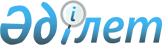 Қаратал аудандық мәслихатының 2021 жылғы 13 қаңтардағы № 84-287 "Қаратал ауданының Үштөбе қаласы мен ауылдық округтерінің 2021-2023 жылдарға арналған бюджеттері туралы" шешіміне өзгерістер енгізу туралыАлматы облысы Қаратал аудандық мәслихатының 2021 жылғы 9 қыркүйектегі № 71 шешімі
      Қаратал аудандық мәслихаты ШЕШТІ: 
      1. Қаратал аудандық мәслихатының "Қаратал ауданының Үштөбе қаласы мен ауылдық округтерінің 2021-2023 жылдарға арналған бюджеттері туралы" 2021 жылғы 13 қаңтардағы № 84-287 (Нормативтік құқықтық актілерді мемлекеттік тіркеу тізілімінде № 5874 болып тіркелген) шешіміне келесі өзгерістер енгізілсін: 
      көрсетілген шешімнің 1, 2, 3, 4, 5, 6, 7, 8, 9, 10-тармақтары жаңа редакцияда баяндалсын: 
       "1. 2021-2023 жылдарға арналған Үштөбе қаласының бюджеті тиісінше осы шешімнің 1, 2 және 3-қосымшаларына сәйкес, оның ішінде 2021 жылға келесі көлемдерде бекітілсін: 
      1) кірістер 152 306 мың теңге, оның ішінде: 
      салықтық түсімдер 123 978 мың теңге; 
      салықтық емес түсімдер 0 теңге; 
      негізгі капиталды сатудан түсетін түсімдер 0 теңге; 
      трансферттер түсімі 28 328 мың теңге;
      2) шығындар 152 306 мың теңге; 
      3) таза бюджеттік кредиттеу 0 теңге, оның ішінде: 
      бюджеттік кредиттер 0 теңге; 
      бюджеттік кредиттерді өтеу 0 теңге; 
      4) қаржы активтерімен операциялар бойынша сальдо 0 теңге, оның ішінде: 
      қаржы активтерін сатып алу 0 теңге;
      мемлекеттің қаржы активтерін сатудан түсетін түсімдер 0 теңге; 
      5) бюджет тапшылығы (профициті) (-) 0 теңге; 
      6) бюджет тапшылығын қаржыландыру (профицитін пайдалану) 0 теңге, оның ішінде: 
      қарыздар түсімі 0 теңге; 
      қарыздарды өтеу 0 теңге; 
      бюджет қаражатының пайдаланылатын қалдықтары 0 теңге. 
      2. 2021-2023 жылдарға арналған Бастөбе ауылдық округінің бюджеті тиісінше осы шешімнің 4, 5 және 6-қосымшаларына сәйкес, оның ішінде 2021 жылға келесі көлемдерде бекітілсін:
      1) кірістер 62 160 мың теңге, оның ішінде: 
      салықтық түсімдер 11 600 мың теңге; 
      салықтық емес түсімдер 0 теңге; 
      негізгі капиталды сатудан түсетін түсімдер 0 теңге; 
      трансферттер түсімі 50 560 мың теңге;
      2) шығындар 62 160 мың теңге;
      3) таза бюджеттік кредиттеу 0 теңге, оның ішінде: 
      бюджеттік кредиттер 0 теңге; 
      бюджеттік кредиттерді өтеу 0 теңге; 
      4) қаржы активтерімен операциялар бойынша сальдо 0 теңге, оның ішінде: 
      қаржы активтерін сатып алу 0 теңге;
      мемлекеттің қаржы активтерін сатудан түсетін түсімдер 0 теңге; 
      5) бюджет тапшылығы (профициті) (-) 0 теңге; 
      6) бюджет тапшылығын қаржыландыру (профицитін пайдалану) 0 теңге, оның ішінде: 
      қарыздар түсімі 0 теңге; 
      қарыздарды өтеу 0 теңге; 
      бюджет қаражатының пайдаланылатын қалдықтары 0 теңге. 
      3. 2021-2023 жылдарға арналған Балпық ауылдық округінің бюджеті тиісінше осы шешімнің 7, 8 және 9-қосымшаларына сәйкес, оның ішінде 2021 жылға келесі көлемдерде бекітілсін: 
      1) кірістер 28 969 мың теңге, оның ішінде: 
      салықтық түсімдер 4 845 мың теңге; 
      салықтық емес түсімдер 0 теңге; 
      негізгі капиталды сатудан түсетін түсімдер 0 теңге; 
      трансферттер түсімі 21 124 мың теңге;
      2) шығындар 28 969 мың теңге; 
      3) таза бюджеттік кредиттеу 0 теңге, оның ішінде: 
      бюджеттік кредиттер 0 теңге; 
      бюджеттік кредиттерді өтеу 0 теңге; 
      4) қаржы активтерімен операциялар бойынша сальдо 0 теңге, оның ішінде: 
      қаржы активтерін сатып алу 0 теңге;
      мемлекеттің қаржы активтерін сатудан түсетін түсімдер 0 теңге; 
      5) бюджет тапшылығы (профициті) (-) 0 теңге; 
      6) бюджет тапшылығын қаржыландыру (профицитін пайдалану) 0 теңге, оның ішінде: 
      қарыздар түсімі 0 теңге; 
      қарыздарды өтеу 0 теңге; 
      бюджет қаражатының пайдаланылатын қалдықтары 0 теңге. 
      4. 2021-2023 жылдарға арналған Жолбарыс батыр ауылдық округінің бюджеті тиісінше осы шешімнің 10, 11 және 12-қосымшаларына сәйкес, оның ішінде 2021 жылға келесі көлемдерде бекітілсін: 
      1) кірістер 38 466 мың теңге, оның ішінде: 
      салықтық түсімдер 4 406 мың теңге; 
      салықтық емес түсімдер 0 теңге; 
      негізгі капиталды сатудан түсетін түсімдер 0 теңге; 
      трансферттер түсімі 34 060 мың теңге;
      2) шығындар 38 466 мың теңге; 
      3) таза бюджеттік кредиттеу 0 теңге, оның ішінде: 
      бюджеттік кредиттер 0 теңге; 
      бюджеттік кредиттерді өтеу 0 теңге; 
      4) қаржы активтерімен операциялар бойынша сальдо 0 теңге, оның ішінде: 
      қаржы активтерін сатып алу 0 теңге;
      мемлекеттің қаржы активтерін сатудан түсетін түсімдер 0 теңге; 
      5) бюджет тапшылығы (профициті) (-) 0 теңге; 
      6) бюджет тапшылығын қаржыландыру (профицитін пайдалану) 0 теңге, оның ішінде: 
      қарыздар түсімі 0 теңге; 
      қарыздарды өтеу 0 теңге; 
      бюджет қаражатының пайдаланылатын қалдықтары 0 теңге. 
      5. 2021-2023 жылдарға арналған Ескелді ауылдық округінің бюджеті тиісінше осы шешімнің 13, 14 және 15-қосымшаларына сәйкес, оның ішінде 2021 жылға келесі көлемдерде бекітілсін:
      1) кірістер 39 668 мың теңге, оның ішінде: 
      салықтық түсімдер 8 064 мың теңге; 
      салықтық емес түсімдер 0 теңге; 
      негізгі капиталды сатудан түсетін түсімдер 0 теңге; 
      трансферттер түсімі 31 604 мың теңге;
      2) шығындар 39 668 мың теңге; 
      3) таза бюджеттік кредиттеу 0 теңге, оның ішінде: 
      бюджеттік кредиттер 0 теңге; 
      бюджеттік кредиттерді өтеу 0 теңге; 
      4) қаржы активтерімен операциялар бойынша сальдо 0 теңге, оның ішінде: 
      қаржы активтерін сатып алу 0 теңге;
      мемлекеттің қаржы активтерін сатудан түсетін түсімдер 0 теңге; 
      5) бюджет тапшылығы (профициті) (-) 0 теңге; 
      6) бюджет тапшылығын қаржыландыру (профицитін пайдалану) 0 теңге, оның ішінде: 
      қарыздар түсімі 0 теңге; 
      қарыздарды өтеу 0 теңге; 
      бюджет қаражатының пайдаланылатын қалдықтары 0 теңге. 
      6. 2021-2023 жылдарға арналған Елтай ауылдық округінің бюджеті тиісінше осы шешімнің 16, 17 және 18-қосымшаларына сәйкес, оның ішінде 2021 жылға келесі көлемдерде бекітілсін:
      1) кірістер 43 792 мың теңге, оның ішінде: 
      салықтық түсімдер 2 231 мың теңге; 
      салықтық емес түсімдер 0 теңге; 
      негізгі капиталды сатудан түсетін түсімдер 0 теңге; 
      трансферттер түсімі 41 561 мың теңге;
      2) шығындар 43 792 мың теңге; 
      3) таза бюджеттік кредиттеу 0 теңге, оның ішінде: 
      бюджеттік кредиттер 0 теңге; 
      бюджеттік кредиттерді өтеу 0 теңге; 
      4) қаржы активтерімен операциялар бойынша сальдо 0 теңге, оның ішінде: 
      қаржы активтерін сатып алу 0 теңге;
      мемлекеттің қаржы активтерін сатудан түсетін түсімдер 0 теңге; 
      5) бюджет тапшылығы (профициті) (-) 0 теңге; 
      6) бюджет тапшылығын қаржыландыру (профицитін пайдалану) 0 теңге, оның ішінде: 
      қарыздар түсімі 0 теңге; 
      қарыздарды өтеу 0 теңге; 
      бюджет қаражатының пайдаланылатын қалдықтары 0 теңге. 
      7. 2021-2023 жылдарға арналған Тастөбе ауылдық округінің бюджеті тиісінше осы шешімнің 19, 20 және 21-қосымшаларына сәйкес, оның ішінде 2021 жылға келесі көлемдерде бекітілсін:
      1) кірістер 57 299 мың теңге, оның ішінде: 
      салықтық түсімдер 1 518 мың теңге; 
      салықтық емес түсімдер 0 теңге; 
      негізгі капиталды сатудан түсетін түсімдер 0 теңге; 
      трансферттер түсімі 55 781 мың теңге;
      2) шығындар 57 299 мың теңге; 
      3) таза бюджеттік кредиттеу 0 теңге, оның ішінде: 
      бюджеттік кредиттер 0 теңге; 
      бюджеттік кредиттерді өтеу 0 теңге; 
      4) қаржы активтерімен операциялар бойынша сальдо 0 теңге, оның ішінде: 
      қаржы активтерін сатып алу 0 теңге;
      мемлекеттің қаржы активтерін сатудан түсетін түсімдер 0 теңге; 
      5) бюджет тапшылығы (профициті) (-) 0 теңге; 
      6) бюджет тапшылығын қаржыландыру (профицитін пайдалану) 0 теңге, оның ішінде: 
      қарыздар түсімі 0 теңге; 
      қарыздарды өтеу 0 теңге; 
      бюджет қаражатының пайдаланылатын қалдықтары 0 теңге. 
      8. 2021-2023 жылдарға арналған Айтуби ауылдық округінің бюджеті тиісінше осы шешімнің 22, 23 және 24-қосымшаларына сәйкес, оның ішінде 2021 жылға келесі көлемдерде бекітілсін:
      1) кірістер 27 736 мың теңге, оның ішінде: 
      салықтық түсімдер 1 936 мың теңге; 
      салықтық емес түсімдер 0 теңге; 
      негізгі капиталды сатудан түсетін түсімдер 0 теңге; 
      трансферттер түсімі 25 800 мың теңге;
      2) шығындар 27 736 мың теңге; 
      3) таза бюджеттік кредиттеу 0 теңге, оның ішінде: 
      бюджеттік кредиттер 0 теңге; 
      бюджеттік кредиттерді өтеу 0 теңге; 
      4) қаржы активтерімен операциялар бойынша сальдо 0 теңге, оның ішінде: 
      қаржы активтерін сатып алу 0 теңге;
      мемлекеттің қаржы активтерін сатудан түсетін түсімдер 0 теңге; 
      5) бюджет тапшылығы (профициті) (-) 0 теңге; 
      6) бюджет тапшылығын қаржыландыру (профицитін пайдалану) 0 теңге, оның ішінде: 
      қарыздар түсімі 0 теңге; 
      қарыздарды өтеу 0 теңге; 
      бюджет қаражатының пайдаланылатын қалдықтары 0 теңге. 
      9. 2021-2023 жылдарға арналған Байшегір ауылдық округінің бюджеті тиісінше осы шешімнің 25, 26 және 27-қосымшаларына сәйкес, оның ішінде 2021 жылға келесі көлемдерде бекітілсін:
      1) кірістер 31 630 мың теңге, оның ішінде: 
      салықтық түсімдер 1079 мың теңге; 
      салықтық емес түсімдер 0 теңге; 
      негізгі капиталды сатудан түсетін түсімдер 0 теңге; 
      трансферттер түсімі 30 551 мың теңге;
      2) шығындар 31 630 мың теңге; 
      3) таза бюджеттік кредиттеу 0 теңге, оның ішінде: 
      бюджеттік кредиттер 0 теңге; 
      бюджеттік кредиттерді өтеу 0 теңге; 
      4) қаржы активтерімен операциялар бойынша сальдо 0 теңге, оның ішінде: 
      қаржы активтерін сатып алу 0 теңге;
      мемлекеттің қаржы активтерін сатудан түсетін түсімдер 0 теңге; 
      5) бюджет тапшылығы (профициті) (-) 0 теңге; 
      6) бюджет тапшылығын қаржыландыру (профицитін пайдалану) 0 теңге, оның ішінде: 
      қарыздар түсімі 0 теңге; 
      қарыздарды өтеу 0 теңге; 
      бюджет қаражатының пайдаланылатын қалдықтары 0 теңге. 
      10. 2021-2023 жылдарға арналған Қызылбалық ауылдық округінің бюджеті тиісінше осы шешімнің 28, 29 және 30-қосымшаларына сәйкес, оның ішінде 2021 жылға келесі көлемдерде бекітілсін: 
      1) кірістер 22 750 мың теңге, оның ішінде: 
      салықтық түсімдер 1 981 мың теңге; 
      салықтық емес түсімдер 0 теңге; 
      негізгі капиталды сатудан түсетін түсімдер 0 теңге; 
      трансферттер түсімі 20 769 мың теңге;
      2) шығындар 22 750 мың теңге; 
      3) таза бюджеттік кредиттеу 0 теңге, оның ішінде: 
      бюджеттік кредиттер 0 теңге; 
      бюджеттік кредиттерді өтеу 0 теңге; 
      4) қаржы активтерімен операциялар бойынша сальдо 0 теңге, оның ішінде: 
      қаржы активтерін сатып алу 0 теңге;
      мемлекеттің қаржы активтерін сатудан түсетін түсімдер 0 теңге; 
      5) бюджет тапшылығы (профициті) (-) 0 теңге; 
      6) бюджет тапшылығын қаржыландыру (профицитін пайдалану) 0 теңге, оның ішінде: 
      қарыздар түсімі 0 теңге; 
      қарыздарды өтеу 0 теңге; 
      бюджет қаражатының пайдаланылатын қалдықтары 0 теңге.". 
      2. Көрсетілген шешімнің 1, 4, 7, 10, 13, 16, 19, 22, 25, 28-қосымшалары тиісінше осы шешімнің 1, 2, 3, 4, 5, 6, 7, 8, 9, 10-қосымшаларына сәйкес жаңа редакцияда баяндалсын.
      3. Осы шешім 2021 жылдың 1 қаңтарынан бастап қолданысқа енгізіледі. 2021 жылға арналған Үштөбе қаласының бюджеті 2021 жылға арналған Бастөбе ауылдық округінің бюджеті 2021 жылға арналған Балпық ауылдық округінің бюджеті 2021 жылға арналған Жолбарыс батыр ауылдық округінің бюджеті 2021 жылға арналған Ескелді ауылдық округінің бюджеті 2021 жылға арналған Елтай ауылдық округінің бюджеті 2021 жылға арналған Тастөбе ауылдық округінің бюджеті 2021 жылға арналған Айтуби ауылдық округінің бюджеті 2021 жылға арналған Байшегір ауылдық округінің бюджеті 2021 жылға арналған Қызылбалық ауылдық округінің бюджеті
					© 2012. Қазақстан Республикасы Әділет министрлігінің «Қазақстан Республикасының Заңнама және құқықтық ақпарат институты» ШЖҚ РМК
				
      Қаратал аудандық мәслихатының хатшысы 

Ж. Тенельбаев
Қаратал аудандық мәслихатының 2021 жылғы 9 қыркүйегі № 14-45 шешіміне 1 қосымшаҚаратал аудандық мәслихатының 2021 жылғы 13 қаңтардағы № 84-287 шешіміне 1-қосымша
Санаты 
Санаты 
Санаты 
Санаты 
Санаты 
Санаты 
Санаты 
Санаты 
Санаты 
Санаты 
Санаты 
Санаты 
Санаты 
Санаты 
Санаты 
Санаты 
Санаты 
Санаты 
Санаты 
Санаты 
Санаты 
Санаты 
Санаты 
Санаты 
Санаты 
Санаты 
Санаты 
Сомасы (мың тенге)
Сомасы (мың тенге)
Сомасы (мың тенге)
Сынып
Сынып
Сынып
Сынып
Сынып
Сынып
Сынып
Сынып
Сынып
Сынып
Сынып
Сынып
Сынып
Сынып
Сынып
Сынып
Атауы
Атауы
Атауы
Атауы
Атауы
Атауы
Атауы
Атауы
Атауы
Сомасы (мың тенге)
Сомасы (мың тенге)
Сомасы (мың тенге)
Ішкі сынып
Ішкі сынып
Ішкі сынып
Ішкі сынып
Ішкі сынып
Ішкі сынып
Ішкі сынып
Ішкі сынып
Ішкі сынып
Ішкі сынып
Ішкі сынып
Ішкі сынып
Ішкі сынып
Ішкі сынып
Ішкі сынып
Сомасы (мың тенге)
Сомасы (мың тенге)
Сомасы (мың тенге)
1. Кірістер
1. Кірістер
1. Кірістер
1. Кірістер
1. Кірістер
1. Кірістер
1. Кірістер
1. Кірістер
1. Кірістер
152306
152306
152306
1
1
Салықтық түсімдер
Салықтық түсімдер
Салықтық түсімдер
Салықтық түсімдер
Салықтық түсімдер
Салықтық түсімдер
Салықтық түсімдер
Салықтық түсімдер
Салықтық түсімдер
123978
123978
123978
01
01
01
01
01
01
01
01
01
01
Табыс салығы
Табыс салығы
Табыс салығы
Табыс салығы
Табыс салығы
Табыс салығы
Табыс салығы
Табыс салығы
Табыс салығы
23736
23736
23736
2
2
2
2
2
2
Жеке табыс салығы
Жеке табыс салығы
Жеке табыс салығы
Жеке табыс салығы
Жеке табыс салығы
Жеке табыс салығы
Жеке табыс салығы
Жеке табыс салығы
Жеке табыс салығы
23736
23736
23736
04
04
04
04
04
04
04
04
04
04
Меншікке салынатын салықтар
Меншікке салынатын салықтар
Меншікке салынатын салықтар
Меншікке салынатын салықтар
Меншікке салынатын салықтар
Меншікке салынатын салықтар
Меншікке салынатын салықтар
Меншікке салынатын салықтар
Меншікке салынатын салықтар
99869
99869
99869
1
1
1
1
1
1
Мүлікке салынатын салықтар 
Мүлікке салынатын салықтар 
Мүлікке салынатын салықтар 
Мүлікке салынатын салықтар 
Мүлікке салынатын салықтар 
Мүлікке салынатын салықтар 
Мүлікке салынатын салықтар 
Мүлікке салынатын салықтар 
Мүлікке салынатын салықтар 
1222
1222
1222
3
3
3
3
3
3
Жер салығы
Жер салығы
Жер салығы
Жер салығы
Жер салығы
Жер салығы
Жер салығы
Жер салығы
Жер салығы
10484
10484
10484
4
4
4
4
4
4
Көлік құралдарына салынатын салық
Көлік құралдарына салынатын салық
Көлік құралдарына салынатын салық
Көлік құралдарына салынатын салық
Көлік құралдарына салынатын салық
Көлік құралдарына салынатын салық
Көлік құралдарына салынатын салық
Көлік құралдарына салынатын салық
Көлік құралдарына салынатын салық
88163
88163
88163
05
05
05
05
05
05
05
05
05
05
Тауарларға, жұмыстарға және қызметтерге салынатын iшкi салықтар 
Тауарларға, жұмыстарға және қызметтерге салынатын iшкi салықтар 
Тауарларға, жұмыстарға және қызметтерге салынатын iшкi салықтар 
Тауарларға, жұмыстарға және қызметтерге салынатын iшкi салықтар 
Тауарларға, жұмыстарға және қызметтерге салынатын iшкi салықтар 
Тауарларға, жұмыстарға және қызметтерге салынатын iшкi салықтар 
Тауарларға, жұмыстарға және қызметтерге салынатын iшкi салықтар 
Тауарларға, жұмыстарға және қызметтерге салынатын iшкi салықтар 
Тауарларға, жұмыстарға және қызметтерге салынатын iшкi салықтар 
373
373
373
4
4
4
4
4
4
Кәсiпкерлiк және кәсiби қызметтi жүргiзгенi үшiн алынатын алымдар
Кәсiпкерлiк және кәсiби қызметтi жүргiзгенi үшiн алынатын алымдар
Кәсiпкерлiк және кәсiби қызметтi жүргiзгенi үшiн алынатын алымдар
Кәсiпкерлiк және кәсiби қызметтi жүргiзгенi үшiн алынатын алымдар
Кәсiпкерлiк және кәсiби қызметтi жүргiзгенi үшiн алынатын алымдар
Кәсiпкерлiк және кәсiби қызметтi жүргiзгенi үшiн алынатын алымдар
Кәсiпкерлiк және кәсiби қызметтi жүргiзгенi үшiн алынатын алымдар
Кәсiпкерлiк және кәсiби қызметтi жүргiзгенi үшiн алынатын алымдар
Кәсiпкерлiк және кәсiби қызметтi жүргiзгенi үшiн алынатын алымдар
373
373
373
4
4
Трансферттердің түсімдері 
Трансферттердің түсімдері 
Трансферттердің түсімдері 
Трансферттердің түсімдері 
Трансферттердің түсімдері 
Трансферттердің түсімдері 
Трансферттердің түсімдері 
Трансферттердің түсімдері 
Трансферттердің түсімдері 
28328
28328
28328
02
02
02
02
02
02
02
02
02
02
Мемлекеттік басқарудың жоғары тұрған органдарынан түсетін трансферттер
Мемлекеттік басқарудың жоғары тұрған органдарынан түсетін трансферттер
Мемлекеттік басқарудың жоғары тұрған органдарынан түсетін трансферттер
Мемлекеттік басқарудың жоғары тұрған органдарынан түсетін трансферттер
Мемлекеттік басқарудың жоғары тұрған органдарынан түсетін трансферттер
Мемлекеттік басқарудың жоғары тұрған органдарынан түсетін трансферттер
Мемлекеттік басқарудың жоғары тұрған органдарынан түсетін трансферттер
Мемлекеттік басқарудың жоғары тұрған органдарынан түсетін трансферттер
Мемлекеттік басқарудың жоғары тұрған органдарынан түсетін трансферттер
28328
28328
28328
3
3
3
3
3
3
Аудандардың (облыстық маңызы бар қаланың) бюджетінен трансферттер
Аудандардың (облыстық маңызы бар қаланың) бюджетінен трансферттер
Аудандардың (облыстық маңызы бар қаланың) бюджетінен трансферттер
Аудандардың (облыстық маңызы бар қаланың) бюджетінен трансферттер
Аудандардың (облыстық маңызы бар қаланың) бюджетінен трансферттер
Аудандардың (облыстық маңызы бар қаланың) бюджетінен трансферттер
Аудандардың (облыстық маңызы бар қаланың) бюджетінен трансферттер
Аудандардың (облыстық маңызы бар қаланың) бюджетінен трансферттер
Аудандардың (облыстық маңызы бар қаланың) бюджетінен трансферттер
28328
28328
28328
Функционалдық топ
Функционалдық топ
Функционалдық топ
Функционалдық топ
Функционалдық топ
Функционалдық топ
Функционалдық топ
Функционалдық топ
Функционалдық топ
Функционалдық топ
Функционалдық топ
Функционалдық топ
Функционалдық топ
Функционалдық топ
Функционалдық топ
Функционалдық топ
Функционалдық топ
Функционалдық топ
Функционалдық топ
Функционалдық топ
Функционалдық топ
Функционалдық топ
Функционалдық топ
Функционалдық топ
Функционалдық топ
Функционалдық топ
Функционалдық топ
Функционалдық топ
Функционалдық топ
 Сомасы (мың теңге)
Кіші функция
Кіші функция
Кіші функция
Кіші функция
Кіші функция
Кіші функция
Кіші функция
Кіші функция
Кіші функция
Кіші функция
Кіші функция
Кіші функция
Кіші функция
Кіші функция
Кіші функция
Кіші функция
Кіші функция
Кіші функция
Кіші функция
Кіші функция
Кіші функция
Кіші функция
Кіші функция
Кіші функция
Кіші функция
Кіші функция
Кіші функция
Кіші функция
 Сомасы (мың теңге)
Бюджеттік бағдарламалардың әкімшісі
Бюджеттік бағдарламалардың әкімшісі
Бюджеттік бағдарламалардың әкімшісі
Бюджеттік бағдарламалардың әкімшісі
Бюджеттік бағдарламалардың әкімшісі
Бюджеттік бағдарламалардың әкімшісі
Бюджеттік бағдарламалардың әкімшісі
Бюджеттік бағдарламалардың әкімшісі
Бюджеттік бағдарламалардың әкімшісі
Бюджеттік бағдарламалардың әкімшісі
Бюджеттік бағдарламалардың әкімшісі
Бюджеттік бағдарламалардың әкімшісі
Бюджеттік бағдарламалардың әкімшісі
Бюджеттік бағдарламалардың әкімшісі
Бюджеттік бағдарламалардың әкімшісі
Бюджеттік бағдарламалардың әкімшісі
Бюджеттік бағдарламалардың әкімшісі
Бюджеттік бағдарламалардың әкімшісі
Бюджеттік бағдарламалардың әкімшісі
Бюджеттік бағдарламалардың әкімшісі
Бюджеттік бағдарламалардың әкімшісі
Бюджеттік бағдарламалардың әкімшісі
Бюджеттік бағдарламалардың әкімшісі
 Сомасы (мың теңге)
Бағдарлама
Бағдарлама
Бағдарлама
Бағдарлама
Бағдарлама
Бағдарлама
Бағдарлама
Бағдарлама
Атауы
Атауы
Атауы
Атауы
 Сомасы (мың теңге)
2. Шығындар
2. Шығындар
2. Шығындар
2. Шығындар
2. Шығындар
2. Шығындар
2. Шығындар
152306
1
Жалпы сипаттағы мемлекеттік қызметтер 
Жалпы сипаттағы мемлекеттік қызметтер 
Жалпы сипаттағы мемлекеттік қызметтер 
Жалпы сипаттағы мемлекеттік қызметтер 
Жалпы сипаттағы мемлекеттік қызметтер 
Жалпы сипаттағы мемлекеттік қызметтер 
Жалпы сипаттағы мемлекеттік қызметтер 
43000
1
1
1
1
1
Мемлекеттік басқарудың жалпы функцияларын орындайтын өкілді, атқарушы және басқа органдар
Мемлекеттік басқарудың жалпы функцияларын орындайтын өкілді, атқарушы және басқа органдар
Мемлекеттік басқарудың жалпы функцияларын орындайтын өкілді, атқарушы және басқа органдар
Мемлекеттік басқарудың жалпы функцияларын орындайтын өкілді, атқарушы және басқа органдар
Мемлекеттік басқарудың жалпы функцияларын орындайтын өкілді, атқарушы және басқа органдар
Мемлекеттік басқарудың жалпы функцияларын орындайтын өкілді, атқарушы және басқа органдар
Мемлекеттік басқарудың жалпы функцияларын орындайтын өкілді, атқарушы және басқа органдар
43000
124
124
124
124
124
124
124
124
124
124
124
Аудандық маңызы бар қала, ауыл, кент, ауылдық округ әкімінің аппараты
Аудандық маңызы бар қала, ауыл, кент, ауылдық округ әкімінің аппараты
Аудандық маңызы бар қала, ауыл, кент, ауылдық округ әкімінің аппараты
Аудандық маңызы бар қала, ауыл, кент, ауылдық округ әкімінің аппараты
Аудандық маңызы бар қала, ауыл, кент, ауылдық округ әкімінің аппараты
Аудандық маңызы бар қала, ауыл, кент, ауылдық округ әкімінің аппараты
Аудандық маңызы бар қала, ауыл, кент, ауылдық округ әкімінің аппараты
43000
001
001
001
001
001
Аудандық маңызы бар қала, ауыл, кент, ауылдық округ әкімінің қызметін қамтамасыз ету жөніндегі қызметтер
Аудандық маңызы бар қала, ауыл, кент, ауылдық округ әкімінің қызметін қамтамасыз ету жөніндегі қызметтер
Аудандық маңызы бар қала, ауыл, кент, ауылдық округ әкімінің қызметін қамтамасыз ету жөніндегі қызметтер
Аудандық маңызы бар қала, ауыл, кент, ауылдық округ әкімінің қызметін қамтамасыз ету жөніндегі қызметтер
Аудандық маңызы бар қала, ауыл, кент, ауылдық округ әкімінің қызметін қамтамасыз ету жөніндегі қызметтер
Аудандық маңызы бар қала, ауыл, кент, ауылдық округ әкімінің қызметін қамтамасыз ету жөніндегі қызметтер
Аудандық маңызы бар қала, ауыл, кент, ауылдық округ әкімінің қызметін қамтамасыз ету жөніндегі қызметтер
43000
7
Тұрғын үй- коммуналдық шаруашылық
Тұрғын үй- коммуналдық шаруашылық
Тұрғын үй- коммуналдық шаруашылық
Тұрғын үй- коммуналдық шаруашылық
Тұрғын үй- коммуналдық шаруашылық
Тұрғын үй- коммуналдық шаруашылық
Тұрғын үй- коммуналдық шаруашылық
109306
3
3
3
3
3
Елді-мекендерді көркейту
Елді-мекендерді көркейту
Елді-мекендерді көркейту
Елді-мекендерді көркейту
Елді-мекендерді көркейту
Елді-мекендерді көркейту
Елді-мекендерді көркейту
109306
124
124
124
124
124
124
124
124
124
124
124
Аудандық маңызы бар қала, ауыл, кент, ауылдық округ әкімінің аппараты
Аудандық маңызы бар қала, ауыл, кент, ауылдық округ әкімінің аппараты
Аудандық маңызы бар қала, ауыл, кент, ауылдық округ әкімінің аппараты
Аудандық маңызы бар қала, ауыл, кент, ауылдық округ әкімінің аппараты
Аудандық маңызы бар қала, ауыл, кент, ауылдық округ әкімінің аппараты
Аудандық маңызы бар қала, ауыл, кент, ауылдық округ әкімінің аппараты
Аудандық маңызы бар қала, ауыл, кент, ауылдық округ әкімінің аппараты
109306
008
008
008
008
008
Елдi мекендердегі көшелердi жарықтандыру
Елдi мекендердегі көшелердi жарықтандыру
Елдi мекендердегі көшелердi жарықтандыру
Елдi мекендердегі көшелердi жарықтандыру
Елдi мекендердегі көшелердi жарықтандыру
Елдi мекендердегі көшелердi жарықтандыру
Елдi мекендердегі көшелердi жарықтандыру
13604
009
009
009
009
009
Елді мекендердің санитариясын қамтамасыз ету
Елді мекендердің санитариясын қамтамасыз ету
Елді мекендердің санитариясын қамтамасыз ету
Елді мекендердің санитариясын қамтамасыз ету
Елді мекендердің санитариясын қамтамасыз ету
Елді мекендердің санитариясын қамтамасыз ету
Елді мекендердің санитариясын қамтамасыз ету
11165
011
011
011
011
011
Елді мекендерді абаттандыру мен көгалдандыру
Елді мекендерді абаттандыру мен көгалдандыру
Елді мекендерді абаттандыру мен көгалдандыру
Елді мекендерді абаттандыру мен көгалдандыру
Елді мекендерді абаттандыру мен көгалдандыру
Елді мекендерді абаттандыру мен көгалдандыру
Елді мекендерді абаттандыру мен көгалдандыру
84537
Функционалдық топ
Функционалдық топ
Функционалдық топ
Функционалдық топ
Функционалдық топ
Функционалдық топ
Функционалдық топ
Функционалдық топ
Функционалдық топ
Функционалдық топ
Функционалдық топ
Функционалдық топ
Функционалдық топ
Функционалдық топ
Функционалдық топ
Функционалдық топ
Функционалдық топ
Функционалдық топ
Функционалдық топ
Функционалдық топ
Функционалдық топ
Функционалдық топ
Функционалдық топ
Функционалдық топ
Функционалдық топ
Функционалдық топ
Функционалдық топ
Функционалдық топ
Сомасы (мың теңге)
Сомасы (мың теңге)
Кіші функция
Кіші функция
Кіші функция
Кіші функция
Кіші функция
Кіші функция
Кіші функция
Кіші функция
Кіші функция
Кіші функция
Кіші функция
Кіші функция
Кіші функция
Кіші функция
Кіші функция
Кіші функция
Кіші функция
Кіші функция
Кіші функция
Кіші функция
Кіші функция
Кіші функция
Кіші функция
Кіші функция
Сомасы (мың теңге)
Сомасы (мың теңге)
Бюджеттік бағдарламалардың әкімшісі
Бюджеттік бағдарламалардың әкімшісі
Бюджеттік бағдарламалардың әкімшісі
Бюджеттік бағдарламалардың әкімшісі
Бюджеттік бағдарламалардың әкімшісі
Бюджеттік бағдарламалардың әкімшісі
Бюджеттік бағдарламалардың әкімшісі
Бюджеттік бағдарламалардың әкімшісі
Бюджеттік бағдарламалардың әкімшісі
Бюджеттік бағдарламалардың әкімшісі
Бюджеттік бағдарламалардың әкімшісі
Бюджеттік бағдарламалардың әкімшісі
Бюджеттік бағдарламалардың әкімшісі
Бюджеттік бағдарламалардың әкімшісі
Бюджеттік бағдарламалардың әкімшісі
Бюджеттік бағдарламалардың әкімшісі
Бюджеттік бағдарламалардың әкімшісі
Бюджеттік бағдарламалардың әкімшісі
Сомасы (мың теңге)
Сомасы (мың теңге)
Бағдарлама
Бағдарлама
Бағдарлама
Бағдарлама
Бағдарлама
Бағдарлама
Бағдарлама
Атауы
Атауы
Атауы
Атауы
Атауы
Атауы
Сомасы (мың теңге)
Сомасы (мың теңге)
3. Таза бюджеттік кредит беру 
3. Таза бюджеттік кредит беру 
3. Таза бюджеттік кредит беру 
3. Таза бюджеттік кредит беру 
3. Таза бюджеттік кредит беру 
3. Таза бюджеттік кредит беру 
3. Таза бюджеттік кредит беру 
3. Таза бюджеттік кредит беру 
3. Таза бюджеттік кредит беру 
3. Таза бюджеттік кредит беру 
3. Таза бюджеттік кредит беру 
3. Таза бюджеттік кредит беру 
0
0
Бюджеттік кредиттер
Бюджеттік кредиттер
Бюджеттік кредиттер
Бюджеттік кредиттер
Бюджеттік кредиттер
Бюджеттік кредиттер
Бюджеттік кредиттер
Бюджеттік кредиттер
Бюджеттік кредиттер
Бюджеттік кредиттер
Бюджеттік кредиттер
Бюджеттік кредиттер
0
0
Санаты
Санаты
Санаты
Санаты
Санаты
Санаты
Санаты
Санаты
Санаты
Санаты
Санаты
Санаты
Санаты
Санаты
Санаты
Санаты
Санаты
Санаты
Санаты
Санаты
Санаты
Санаты
Санаты
Санаты
Сомасы (мың теңге)
Сомасы (мың теңге)
Сомасы (мың теңге)
Сомасы (мың теңге)
Сомасы (мың теңге)
Сомасы (мың теңге)
Сынып
Сынып
Сынып
Сынып
Сынып
Сынып
Сынып
Сынып
Сынып
Сынып
Сынып
Сынып
Сынып
Сынып
Атауы
Атауы
Атауы
Сомасы (мың теңге)
Сомасы (мың теңге)
Сомасы (мың теңге)
Сомасы (мың теңге)
Сомасы (мың теңге)
Сомасы (мың теңге)
Ішкі сынып
Ішкі сынып
Ішкі сынып
Ішкі сынып
Ішкі сынып
Ішкі сынып
Сомасы (мың теңге)
Сомасы (мың теңге)
Сомасы (мың теңге)
Сомасы (мың теңге)
Сомасы (мың теңге)
Сомасы (мың теңге)
Бюджеттік кредиттерді өтеу
Бюджеттік кредиттерді өтеу
Бюджеттік кредиттерді өтеу
Бюджеттік кредиттерді өтеу
Бюджеттік кредиттерді өтеу
0
0
0
0
0
0
Функционалдық топ
Функционалдық топ
Функционалдық топ
Функционалдық топ
Функционалдық топ
Функционалдық топ
Функционалдық топ
Функционалдық топ
Функционалдық топ
Функционалдық топ
Функционалдық топ
Функционалдық топ
Функционалдық топ
Функционалдық топ
Функционалдық топ
Функционалдық топ
Функционалдық топ
Функционалдық топ
Функционалдық топ
Функционалдық топ
Функционалдық топ
Функционалдық топ
Функционалдық топ
Функционалдық топ
Функционалдық топ
Функционалдық топ
Функционалдық топ
Функционалдық топ
Сомасы (мың теңге)
Сомасы (мың теңге)
Кіші функция
Кіші функция
Кіші функция
Кіші функция
Кіші функция
Кіші функция
Кіші функция
Кіші функция
Кіші функция
Кіші функция
Кіші функция
Кіші функция
Кіші функция
Кіші функция
Кіші функция
Кіші функция
Кіші функция
Кіші функция
Кіші функция
Кіші функция
Кіші функция
Кіші функция
Кіші функция
Кіші функция
Кіші функция
Сомасы (мың теңге)
Сомасы (мың теңге)
Бюджеттік бағдарламалардың әкімшісі
Бюджеттік бағдарламалардың әкімшісі
Бюджеттік бағдарламалардың әкімшісі
Бюджеттік бағдарламалардың әкімшісі
Бюджеттік бағдарламалардың әкімшісі
Бюджеттік бағдарламалардың әкімшісі
Бюджеттік бағдарламалардың әкімшісі
Бюджеттік бағдарламалардың әкімшісі
Бюджеттік бағдарламалардың әкімшісі
Бюджеттік бағдарламалардың әкімшісі
Бюджеттік бағдарламалардың әкімшісі
Бюджеттік бағдарламалардың әкімшісі
Бюджеттік бағдарламалардың әкімшісі
Бюджеттік бағдарламалардың әкімшісі
Бюджеттік бағдарламалардың әкімшісі
Бюджеттік бағдарламалардың әкімшісі
Бюджеттік бағдарламалардың әкімшісі
Бюджеттік бағдарламалардың әкімшісі
Бюджеттік бағдарламалардың әкімшісі
Сомасы (мың теңге)
Сомасы (мың теңге)
Бағдарлама
Бағдарлама
Бағдарлама
Бағдарлама
Бағдарлама
Бағдарлама
Бағдарлама
Бағдарлама
Бағдарлама
Бағдарлама
Атауы
Атауы
Атауы
Атауы
Атауы
Сомасы (мың теңге)
Сомасы (мың теңге)
4. Қаржы активтерімен операциялар бойынша сальдо 
4. Қаржы активтерімен операциялар бойынша сальдо 
4. Қаржы активтерімен операциялар бойынша сальдо 
4. Қаржы активтерімен операциялар бойынша сальдо 
4. Қаржы активтерімен операциялар бойынша сальдо 
4. Қаржы активтерімен операциялар бойынша сальдо 
4. Қаржы активтерімен операциялар бойынша сальдо 
4. Қаржы активтерімен операциялар бойынша сальдо 
4. Қаржы активтерімен операциялар бойынша сальдо 
4. Қаржы активтерімен операциялар бойынша сальдо 
4. Қаржы активтерімен операциялар бойынша сальдо 
4. Қаржы активтерімен операциялар бойынша сальдо 
4. Қаржы активтерімен операциялар бойынша сальдо 
4. Қаржы активтерімен операциялар бойынша сальдо 
0
0
Қаржы активтерін сатып алу
Қаржы активтерін сатып алу
Қаржы активтерін сатып алу
Қаржы активтерін сатып алу
Қаржы активтерін сатып алу
Қаржы активтерін сатып алу
Қаржы активтерін сатып алу
Қаржы активтерін сатып алу
Қаржы активтерін сатып алу
Қаржы активтерін сатып алу
Қаржы активтерін сатып алу
Қаржы активтерін сатып алу
Қаржы активтерін сатып алу
Қаржы активтерін сатып алу
0
0
Санаты
Санаты
Санаты
Санаты
Санаты
Санаты
Санаты
Санаты
Санаты
Санаты
Санаты
Санаты
Санаты
Санаты
Санаты
Санаты
Санаты
Санаты
Санаты
Санаты
Санаты
Санаты
Санаты
Санаты
Санаты
Санаты
Сомасы (мың теңге)
Сомасы (мың теңге)
Сомасы (мың теңге)
Сомасы (мың теңге)
Сынып
Сынып
Сынып
Сынып
Сынып
Сынып
Сынып
Атауы
Атауы
Атауы
Атауы
Атауы
Атауы
Атауы
Атауы
Атауы
Атауы
Атауы
Атауы
Атауы
Атауы
Сомасы (мың теңге)
Сомасы (мың теңге)
Сомасы (мың теңге)
Сомасы (мың теңге)
Ішкі сынып
Ішкі сынып
Ішкі сынып
Ішкі сынып
Ішкі сынып
Ішкі сынып
Ішкі сынып
Ішкі сынып
Ішкі сынып
Ішкі сынып
Ішкі сынып
Ішкі сынып
Ішкі сынып
Ішкі сынып
Ішкі сынып
Сомасы (мың теңге)
Сомасы (мың теңге)
Сомасы (мың теңге)
Сомасы (мың теңге)
Мемлекеттік қаржы активтерін сатудан түсетін түсімдер
Мемлекеттік қаржы активтерін сатудан түсетін түсімдер
Мемлекеттік қаржы активтерін сатудан түсетін түсімдер
Мемлекеттік қаржы активтерін сатудан түсетін түсімдер
Мемлекеттік қаржы активтерін сатудан түсетін түсімдер
Мемлекеттік қаржы активтерін сатудан түсетін түсімдер
Мемлекеттік қаржы активтерін сатудан түсетін түсімдер
Мемлекеттік қаржы активтерін сатудан түсетін түсімдер
Мемлекеттік қаржы активтерін сатудан түсетін түсімдер
Мемлекеттік қаржы активтерін сатудан түсетін түсімдер
Мемлекеттік қаржы активтерін сатудан түсетін түсімдер
Мемлекеттік қаржы активтерін сатудан түсетін түсімдер
Мемлекеттік қаржы активтерін сатудан түсетін түсімдер
Мемлекеттік қаржы активтерін сатудан түсетін түсімдер
0
0
0
0
Санаты
Санаты
Санаты
Санаты
Санаты
Санаты
Санаты
Санаты
Санаты
Санаты
Санаты
Санаты
Санаты
Санаты
Санаты
Санаты
Санаты
Санаты
Санаты
Санаты
Санаты
Санаты
Санаты
Санаты
Санаты
Санаты
Санаты
Санаты
Санаты
Сомасы (мың тенге)
Сынып
Сынып
Сынып
Сынып
Сынып
Сынып
Атауы
Атауы
Атауы
Атауы
Атауы
Атауы
Атауы
Атауы
Атауы
Атауы
Атауы
Атауы
Атауы
Атауы
Атауы
Атауы
Атауы
Атауы
Атауы
Атауы
Атауы
Сомасы (мың тенге)
Ішкі сынып
Ішкі сынып
Ішкі сынып
Ішкі сынып
Ішкі сынып
Ішкі сынып
Ішкі сынып
Ішкі сынып
Ішкі сынып
Ішкі сынып
Ішкі сынып
Ішкі сынып
Ішкі сынып
Ішкі сынып
Ішкі сынып
Ішкі сынып
Ішкі сынып
Ішкі сынып
Ішкі сынып
Ішкі сынып
Ішкі сынып
Ішкі сынып
Сомасы (мың тенге)
5. Бюджет тапшылығы (профициті)
5. Бюджет тапшылығы (профициті)
5. Бюджет тапшылығы (профициті)
5. Бюджет тапшылығы (профициті)
5. Бюджет тапшылығы (профициті)
5. Бюджет тапшылығы (профициті)
5. Бюджет тапшылығы (профициті)
5. Бюджет тапшылығы (профициті)
5. Бюджет тапшылығы (профициті)
5. Бюджет тапшылығы (профициті)
5. Бюджет тапшылығы (профициті)
5. Бюджет тапшылығы (профициті)
5. Бюджет тапшылығы (профициті)
5. Бюджет тапшылығы (профициті)
5. Бюджет тапшылығы (профициті)
5. Бюджет тапшылығы (профициті)
5. Бюджет тапшылығы (профициті)
5. Бюджет тапшылығы (профициті)
5. Бюджет тапшылығы (профициті)
5. Бюджет тапшылығы (профициті)
5. Бюджет тапшылығы (профициті)
0
6. Бюджет тапшылығын қаржыландыру (профицитін пайдалану)
6. Бюджет тапшылығын қаржыландыру (профицитін пайдалану)
6. Бюджет тапшылығын қаржыландыру (профицитін пайдалану)
6. Бюджет тапшылығын қаржыландыру (профицитін пайдалану)
6. Бюджет тапшылығын қаржыландыру (профицитін пайдалану)
6. Бюджет тапшылығын қаржыландыру (профицитін пайдалану)
6. Бюджет тапшылығын қаржыландыру (профицитін пайдалану)
6. Бюджет тапшылығын қаржыландыру (профицитін пайдалану)
6. Бюджет тапшылығын қаржыландыру (профицитін пайдалану)
6. Бюджет тапшылығын қаржыландыру (профицитін пайдалану)
6. Бюджет тапшылығын қаржыландыру (профицитін пайдалану)
6. Бюджет тапшылығын қаржыландыру (профицитін пайдалану)
6. Бюджет тапшылығын қаржыландыру (профицитін пайдалану)
6. Бюджет тапшылығын қаржыландыру (профицитін пайдалану)
6. Бюджет тапшылығын қаржыландыру (профицитін пайдалану)
6. Бюджет тапшылығын қаржыландыру (профицитін пайдалану)
6. Бюджет тапшылығын қаржыландыру (профицитін пайдалану)
6. Бюджет тапшылығын қаржыландыру (профицитін пайдалану)
6. Бюджет тапшылығын қаржыландыру (профицитін пайдалану)
6. Бюджет тапшылығын қаржыландыру (профицитін пайдалану)
6. Бюджет тапшылығын қаржыландыру (профицитін пайдалану)
0
Функционалдық топ
Функционалдық топ
Функционалдық топ
Функционалдық топ
Функционалдық топ
Функционалдық топ
Функционалдық топ
Функционалдық топ
Функционалдық топ
Функционалдық топ
Функционалдық топ
Функционалдық топ
Функционалдық топ
Функционалдық топ
Функционалдық топ
Функционалдық топ
Функционалдық топ
Функционалдық топ
Функционалдық топ
Функционалдық топ
Функционалдық топ
Функционалдық топ
Функционалдық топ
Функционалдық топ
 Сомасы (мың теңге)
 Сомасы (мың теңге)
 Сомасы (мың теңге)
 Сомасы (мың теңге)
 Сомасы (мың теңге)
 Сомасы (мың теңге)
Кіші функция
Кіші функция
Кіші функция
Кіші функция
Кіші функция
Кіші функция
Кіші функция
Кіші функция
Кіші функция
Кіші функция
Кіші функция
Кіші функция
Кіші функция
Кіші функция
Атауы
Атауы
Атауы
 Сомасы (мың теңге)
 Сомасы (мың теңге)
 Сомасы (мың теңге)
 Сомасы (мың теңге)
 Сомасы (мың теңге)
 Сомасы (мың теңге)
Бюджеттік бағдарламалардың әкімшісі
Бюджеттік бағдарламалардың әкімшісі
Бюджеттік бағдарламалардың әкімшісі
Бюджеттік бағдарламалардың әкімшісі
Бюджеттік бағдарламалардың әкімшісі
Бюджеттік бағдарламалардың әкімшісі
 Сомасы (мың теңге)
 Сомасы (мың теңге)
 Сомасы (мың теңге)
 Сомасы (мың теңге)
 Сомасы (мың теңге)
 Сомасы (мың теңге)
Бағдарлама
Бағдарлама
Бағдарлама
Бағдарлама
 Сомасы (мың теңге)
 Сомасы (мың теңге)
 Сомасы (мың теңге)
 Сомасы (мың теңге)
 Сомасы (мың теңге)
 Сомасы (мың теңге)
Қарыздарды өтеу
Қарыздарды өтеу
Қарыздарды өтеу
0
0
0
0
0
0Қаратал аудандық мәслихатының 2021 жылғы 9 қыркүйегі № 14-45 шешіміне 2-қосымшаҚаратал аудандық мәслихатының 2021 жылғы "13" қаңтар № 84-287 шешіміне 4-қосымша
Санаты 
Санаты 
Санаты 
Санаты 
Санаты 
Санаты 
Санаты 
Санаты 
Санаты 
Санаты 
Санаты 
Санаты 
Санаты 
Санаты 
Санаты 
Санаты 
Санаты 
Санаты 
Санаты 
Санаты 
Санаты 
Санаты 
Санаты 
Санаты 
Санаты 
Санаты 
Санаты 
Санаты 
Санаты 
Санаты 
Сомасы (мың тенге)
Сомасы (мың тенге)
Сынып
Сынып
Сынып
Сынып
Сынып
Сынып
Сынып
Сынып
Сынып
Сынып
Сынып
Сынып
Сынып
Сынып
Сынып
Сынып
Сынып
Сынып
Сынып
Сынып
Атауы
Атауы
Атауы
Атауы
Атауы
Атауы
Атауы
Атауы
Сомасы (мың тенге)
Сомасы (мың тенге)
Ішкі сынып
Ішкі сынып
Ішкі сынып
Ішкі сынып
Ішкі сынып
Ішкі сынып
Ішкі сынып
Ішкі сынып
Ішкі сынып
Ішкі сынып
Ішкі сынып
Ішкі сынып
Ішкі сынып
Ішкі сынып
Ішкі сынып
Ішкі сынып
Сомасы (мың тенге)
Сомасы (мың тенге)
1. Кірістер
1. Кірістер
1. Кірістер
1. Кірістер
1. Кірістер
1. Кірістер
1. Кірістер
1. Кірістер
62160
62160
1
1
Салықтық түсімдер
Салықтық түсімдер
Салықтық түсімдер
Салықтық түсімдер
Салықтық түсімдер
Салықтық түсімдер
Салықтық түсімдер
Салықтық түсімдер
11600
11600
01
01
01
01
01
01
01
01
01
01
01
01
Табыс салығы
Табыс салығы
Табыс салығы
Табыс салығы
Табыс салығы
Табыс салығы
Табыс салығы
Табыс салығы
797
797
2
2
2
2
2
2
2
2
Жеке табыс салығы
Жеке табыс салығы
Жеке табыс салығы
Жеке табыс салығы
Жеке табыс салығы
Жеке табыс салығы
Жеке табыс салығы
Жеке табыс салығы
797
797
04
04
04
04
04
04
04
04
04
04
04
04
Меншікке салынатын салықтар
Меншікке салынатын салықтар
Меншікке салынатын салықтар
Меншікке салынатын салықтар
Меншікке салынатын салықтар
Меншікке салынатын салықтар
Меншікке салынатын салықтар
Меншікке салынатын салықтар
10779
10779
1
1
1
1
1
1
1
1
Мүлікке салынатын салықтар 
Мүлікке салынатын салықтар 
Мүлікке салынатын салықтар 
Мүлікке салынатын салықтар 
Мүлікке салынатын салықтар 
Мүлікке салынатын салықтар 
Мүлікке салынатын салықтар 
Мүлікке салынатын салықтар 
131
131
3
3
3
3
3
3
3
3
Жер салығы
Жер салығы
Жер салығы
Жер салығы
Жер салығы
Жер салығы
Жер салығы
Жер салығы
629
629
4
4
4
4
4
4
4
4
Көлік құралдарына салынатын салық
Көлік құралдарына салынатын салық
Көлік құралдарына салынатын салық
Көлік құралдарына салынатын салық
Көлік құралдарына салынатын салық
Көлік құралдарына салынатын салық
Көлік құралдарына салынатын салық
Көлік құралдарына салынатын салық
10019
10019
05
05
05
05
05
05
05
05
05
05
05
05
Тауарларға, жұмыстарға және қызметтерге салынатын iшкi салықтар 
Тауарларға, жұмыстарға және қызметтерге салынатын iшкi салықтар 
Тауарларға, жұмыстарға және қызметтерге салынатын iшкi салықтар 
Тауарларға, жұмыстарға және қызметтерге салынатын iшкi салықтар 
Тауарларға, жұмыстарға және қызметтерге салынатын iшкi салықтар 
Тауарларға, жұмыстарға және қызметтерге салынатын iшкi салықтар 
Тауарларға, жұмыстарға және қызметтерге салынатын iшкi салықтар 
Тауарларға, жұмыстарға және қызметтерге салынатын iшкi салықтар 
24
24
4
4
4
4
4
4
4
4
Кәсiпкерлiк және кәсiби қызметтi жүргiзгенi үшiн алынатын алымдар
Кәсiпкерлiк және кәсiби қызметтi жүргiзгенi үшiн алынатын алымдар
Кәсiпкерлiк және кәсiби қызметтi жүргiзгенi үшiн алынатын алымдар
Кәсiпкерлiк және кәсiби қызметтi жүргiзгенi үшiн алынатын алымдар
Кәсiпкерлiк және кәсiби қызметтi жүргiзгенi үшiн алынатын алымдар
Кәсiпкерлiк және кәсiби қызметтi жүргiзгенi үшiн алынатын алымдар
Кәсiпкерлiк және кәсiби қызметтi жүргiзгенi үшiн алынатын алымдар
Кәсiпкерлiк және кәсiби қызметтi жүргiзгенi үшiн алынатын алымдар
24
24
4
4
Трансферттердің түсімдері 
Трансферттердің түсімдері 
Трансферттердің түсімдері 
Трансферттердің түсімдері 
Трансферттердің түсімдері 
Трансферттердің түсімдері 
Трансферттердің түсімдері 
Трансферттердің түсімдері 
50560
50560
02
02
02
02
02
02
02
02
02
02
02
02
Мемлекеттік басқарудың жоғары тұрған органдарынан түсетін трансферттер
Мемлекеттік басқарудың жоғары тұрған органдарынан түсетін трансферттер
Мемлекеттік басқарудың жоғары тұрған органдарынан түсетін трансферттер
Мемлекеттік басқарудың жоғары тұрған органдарынан түсетін трансферттер
Мемлекеттік басқарудың жоғары тұрған органдарынан түсетін трансферттер
Мемлекеттік басқарудың жоғары тұрған органдарынан түсетін трансферттер
Мемлекеттік басқарудың жоғары тұрған органдарынан түсетін трансферттер
Мемлекеттік басқарудың жоғары тұрған органдарынан түсетін трансферттер
50560
50560
3
3
3
3
3
3
3
3
Аудандардың (облыстық маңызы бар қаланың) бюджетінен трансферттер
Аудандардың (облыстық маңызы бар қаланың) бюджетінен трансферттер
Аудандардың (облыстық маңызы бар қаланың) бюджетінен трансферттер
Аудандардың (облыстық маңызы бар қаланың) бюджетінен трансферттер
Аудандардың (облыстық маңызы бар қаланың) бюджетінен трансферттер
Аудандардың (облыстық маңызы бар қаланың) бюджетінен трансферттер
Аудандардың (облыстық маңызы бар қаланың) бюджетінен трансферттер
Аудандардың (облыстық маңызы бар қаланың) бюджетінен трансферттер
50560
50560
Функционалдық топ
Функционалдық топ
Функционалдық топ
Функционалдық топ
Функционалдық топ
Функционалдық топ
Функционалдық топ
Функционалдық топ
Функционалдық топ
Функционалдық топ
Функционалдық топ
Функционалдық топ
Функционалдық топ
Функционалдық топ
Функционалдық топ
Функционалдық топ
Функционалдық топ
Функционалдық топ
Функционалдық топ
Функционалдық топ
Функционалдық топ
Функционалдық топ
Функционалдық топ
Функционалдық топ
Функционалдық топ
Функционалдық топ
Функционалдық топ
Функционалдық топ
Функционалдық топ
Функционалдық топ
Функционалдық топ
 Сомасы (мың теңге)
Кіші функция
Кіші функция
Кіші функция
Кіші функция
Кіші функция
Кіші функция
Кіші функция
Кіші функция
Кіші функция
Кіші функция
Кіші функция
Кіші функция
Кіші функция
Кіші функция
Кіші функция
Кіші функция
Кіші функция
Кіші функция
Кіші функция
Кіші функция
Кіші функция
Кіші функция
Кіші функция
Кіші функция
Кіші функция
Кіші функция
Кіші функция
 Сомасы (мың теңге)
Бюджеттік бағдарламалардың әкімшісі
Бюджеттік бағдарламалардың әкімшісі
Бюджеттік бағдарламалардың әкімшісі
Бюджеттік бағдарламалардың әкімшісі
Бюджеттік бағдарламалардың әкімшісі
Бюджеттік бағдарламалардың әкімшісі
Бюджеттік бағдарламалардың әкімшісі
Бюджеттік бағдарламалардың әкімшісі
Бюджеттік бағдарламалардың әкімшісі
Бюджеттік бағдарламалардың әкімшісі
Бюджеттік бағдарламалардың әкімшісі
Бюджеттік бағдарламалардың әкімшісі
Бюджеттік бағдарламалардың әкімшісі
Бюджеттік бағдарламалардың әкімшісі
Бюджеттік бағдарламалардың әкімшісі
Бюджеттік бағдарламалардың әкімшісі
Бюджеттік бағдарламалардың әкімшісі
Бюджеттік бағдарламалардың әкімшісі
Бюджеттік бағдарламалардың әкімшісі
Бюджеттік бағдарламалардың әкімшісі
Бюджеттік бағдарламалардың әкімшісі
Бюджеттік бағдарламалардың әкімшісі
Бюджеттік бағдарламалардың әкімшісі
Бюджеттік бағдарламалардың әкімшісі
 Сомасы (мың теңге)
Бағдарлама
Бағдарлама
Бағдарлама
Бағдарлама
Бағдарлама
Бағдарлама
Бағдарлама
Бағдарлама
Бағдарлама
Бағдарлама
Бағдарлама
Атауы
Атауы
Атауы
 Сомасы (мың теңге)
2. Шығындар
2. Шығындар
2. Шығындар
2. Шығындар
2. Шығындар
2. Шығындар
2. Шығындар
2. Шығындар
62160
1
1
1
1
Жалпы сипаттағы мемлекеттік қызметтер 
Жалпы сипаттағы мемлекеттік қызметтер 
Жалпы сипаттағы мемлекеттік қызметтер 
Жалпы сипаттағы мемлекеттік қызметтер 
Жалпы сипаттағы мемлекеттік қызметтер 
Жалпы сипаттағы мемлекеттік қызметтер 
Жалпы сипаттағы мемлекеттік қызметтер 
Жалпы сипаттағы мемлекеттік қызметтер 
27631
1
1
1
Мемлекеттік басқарудың жалпы функцияларын орындайтын өкілді, атқарушы және басқа органдар
Мемлекеттік басқарудың жалпы функцияларын орындайтын өкілді, атқарушы және басқа органдар
Мемлекеттік басқарудың жалпы функцияларын орындайтын өкілді, атқарушы және басқа органдар
Мемлекеттік басқарудың жалпы функцияларын орындайтын өкілді, атқарушы және басқа органдар
Мемлекеттік басқарудың жалпы функцияларын орындайтын өкілді, атқарушы және басқа органдар
Мемлекеттік басқарудың жалпы функцияларын орындайтын өкілді, атқарушы және басқа органдар
Мемлекеттік басқарудың жалпы функцияларын орындайтын өкілді, атқарушы және басқа органдар
Мемлекеттік басқарудың жалпы функцияларын орындайтын өкілді, атқарушы және басқа органдар
27631
124
124
124
124
124
124
124
124
124
124
Аудандық маңызы бар қала, ауыл, кент, ауылдық округ әкімінің аппараты
Аудандық маңызы бар қала, ауыл, кент, ауылдық округ әкімінің аппараты
Аудандық маңызы бар қала, ауыл, кент, ауылдық округ әкімінің аппараты
Аудандық маңызы бар қала, ауыл, кент, ауылдық округ әкімінің аппараты
Аудандық маңызы бар қала, ауыл, кент, ауылдық округ әкімінің аппараты
Аудандық маңызы бар қала, ауыл, кент, ауылдық округ әкімінің аппараты
Аудандық маңызы бар қала, ауыл, кент, ауылдық округ әкімінің аппараты
Аудандық маңызы бар қала, ауыл, кент, ауылдық округ әкімінің аппараты
27631
001
001
001
001
001
001
Аудандық маңызы бар қала, ауыл, кент, ауылдық округ әкімінің қызметін қамтамасыз ету жөніндегі қызметтер
Аудандық маңызы бар қала, ауыл, кент, ауылдық округ әкімінің қызметін қамтамасыз ету жөніндегі қызметтер
Аудандық маңызы бар қала, ауыл, кент, ауылдық округ әкімінің қызметін қамтамасыз ету жөніндегі қызметтер
Аудандық маңызы бар қала, ауыл, кент, ауылдық округ әкімінің қызметін қамтамасыз ету жөніндегі қызметтер
Аудандық маңызы бар қала, ауыл, кент, ауылдық округ әкімінің қызметін қамтамасыз ету жөніндегі қызметтер
Аудандық маңызы бар қала, ауыл, кент, ауылдық округ әкімінің қызметін қамтамасыз ету жөніндегі қызметтер
Аудандық маңызы бар қала, ауыл, кент, ауылдық округ әкімінің қызметін қамтамасыз ету жөніндегі қызметтер
Аудандық маңызы бар қала, ауыл, кент, ауылдық округ әкімінің қызметін қамтамасыз ету жөніндегі қызметтер
27631
7
7
7
7
Тұрғын үй- коммуналдық шаруашылық
Тұрғын үй- коммуналдық шаруашылық
Тұрғын үй- коммуналдық шаруашылық
Тұрғын үй- коммуналдық шаруашылық
Тұрғын үй- коммуналдық шаруашылық
Тұрғын үй- коммуналдық шаруашылық
Тұрғын үй- коммуналдық шаруашылық
Тұрғын үй- коммуналдық шаруашылық
6795
3
3
3
Елді-мекендерді көркейту
Елді-мекендерді көркейту
Елді-мекендерді көркейту
Елді-мекендерді көркейту
Елді-мекендерді көркейту
Елді-мекендерді көркейту
Елді-мекендерді көркейту
Елді-мекендерді көркейту
6795
124
124
124
124
124
124
124
124
124
124
Аудандық маңызы бар қала, ауыл, кент, ауылдық округ әкімінің аппараты
Аудандық маңызы бар қала, ауыл, кент, ауылдық округ әкімінің аппараты
Аудандық маңызы бар қала, ауыл, кент, ауылдық округ әкімінің аппараты
Аудандық маңызы бар қала, ауыл, кент, ауылдық округ әкімінің аппараты
Аудандық маңызы бар қала, ауыл, кент, ауылдық округ әкімінің аппараты
Аудандық маңызы бар қала, ауыл, кент, ауылдық округ әкімінің аппараты
Аудандық маңызы бар қала, ауыл, кент, ауылдық округ әкімінің аппараты
Аудандық маңызы бар қала, ауыл, кент, ауылдық округ әкімінің аппараты
6795
008
008
008
008
008
008
Елдi мекендердегі көшелердi жарықтандыру
Елдi мекендердегі көшелердi жарықтандыру
Елдi мекендердегі көшелердi жарықтандыру
Елдi мекендердегі көшелердi жарықтандыру
Елдi мекендердегі көшелердi жарықтандыру
Елдi мекендердегі көшелердi жарықтандыру
Елдi мекендердегі көшелердi жарықтандыру
Елдi мекендердегі көшелердi жарықтандыру
923
009
009
009
009
009
009
Елді мекендердің санитариясын қамтамасыз ету
Елді мекендердің санитариясын қамтамасыз ету
Елді мекендердің санитариясын қамтамасыз ету
Елді мекендердің санитариясын қамтамасыз ету
Елді мекендердің санитариясын қамтамасыз ету
Елді мекендердің санитариясын қамтамасыз ету
Елді мекендердің санитариясын қамтамасыз ету
Елді мекендердің санитариясын қамтамасыз ету
2000
011
011
011
011
011
011
Елді мекендерді абаттандыру мен көгалдандыру
Елді мекендерді абаттандыру мен көгалдандыру
Елді мекендерді абаттандыру мен көгалдандыру
Елді мекендерді абаттандыру мен көгалдандыру
Елді мекендерді абаттандыру мен көгалдандыру
Елді мекендерді абаттандыру мен көгалдандыру
Елді мекендерді абаттандыру мен көгалдандыру
Елді мекендерді абаттандыру мен көгалдандыру
3872
12
12
12
12
Көлік және коммуникация
Көлік және коммуникация
Көлік және коммуникация
Көлік және коммуникация
Көлік және коммуникация
Көлік және коммуникация
Көлік және коммуникация
Көлік және коммуникация
13310
1
1
1
Автомобиль көлігі
Автомобиль көлігі
Автомобиль көлігі
Автомобиль көлігі
Автомобиль көлігі
Автомобиль көлігі
Автомобиль көлігі
Автомобиль көлігі
13310
124
124
124
124
124
124
124
124
124
124
Аудандық маңызы бар қала, ауыл, кент, ауылдық округ әкімінің аппараты
Аудандық маңызы бар қала, ауыл, кент, ауылдық округ әкімінің аппараты
Аудандық маңызы бар қала, ауыл, кент, ауылдық округ әкімінің аппараты
Аудандық маңызы бар қала, ауыл, кент, ауылдық округ әкімінің аппараты
Аудандық маңызы бар қала, ауыл, кент, ауылдық округ әкімінің аппараты
Аудандық маңызы бар қала, ауыл, кент, ауылдық округ әкімінің аппараты
Аудандық маңызы бар қала, ауыл, кент, ауылдық округ әкімінің аппараты
Аудандық маңызы бар қала, ауыл, кент, ауылдық округ әкімінің аппараты
13310
013
013
013
013
013
013
Аудандық маңызы бар қалаларда, ауылдарда, кенттерде, ауылдық округтерде автомобиль жолдарының жұмыс істеуін қамтамасыз ету
Аудандық маңызы бар қалаларда, ауылдарда, кенттерде, ауылдық округтерде автомобиль жолдарының жұмыс істеуін қамтамасыз ету
Аудандық маңызы бар қалаларда, ауылдарда, кенттерде, ауылдық округтерде автомобиль жолдарының жұмыс істеуін қамтамасыз ету
Аудандық маңызы бар қалаларда, ауылдарда, кенттерде, ауылдық округтерде автомобиль жолдарының жұмыс істеуін қамтамасыз ету
Аудандық маңызы бар қалаларда, ауылдарда, кенттерде, ауылдық округтерде автомобиль жолдарының жұмыс істеуін қамтамасыз ету
Аудандық маңызы бар қалаларда, ауылдарда, кенттерде, ауылдық округтерде автомобиль жолдарының жұмыс істеуін қамтамасыз ету
Аудандық маңызы бар қалаларда, ауылдарда, кенттерде, ауылдық округтерде автомобиль жолдарының жұмыс істеуін қамтамасыз ету
Аудандық маңызы бар қалаларда, ауылдарда, кенттерде, ауылдық округтерде автомобиль жолдарының жұмыс істеуін қамтамасыз ету
5000
045
045
045
045
045
045
Аудандық маңызы бар қалаларда, ауылдарда, кенттерде, ауылдық округтерде автомобиль жолдарын күрделі және орташа жөндеу
Аудандық маңызы бар қалаларда, ауылдарда, кенттерде, ауылдық округтерде автомобиль жолдарын күрделі және орташа жөндеу
Аудандық маңызы бар қалаларда, ауылдарда, кенттерде, ауылдық округтерде автомобиль жолдарын күрделі және орташа жөндеу
Аудандық маңызы бар қалаларда, ауылдарда, кенттерде, ауылдық округтерде автомобиль жолдарын күрделі және орташа жөндеу
Аудандық маңызы бар қалаларда, ауылдарда, кенттерде, ауылдық округтерде автомобиль жолдарын күрделі және орташа жөндеу
Аудандық маңызы бар қалаларда, ауылдарда, кенттерде, ауылдық округтерде автомобиль жолдарын күрделі және орташа жөндеу
Аудандық маңызы бар қалаларда, ауылдарда, кенттерде, ауылдық округтерде автомобиль жолдарын күрделі және орташа жөндеу
Аудандық маңызы бар қалаларда, ауылдарда, кенттерде, ауылдық округтерде автомобиль жолдарын күрделі және орташа жөндеу
8310
13
13
13
13
Басқалар
Басқалар
Басқалар
Басқалар
Басқалар
Басқалар
Басқалар
Басқалар
14424
9
9
9
Басқалар
Басқалар
Басқалар
Басқалар
Басқалар
Басқалар
Басқалар
Басқалар
14424
124
124
124
124
124
124
124
124
124
124
Аудандық маңызы бар қала, ауыл, кент, ауылдық округ әкімінің аппараты
Аудандық маңызы бар қала, ауыл, кент, ауылдық округ әкімінің аппараты
Аудандық маңызы бар қала, ауыл, кент, ауылдық округ әкімінің аппараты
Аудандық маңызы бар қала, ауыл, кент, ауылдық округ әкімінің аппараты
Аудандық маңызы бар қала, ауыл, кент, ауылдық округ әкімінің аппараты
Аудандық маңызы бар қала, ауыл, кент, ауылдық округ әкімінің аппараты
Аудандық маңызы бар қала, ауыл, кент, ауылдық округ әкімінің аппараты
Аудандық маңызы бар қала, ауыл, кент, ауылдық округ әкімінің аппараты
14424
040
040
040
040
040
040
Өңірлерді дамытудың 2025 жылға дейінгі мемлекеттік бағдарламасы шеңберінде өңірлерді экономикалық дамытуға жәрдемдесу бойынша шараларды іске асыруға ауылдық елді мекендерді жайластыруды шешуге арналған іс-шараларды іске асыру
Өңірлерді дамытудың 2025 жылға дейінгі мемлекеттік бағдарламасы шеңберінде өңірлерді экономикалық дамытуға жәрдемдесу бойынша шараларды іске асыруға ауылдық елді мекендерді жайластыруды шешуге арналған іс-шараларды іске асыру
Өңірлерді дамытудың 2025 жылға дейінгі мемлекеттік бағдарламасы шеңберінде өңірлерді экономикалық дамытуға жәрдемдесу бойынша шараларды іске асыруға ауылдық елді мекендерді жайластыруды шешуге арналған іс-шараларды іске асыру
Өңірлерді дамытудың 2025 жылға дейінгі мемлекеттік бағдарламасы шеңберінде өңірлерді экономикалық дамытуға жәрдемдесу бойынша шараларды іске асыруға ауылдық елді мекендерді жайластыруды шешуге арналған іс-шараларды іске асыру
Өңірлерді дамытудың 2025 жылға дейінгі мемлекеттік бағдарламасы шеңберінде өңірлерді экономикалық дамытуға жәрдемдесу бойынша шараларды іске асыруға ауылдық елді мекендерді жайластыруды шешуге арналған іс-шараларды іске асыру
Өңірлерді дамытудың 2025 жылға дейінгі мемлекеттік бағдарламасы шеңберінде өңірлерді экономикалық дамытуға жәрдемдесу бойынша шараларды іске асыруға ауылдық елді мекендерді жайластыруды шешуге арналған іс-шараларды іске асыру
Өңірлерді дамытудың 2025 жылға дейінгі мемлекеттік бағдарламасы шеңберінде өңірлерді экономикалық дамытуға жәрдемдесу бойынша шараларды іске асыруға ауылдық елді мекендерді жайластыруды шешуге арналған іс-шараларды іске асыру
Өңірлерді дамытудың 2025 жылға дейінгі мемлекеттік бағдарламасы шеңберінде өңірлерді экономикалық дамытуға жәрдемдесу бойынша шараларды іске асыруға ауылдық елді мекендерді жайластыруды шешуге арналған іс-шараларды іске асыру
14424
Функционалдық топ
Функционалдық топ
Функционалдық топ
Функционалдық топ
Функционалдық топ
Функционалдық топ
Функционалдық топ
Функционалдық топ
Функционалдық топ
Функционалдық топ
Функционалдық топ
Функционалдық топ
Функционалдық топ
Функционалдық топ
Функционалдық топ
Функционалдық топ
Функционалдық топ
Функционалдық топ
Функционалдық топ
Функционалдық топ
Функционалдық топ
Функционалдық топ
Функционалдық топ
Функционалдық топ
Функционалдық топ
Функционалдық топ
Функционалдық топ
Функционалдық топ
Функционалдық топ
Функционалдық топ
Сомасы (мың теңге)
Сомасы (мың теңге)
Кіші функция
Кіші функция
Кіші функция
Кіші функция
Кіші функция
Кіші функция
Кіші функция
Кіші функция
Кіші функция
Кіші функция
Кіші функция
Кіші функция
Кіші функция
Кіші функция
Кіші функция
Кіші функция
Кіші функция
Кіші функция
Кіші функция
Кіші функция
Кіші функция
Кіші функция
Кіші функция
Кіші функция
Кіші функция
Сомасы (мың теңге)
Сомасы (мың теңге)
Бюджеттік бағдарламалардың әкімшісі
Бюджеттік бағдарламалардың әкімшісі
Бюджеттік бағдарламалардың әкімшісі
Бюджеттік бағдарламалардың әкімшісі
Бюджеттік бағдарламалардың әкімшісі
Бюджеттік бағдарламалардың әкімшісі
Бюджеттік бағдарламалардың әкімшісі
Бюджеттік бағдарламалардың әкімшісі
Бюджеттік бағдарламалардың әкімшісі
Бюджеттік бағдарламалардың әкімшісі
Бюджеттік бағдарламалардың әкімшісі
Бюджеттік бағдарламалардың әкімшісі
Бюджеттік бағдарламалардың әкімшісі
Бюджеттік бағдарламалардың әкімшісі
Бюджеттік бағдарламалардың әкімшісі
Бюджеттік бағдарламалардың әкімшісі
Бюджеттік бағдарламалардың әкімшісі
Бюджеттік бағдарламалардың әкімшісі
Бюджеттік бағдарламалардың әкімшісі
Сомасы (мың теңге)
Сомасы (мың теңге)
Бағдарлама
Бағдарлама
Бағдарлама
Бағдарлама
Бағдарлама
Бағдарлама
Бағдарлама
Атауы
Атауы
Атауы
Атауы
Атауы
Сомасы (мың теңге)
Сомасы (мың теңге)
3. Таза бюджеттік кредит беру 
3. Таза бюджеттік кредит беру 
3. Таза бюджеттік кредит беру 
3. Таза бюджеттік кредит беру 
3. Таза бюджеттік кредит беру 
3. Таза бюджеттік кредит беру 
3. Таза бюджеттік кредит беру 
3. Таза бюджеттік кредит беру 
3. Таза бюджеттік кредит беру 
3. Таза бюджеттік кредит беру 
3. Таза бюджеттік кредит беру 
0
0
Бюджеттік кредиттер
Бюджеттік кредиттер
Бюджеттік кредиттер
Бюджеттік кредиттер
Бюджеттік кредиттер
Бюджеттік кредиттер
Бюджеттік кредиттер
Бюджеттік кредиттер
Бюджеттік кредиттер
Бюджеттік кредиттер
Бюджеттік кредиттер
0
0
Санаты
Санаты
Санаты
Санаты
Санаты
Санаты
Санаты
Санаты
Санаты
Санаты
Санаты
Санаты
Санаты
Санаты
Санаты
Санаты
Санаты
Санаты
Санаты
Санаты
Санаты
Санаты
Санаты
Санаты
Санаты
Санаты
Санаты
Сомасы (мың теңге)
Сомасы (мың теңге)
Сомасы (мың теңге)
Сомасы (мың теңге)
Сомасы (мың теңге)
Сынып
Сынып
Сынып
Сынып
Сынып
Сынып
Сынып
Сынып
Сынып
Сынып
Сынып
Сынып
Сынып
Сынып
Сынып
Сынып
Сынып
Атауы
Атауы
Сомасы (мың теңге)
Сомасы (мың теңге)
Сомасы (мың теңге)
Сомасы (мың теңге)
Сомасы (мың теңге)
Ішкі сынып
Ішкі сынып
Ішкі сынып
Ішкі сынып
Ішкі сынып
Ішкі сынып
Ішкі сынып
Сомасы (мың теңге)
Сомасы (мың теңге)
Сомасы (мың теңге)
Сомасы (мың теңге)
Сомасы (мың теңге)
Бюджеттік кредиттерді өтеу
Бюджеттік кредиттерді өтеу
Бюджеттік кредиттерді өтеу
Бюджеттік кредиттерді өтеу
Бюджеттік кредиттерді өтеу
Бюджеттік кредиттерді өтеу
0
0
0
0
0
Функционалдық топ
Функционалдық топ
Функционалдық топ
Функционалдық топ
Функционалдық топ
Функционалдық топ
Функционалдық топ
Функционалдық топ
Функционалдық топ
Функционалдық топ
Функционалдық топ
Функционалдық топ
Функционалдық топ
Функционалдық топ
Функционалдық топ
Функционалдық топ
Функционалдық топ
Функционалдық топ
Функционалдық топ
Функционалдық топ
Функционалдық топ
Функционалдық топ
Функционалдық топ
Функционалдық топ
Функционалдық топ
Функционалдық топ
Функционалдық топ
Функционалдық топ
Функционалдық топ
Функционалдық топ
Сомасы (мың теңге)
Сомасы (мың теңге)
Кіші функция
Кіші функция
Кіші функция
Кіші функция
Кіші функция
Кіші функция
Кіші функция
Кіші функция
Кіші функция
Кіші функция
Кіші функция
Кіші функция
Кіші функция
Кіші функция
Кіші функция
Кіші функция
Кіші функция
Кіші функция
Кіші функция
Кіші функция
Кіші функция
Кіші функция
Кіші функция
Кіші функция
Кіші функция
Кіші функция
Кіші функция
Сомасы (мың теңге)
Сомасы (мың теңге)
Бюджеттік бағдарламалардың әкімшісі
Бюджеттік бағдарламалардың әкімшісі
Бюджеттік бағдарламалардың әкімшісі
Бюджеттік бағдарламалардың әкімшісі
Бюджеттік бағдарламалардың әкімшісі
Бюджеттік бағдарламалардың әкімшісі
Бюджеттік бағдарламалардың әкімшісі
Бюджеттік бағдарламалардың әкімшісі
Бюджеттік бағдарламалардың әкімшісі
Бюджеттік бағдарламалардың әкімшісі
Бюджеттік бағдарламалардың әкімшісі
Бюджеттік бағдарламалардың әкімшісі
Бюджеттік бағдарламалардың әкімшісі
Бюджеттік бағдарламалардың әкімшісі
Бюджеттік бағдарламалардың әкімшісі
Бюджеттік бағдарламалардың әкімшісі
Бюджеттік бағдарламалардың әкімшісі
Бюджеттік бағдарламалардың әкімшісі
Бюджеттік бағдарламалардың әкімшісі
Бюджеттік бағдарламалардың әкімшісі
Сомасы (мың теңге)
Сомасы (мың теңге)
Бағдарлама
Бағдарлама
Бағдарлама
Бағдарлама
Бағдарлама
Бағдарлама
Бағдарлама
Бағдарлама
Бағдарлама
Бағдарлама
Бағдарлама
Атауы
Атауы
Атауы
Атауы
Сомасы (мың теңге)
Сомасы (мың теңге)
4. Қаржы активтерімен операциялар бойынша сальдо 
4. Қаржы активтерімен операциялар бойынша сальдо 
4. Қаржы активтерімен операциялар бойынша сальдо 
4. Қаржы активтерімен операциялар бойынша сальдо 
4. Қаржы активтерімен операциялар бойынша сальдо 
4. Қаржы активтерімен операциялар бойынша сальдо 
4. Қаржы активтерімен операциялар бойынша сальдо 
4. Қаржы активтерімен операциялар бойынша сальдо 
4. Қаржы активтерімен операциялар бойынша сальдо 
4. Қаржы активтерімен операциялар бойынша сальдо 
4. Қаржы активтерімен операциялар бойынша сальдо 
4. Қаржы активтерімен операциялар бойынша сальдо 
4. Қаржы активтерімен операциялар бойынша сальдо 
4. Қаржы активтерімен операциялар бойынша сальдо 
0
0
Қаржы активтерін сатып алу
Қаржы активтерін сатып алу
Қаржы активтерін сатып алу
Қаржы активтерін сатып алу
Қаржы активтерін сатып алу
Қаржы активтерін сатып алу
Қаржы активтерін сатып алу
Қаржы активтерін сатып алу
Қаржы активтерін сатып алу
Қаржы активтерін сатып алу
Қаржы активтерін сатып алу
Қаржы активтерін сатып алу
Қаржы активтерін сатып алу
Қаржы активтерін сатып алу
0
0
Санаты
Санаты
Санаты
Санаты
Санаты
Санаты
Санаты
Санаты
Санаты
Санаты
Санаты
Санаты
Санаты
Санаты
Санаты
Санаты
Санаты
Санаты
Санаты
Санаты
Санаты
Санаты
Санаты
Санаты
Санаты
Санаты
Санаты
Санаты
Санаты
Сомасы (мың теңге)
Сомасы (мың теңге)
Сомасы (мың теңге)
Сынып
Сынып
Сынып
Сынып
Сынып
Сынып
Сынып
Атауы
Атауы
Атауы
Атауы
Атауы
Атауы
Атауы
Атауы
Атауы
Атауы
Атауы
Атауы
Атауы
Атауы
Атауы
Атауы
Сомасы (мың теңге)
Сомасы (мың теңге)
Сомасы (мың теңге)
Ішкі сынып
Ішкі сынып
Ішкі сынып
Ішкі сынып
Ішкі сынып
Ішкі сынып
Ішкі сынып
Ішкі сынып
Ішкі сынып
Ішкі сынып
Ішкі сынып
Ішкі сынып
Ішкі сынып
Ішкі сынып
Ішкі сынып
Ішкі сынып
Ішкі сынып
Сомасы (мың теңге)
Сомасы (мың теңге)
Сомасы (мың теңге)
Мемлекеттік қаржы активтерін сатудан түсетін түсімдер
Мемлекеттік қаржы активтерін сатудан түсетін түсімдер
Мемлекеттік қаржы активтерін сатудан түсетін түсімдер
Мемлекеттік қаржы активтерін сатудан түсетін түсімдер
Мемлекеттік қаржы активтерін сатудан түсетін түсімдер
Мемлекеттік қаржы активтерін сатудан түсетін түсімдер
Мемлекеттік қаржы активтерін сатудан түсетін түсімдер
Мемлекеттік қаржы активтерін сатудан түсетін түсімдер
Мемлекеттік қаржы активтерін сатудан түсетін түсімдер
Мемлекеттік қаржы активтерін сатудан түсетін түсімдер
Мемлекеттік қаржы активтерін сатудан түсетін түсімдер
Мемлекеттік қаржы активтерін сатудан түсетін түсімдер
Мемлекеттік қаржы активтерін сатудан түсетін түсімдер
Мемлекеттік қаржы активтерін сатудан түсетін түсімдер
Мемлекеттік қаржы активтерін сатудан түсетін түсімдер
Мемлекеттік қаржы активтерін сатудан түсетін түсімдер
0
0
0
Санаты
Санаты
Санаты
Санаты
Санаты
Санаты
Санаты
Санаты
Санаты
Санаты
Санаты
Санаты
Санаты
Санаты
Санаты
Санаты
Санаты
Санаты
Санаты
Санаты
Санаты
Санаты
Санаты
Санаты
Санаты
Санаты
Санаты
Санаты
Санаты
Санаты
Сомасы (мың тенге)
Сомасы (мың тенге)
Сынып
Сынып
Сынып
Сынып
Сынып
Сынып
Сынып
Сынып
Атауы
Атауы
Атауы
Атауы
Атауы
Атауы
Атауы
Атауы
Атауы
Атауы
Атауы
Атауы
Атауы
Атауы
Атауы
Атауы
Атауы
Атауы
Атауы
Атауы
Атауы
Сомасы (мың тенге)
Сомасы (мың тенге)
Ішкі сынып
Ішкі сынып
Ішкі сынып
Ішкі сынып
Ішкі сынып
Ішкі сынып
Ішкі сынып
Ішкі сынып
Ішкі сынып
Ішкі сынып
Ішкі сынып
Ішкі сынып
Ішкі сынып
Ішкі сынып
Ішкі сынып
Ішкі сынып
Ішкі сынып
Ішкі сынып
Ішкі сынып
Ішкі сынып
Ішкі сынып
Ішкі сынып
Сомасы (мың тенге)
Сомасы (мың тенге)
5. Бюджет тапшылығы (профициті)
5. Бюджет тапшылығы (профициті)
5. Бюджет тапшылығы (профициті)
5. Бюджет тапшылығы (профициті)
5. Бюджет тапшылығы (профициті)
5. Бюджет тапшылығы (профициті)
5. Бюджет тапшылығы (профициті)
5. Бюджет тапшылығы (профициті)
5. Бюджет тапшылығы (профициті)
5. Бюджет тапшылығы (профициті)
5. Бюджет тапшылығы (профициті)
5. Бюджет тапшылығы (профициті)
5. Бюджет тапшылығы (профициті)
5. Бюджет тапшылығы (профициті)
5. Бюджет тапшылығы (профициті)
5. Бюджет тапшылығы (профициті)
5. Бюджет тапшылығы (профициті)
5. Бюджет тапшылығы (профициті)
5. Бюджет тапшылығы (профициті)
5. Бюджет тапшылығы (профициті)
5. Бюджет тапшылығы (профициті)
0
0
6. Бюджет тапшылығын қаржыландыру (профицитін пайдалану)
6. Бюджет тапшылығын қаржыландыру (профицитін пайдалану)
6. Бюджет тапшылығын қаржыландыру (профицитін пайдалану)
6. Бюджет тапшылығын қаржыландыру (профицитін пайдалану)
6. Бюджет тапшылығын қаржыландыру (профицитін пайдалану)
6. Бюджет тапшылығын қаржыландыру (профицитін пайдалану)
6. Бюджет тапшылығын қаржыландыру (профицитін пайдалану)
6. Бюджет тапшылығын қаржыландыру (профицитін пайдалану)
6. Бюджет тапшылығын қаржыландыру (профицитін пайдалану)
6. Бюджет тапшылығын қаржыландыру (профицитін пайдалану)
6. Бюджет тапшылығын қаржыландыру (профицитін пайдалану)
6. Бюджет тапшылығын қаржыландыру (профицитін пайдалану)
6. Бюджет тапшылығын қаржыландыру (профицитін пайдалану)
6. Бюджет тапшылығын қаржыландыру (профицитін пайдалану)
6. Бюджет тапшылығын қаржыландыру (профицитін пайдалану)
6. Бюджет тапшылығын қаржыландыру (профицитін пайдалану)
6. Бюджет тапшылығын қаржыландыру (профицитін пайдалану)
6. Бюджет тапшылығын қаржыландыру (профицитін пайдалану)
6. Бюджет тапшылығын қаржыландыру (профицитін пайдалану)
6. Бюджет тапшылығын қаржыландыру (профицитін пайдалану)
6. Бюджет тапшылығын қаржыландыру (профицитін пайдалану)
0
0
Функционалдық топ
Функционалдық топ
Функционалдық топ
Функционалдық топ
Функционалдық топ
Функционалдық топ
Функционалдық топ
Функционалдық топ
Функционалдық топ
Функционалдық топ
Функционалдық топ
Функционалдық топ
Функционалдық топ
Функционалдық топ
Функционалдық топ
Функционалдық топ
Функционалдық топ
Функционалдық топ
Функционалдық топ
Функционалдық топ
Функционалдық топ
Функционалдық топ
Функционалдық топ
Функционалдық топ
Функционалдық топ
Функционалдық топ
Функционалдық топ
 Сомасы (мың теңге)
 Сомасы (мың теңге)
 Сомасы (мың теңге)
 Сомасы (мың теңге)
 Сомасы (мың теңге)
Кіші функция
Кіші функция
Кіші функция
Кіші функция
Кіші функция
Кіші функция
Кіші функция
Кіші функция
Кіші функция
Кіші функция
Кіші функция
Кіші функция
Кіші функция
Кіші функция
Кіші функция
Кіші функция
Кіші функция
Атауы
Атауы
 Сомасы (мың теңге)
 Сомасы (мың теңге)
 Сомасы (мың теңге)
 Сомасы (мың теңге)
 Сомасы (мың теңге)
Бюджеттік бағдарламалардың әкімшісі
Бюджеттік бағдарламалардың әкімшісі
Бюджеттік бағдарламалардың әкімшісі
Бюджеттік бағдарламалардың әкімшісі
Бюджеттік бағдарламалардың әкімшісі
Бюджеттік бағдарламалардың әкімшісі
Бюджеттік бағдарламалардың әкімшісі
 Сомасы (мың теңге)
 Сомасы (мың теңге)
 Сомасы (мың теңге)
 Сомасы (мың теңге)
 Сомасы (мың теңге)
Бағдарлама
Бағдарлама
Бағдарлама
 Сомасы (мың теңге)
 Сомасы (мың теңге)
 Сомасы (мың теңге)
 Сомасы (мың теңге)
 Сомасы (мың теңге)
Қарыздарды өтеу
Қарыздарды өтеу
0
0
0
0
0Қаратал аудандық мәслихатының 2021 жылғы 9 қыркүйегі № 14-45 шешіміне 3-қосымшаҚаратал аудандық мәслихатының 2021 жылғы "13" қаңтар № 84-287 шешіміне 7-қосымша
Санаты 
Санаты 
Санаты 
Санаты 
Санаты 
Санаты 
Санаты 
Санаты 
Санаты 
Санаты 
Санаты 
Санаты 
Санаты 
Санаты 
Санаты 
Санаты 
Санаты 
Санаты 
Санаты 
Санаты 
Санаты 
Санаты 
Санаты 
Санаты 
Санаты 
Санаты 
Санаты 
Санаты 
Санаты 
Сомасы (мың тенге)
Сомасы (мың тенге)
Сомасы (мың тенге)
Сынып
Сынып
Сынып
Сынып
Сынып
Сынып
Сынып
Сынып
Сынып
Сынып
Сынып
Сынып
Сынып
Сынып
Сынып
Сынып
Сынып
Атауы
Атауы
Атауы
Атауы
Атауы
Атауы
Атауы
Атауы
Сомасы (мың тенге)
Сомасы (мың тенге)
Сомасы (мың тенге)
Ішкі сынып
Ішкі сынып
Ішкі сынып
Ішкі сынып
Ішкі сынып
Ішкі сынып
Ішкі сынып
Ішкі сынып
Ішкі сынып
Ішкі сынып
Ішкі сынып
Ішкі сынып
Сомасы (мың тенге)
Сомасы (мың тенге)
Сомасы (мың тенге)
1. Кірістер
1. Кірістер
1. Кірістер
1. Кірістер
1. Кірістер
1. Кірістер
1. Кірістер
1. Кірістер
28969
28969
28969
1
1
1
1
Салықтық түсімдер
Салықтық түсімдер
Салықтық түсімдер
Салықтық түсімдер
Салықтық түсімдер
Салықтық түсімдер
Салықтық түсімдер
Салықтық түсімдер
4845
4845
4845
01
01
01
01
01
01
01
01
01
01
01
01
01
Табыс салығы
Табыс салығы
Табыс салығы
Табыс салығы
Табыс салығы
Табыс салығы
Табыс салығы
Табыс салығы
153
153
153
2
2
2
2
Жеке табыс салығы
Жеке табыс салығы
Жеке табыс салығы
Жеке табыс салығы
Жеке табыс салығы
Жеке табыс салығы
Жеке табыс салығы
Жеке табыс салығы
153
153
153
04
04
04
04
04
04
04
04
04
04
04
04
04
Меншікке салынатын салықтар
Меншікке салынатын салықтар
Меншікке салынатын салықтар
Меншікке салынатын салықтар
Меншікке салынатын салықтар
Меншікке салынатын салықтар
Меншікке салынатын салықтар
Меншікке салынатын салықтар
4692
4692
4692
1
1
1
1
Мүлікке салынатын салықтар 
Мүлікке салынатын салықтар 
Мүлікке салынатын салықтар 
Мүлікке салынатын салықтар 
Мүлікке салынатын салықтар 
Мүлікке салынатын салықтар 
Мүлікке салынатын салықтар 
Мүлікке салынатын салықтар 
197
197
197
4
4
4
4
Көлік құралдарына салынатын салық
Көлік құралдарына салынатын салық
Көлік құралдарына салынатын салық
Көлік құралдарына салынатын салық
Көлік құралдарына салынатын салық
Көлік құралдарына салынатын салық
Көлік құралдарына салынатын салық
Көлік құралдарына салынатын салық
4495
4495
4495
4
4
4
4
Трансферттердің түсімдері 
Трансферттердің түсімдері 
Трансферттердің түсімдері 
Трансферттердің түсімдері 
Трансферттердің түсімдері 
Трансферттердің түсімдері 
Трансферттердің түсімдері 
Трансферттердің түсімдері 
24124
24124
24124
02
02
02
02
02
02
02
02
02
02
02
02
02
Мемлекеттік басқарудың жоғары тұрған органдарынан түсетін трансферттер
Мемлекеттік басқарудың жоғары тұрған органдарынан түсетін трансферттер
Мемлекеттік басқарудың жоғары тұрған органдарынан түсетін трансферттер
Мемлекеттік басқарудың жоғары тұрған органдарынан түсетін трансферттер
Мемлекеттік басқарудың жоғары тұрған органдарынан түсетін трансферттер
Мемлекеттік басқарудың жоғары тұрған органдарынан түсетін трансферттер
Мемлекеттік басқарудың жоғары тұрған органдарынан түсетін трансферттер
Мемлекеттік басқарудың жоғары тұрған органдарынан түсетін трансферттер
24124
24124
24124
3
3
3
3
Аудандардың (облыстық маңызы бар қаланың) бюджетінен трансферттер
Аудандардың (облыстық маңызы бар қаланың) бюджетінен трансферттер
Аудандардың (облыстық маңызы бар қаланың) бюджетінен трансферттер
Аудандардың (облыстық маңызы бар қаланың) бюджетінен трансферттер
Аудандардың (облыстық маңызы бар қаланың) бюджетінен трансферттер
Аудандардың (облыстық маңызы бар қаланың) бюджетінен трансферттер
Аудандардың (облыстық маңызы бар қаланың) бюджетінен трансферттер
Аудандардың (облыстық маңызы бар қаланың) бюджетінен трансферттер
24124
24124
24124
Функционалдық топ
Функционалдық топ
Функционалдық топ
Функционалдық топ
Функционалдық топ
Функционалдық топ
Функционалдық топ
Функционалдық топ
Функционалдық топ
Функционалдық топ
Функционалдық топ
Функционалдық топ
Функционалдық топ
Функционалдық топ
Функционалдық топ
Функционалдық топ
Функционалдық топ
Функционалдық топ
Функционалдық топ
Функционалдық топ
Функционалдық топ
Функционалдық топ
Функционалдық топ
Функционалдық топ
Функционалдық топ
Функционалдық топ
Функционалдық топ
Функционалдық топ
Функционалдық топ
Функционалдық топ
Функционалдық топ
 Сомасы (мың теңге)
Кіші функция
Кіші функция
Кіші функция
Кіші функция
Кіші функция
Кіші функция
Кіші функция
Кіші функция
Кіші функция
Кіші функция
Кіші функция
Кіші функция
Кіші функция
Кіші функция
Кіші функция
Кіші функция
Кіші функция
Кіші функция
Кіші функция
Кіші функция
Кіші функция
Кіші функция
Кіші функция
Кіші функция
Кіші функция
 Сомасы (мың теңге)
Бюджеттік бағдарламалардың әкімшісі
Бюджеттік бағдарламалардың әкімшісі
Бюджеттік бағдарламалардың әкімшісі
Бюджеттік бағдарламалардың әкімшісі
Бюджеттік бағдарламалардың әкімшісі
Бюджеттік бағдарламалардың әкімшісі
Бюджеттік бағдарламалардың әкімшісі
Бюджеттік бағдарламалардың әкімшісі
Бюджеттік бағдарламалардың әкімшісі
Бюджеттік бағдарламалардың әкімшісі
Бюджеттік бағдарламалардың әкімшісі
Бюджеттік бағдарламалардың әкімшісі
Бюджеттік бағдарламалардың әкімшісі
Бюджеттік бағдарламалардың әкімшісі
Бюджеттік бағдарламалардың әкімшісі
Бюджеттік бағдарламалардың әкімшісі
Бюджеттік бағдарламалардың әкімшісі
Бюджеттік бағдарламалардың әкімшісі
Бюджеттік бағдарламалардың әкімшісі
Бюджеттік бағдарламалардың әкімшісі
Бюджеттік бағдарламалардың әкімшісі
 Сомасы (мың теңге)
Бағдарлама
Бағдарлама
Бағдарлама
Бағдарлама
Бағдарлама
Бағдарлама
Бағдарлама
Атауы
Атауы
Атауы
Атауы
 Сомасы (мың теңге)
2. Шығындар
2. Шығындар
2. Шығындар
2. Шығындар
2. Шығындар
2. Шығындар
2. Шығындар
28969
1
1
1
1
1
1
Жалпы сипаттағы мемлекеттік қызметтер 
Жалпы сипаттағы мемлекеттік қызметтер 
Жалпы сипаттағы мемлекеттік қызметтер 
Жалпы сипаттағы мемлекеттік қызметтер 
Жалпы сипаттағы мемлекеттік қызметтер 
Жалпы сипаттағы мемлекеттік қызметтер 
Жалпы сипаттағы мемлекеттік қызметтер 
22743
1
1
1
1
Мемлекеттік басқарудың жалпы функцияларын орындайтын өкілді, атқарушы және басқа органдар
Мемлекеттік басқарудың жалпы функцияларын орындайтын өкілді, атқарушы және басқа органдар
Мемлекеттік басқарудың жалпы функцияларын орындайтын өкілді, атқарушы және басқа органдар
Мемлекеттік басқарудың жалпы функцияларын орындайтын өкілді, атқарушы және басқа органдар
Мемлекеттік басқарудың жалпы функцияларын орындайтын өкілді, атқарушы және басқа органдар
Мемлекеттік басқарудың жалпы функцияларын орындайтын өкілді, атқарушы және басқа органдар
Мемлекеттік басқарудың жалпы функцияларын орындайтын өкілді, атқарушы және басқа органдар
22743
124
124
124
124
124
124
124
124
124
124
Аудандық маңызы бар қала, ауыл, кент, ауылдық округ әкімінің аппараты
Аудандық маңызы бар қала, ауыл, кент, ауылдық округ әкімінің аппараты
Аудандық маңызы бар қала, ауыл, кент, ауылдық округ әкімінің аппараты
Аудандық маңызы бар қала, ауыл, кент, ауылдық округ әкімінің аппараты
Аудандық маңызы бар қала, ауыл, кент, ауылдық округ әкімінің аппараты
Аудандық маңызы бар қала, ауыл, кент, ауылдық округ әкімінің аппараты
Аудандық маңызы бар қала, ауыл, кент, ауылдық округ әкімінің аппараты
22743
001
001
001
001
Аудандық маңызы бар қала, ауыл, кент, ауылдық округ әкімінің қызметін қамтамасыз ету жөніндегі қызметтер
Аудандық маңызы бар қала, ауыл, кент, ауылдық округ әкімінің қызметін қамтамасыз ету жөніндегі қызметтер
Аудандық маңызы бар қала, ауыл, кент, ауылдық округ әкімінің қызметін қамтамасыз ету жөніндегі қызметтер
Аудандық маңызы бар қала, ауыл, кент, ауылдық округ әкімінің қызметін қамтамасыз ету жөніндегі қызметтер
Аудандық маңызы бар қала, ауыл, кент, ауылдық округ әкімінің қызметін қамтамасыз ету жөніндегі қызметтер
Аудандық маңызы бар қала, ауыл, кент, ауылдық округ әкімінің қызметін қамтамасыз ету жөніндегі қызметтер
Аудандық маңызы бар қала, ауыл, кент, ауылдық округ әкімінің қызметін қамтамасыз ету жөніндегі қызметтер
22743
7
7
7
7
7
7
Тұрғын үй- коммуналдық шаруашылық
Тұрғын үй- коммуналдық шаруашылық
Тұрғын үй- коммуналдық шаруашылық
Тұрғын үй- коммуналдық шаруашылық
Тұрғын үй- коммуналдық шаруашылық
Тұрғын үй- коммуналдық шаруашылық
Тұрғын үй- коммуналдық шаруашылық
5826
3
3
3
3
Елді-мекендерді көркейту
Елді-мекендерді көркейту
Елді-мекендерді көркейту
Елді-мекендерді көркейту
Елді-мекендерді көркейту
Елді-мекендерді көркейту
Елді-мекендерді көркейту
5826
124
124
124
124
124
124
124
124
124
124
Аудандық маңызы бар қала, ауыл, кент, ауылдық округ әкімінің аппараты
Аудандық маңызы бар қала, ауыл, кент, ауылдық округ әкімінің аппараты
Аудандық маңызы бар қала, ауыл, кент, ауылдық округ әкімінің аппараты
Аудандық маңызы бар қала, ауыл, кент, ауылдық округ әкімінің аппараты
Аудандық маңызы бар қала, ауыл, кент, ауылдық округ әкімінің аппараты
Аудандық маңызы бар қала, ауыл, кент, ауылдық округ әкімінің аппараты
Аудандық маңызы бар қала, ауыл, кент, ауылдық округ әкімінің аппараты
5826
008
008
008
008
Елдi мекендердегі көшелердi жарықтандыру
Елдi мекендердегі көшелердi жарықтандыру
Елдi мекендердегі көшелердi жарықтандыру
Елдi мекендердегі көшелердi жарықтандыру
Елдi мекендердегі көшелердi жарықтандыру
Елдi мекендердегі көшелердi жарықтандыру
Елдi мекендердегі көшелердi жарықтандыру
1712
009
009
009
009
Елді мекендердің санитариясын қамтамасыз ету
Елді мекендердің санитариясын қамтамасыз ету
Елді мекендердің санитариясын қамтамасыз ету
Елді мекендердің санитариясын қамтамасыз ету
Елді мекендердің санитариясын қамтамасыз ету
Елді мекендердің санитариясын қамтамасыз ету
Елді мекендердің санитариясын қамтамасыз ету
1500
011
011
011
011
Елді мекендерді абаттандыру мен көгалдандыру
Елді мекендерді абаттандыру мен көгалдандыру
Елді мекендерді абаттандыру мен көгалдандыру
Елді мекендерді абаттандыру мен көгалдандыру
Елді мекендерді абаттандыру мен көгалдандыру
Елді мекендерді абаттандыру мен көгалдандыру
Елді мекендерді абаттандыру мен көгалдандыру
2614
12
12
12
12
12
12
Көлік және коммуникация
Көлік және коммуникация
Көлік және коммуникация
Көлік және коммуникация
Көлік және коммуникация
Көлік және коммуникация
Көлік және коммуникация
400
1
1
1
1
Автомобиль көлігі
Автомобиль көлігі
Автомобиль көлігі
Автомобиль көлігі
Автомобиль көлігі
Автомобиль көлігі
Автомобиль көлігі
400
124
124
124
124
124
124
124
124
124
124
Аудандық маңызы бар қала, ауыл, кент, ауылдық округ әкімінің аппараты
Аудандық маңызы бар қала, ауыл, кент, ауылдық округ әкімінің аппараты
Аудандық маңызы бар қала, ауыл, кент, ауылдық округ әкімінің аппараты
Аудандық маңызы бар қала, ауыл, кент, ауылдық округ әкімінің аппараты
Аудандық маңызы бар қала, ауыл, кент, ауылдық округ әкімінің аппараты
Аудандық маңызы бар қала, ауыл, кент, ауылдық округ әкімінің аппараты
Аудандық маңызы бар қала, ауыл, кент, ауылдық округ әкімінің аппараты
400
045
045
045
045
Аудандық маңызы бар қалаларда, ауылдарда, кенттерде, ауылдық округтерде автомобиль жолдарын күрделі және орташа жөндеу
Аудандық маңызы бар қалаларда, ауылдарда, кенттерде, ауылдық округтерде автомобиль жолдарын күрделі және орташа жөндеу
Аудандық маңызы бар қалаларда, ауылдарда, кенттерде, ауылдық округтерде автомобиль жолдарын күрделі және орташа жөндеу
Аудандық маңызы бар қалаларда, ауылдарда, кенттерде, ауылдық округтерде автомобиль жолдарын күрделі және орташа жөндеу
Аудандық маңызы бар қалаларда, ауылдарда, кенттерде, ауылдық округтерде автомобиль жолдарын күрделі және орташа жөндеу
Аудандық маңызы бар қалаларда, ауылдарда, кенттерде, ауылдық округтерде автомобиль жолдарын күрделі және орташа жөндеу
Аудандық маңызы бар қалаларда, ауылдарда, кенттерде, ауылдық округтерде автомобиль жолдарын күрделі және орташа жөндеу
400
Функционалдық топ
Функционалдық топ
Функционалдық топ
Функционалдық топ
Функционалдық топ
Функционалдық топ
Функционалдық топ
Функционалдық топ
Функционалдық топ
Функционалдық топ
Функционалдық топ
Функционалдық топ
Функционалдық топ
Функционалдық топ
Функционалдық топ
Функционалдық топ
Функционалдық топ
Функционалдық топ
Функционалдық топ
Функционалдық топ
Функционалдық топ
Функционалдық топ
Функционалдық топ
Функционалдық топ
Функционалдық топ
Функционалдық топ
Функционалдық топ
Функционалдық топ
Функционалдық топ
Функционалдық топ
Сомасы (мың теңге)
Сомасы (мың теңге)
Кіші функция
Кіші функция
Кіші функция
Кіші функция
Кіші функция
Кіші функция
Кіші функция
Кіші функция
Кіші функция
Кіші функция
Кіші функция
Кіші функция
Кіші функция
Кіші функция
Кіші функция
Кіші функция
Кіші функция
Кіші функция
Кіші функция
Кіші функция
Кіші функция
Кіші функция
Кіші функция
Кіші функция
Кіші функция
Кіші функция
Кіші функция
Сомасы (мың теңге)
Сомасы (мың теңге)
Бюджеттік бағдарламалардың әкімшісі
Бюджеттік бағдарламалардың әкімшісі
Бюджеттік бағдарламалардың әкімшісі
Бюджеттік бағдарламалардың әкімшісі
Бюджеттік бағдарламалардың әкімшісі
Бюджеттік бағдарламалардың әкімшісі
Бюджеттік бағдарламалардың әкімшісі
Бюджеттік бағдарламалардың әкімшісі
Бюджеттік бағдарламалардың әкімшісі
Бюджеттік бағдарламалардың әкімшісі
Бюджеттік бағдарламалардың әкімшісі
Бюджеттік бағдарламалардың әкімшісі
Бюджеттік бағдарламалардың әкімшісі
Бюджеттік бағдарламалардың әкімшісі
Бюджеттік бағдарламалардың әкімшісі
Бюджеттік бағдарламалардың әкімшісі
Бюджеттік бағдарламалардың әкімшісі
Бюджеттік бағдарламалардың әкімшісі
Бюджеттік бағдарламалардың әкімшісі
Бюджеттік бағдарламалардың әкімшісі
Сомасы (мың теңге)
Сомасы (мың теңге)
Бағдарлама
Бағдарлама
Бағдарлама
Бағдарлама
Бағдарлама
Бағдарлама
Бағдарлама
Бағдарлама
Бағдарлама
Атауы
Атауы
Атауы
Атауы
Атауы
Атауы
Сомасы (мың теңге)
Сомасы (мың теңге)
3. Таза бюджеттік кредит беру 
3. Таза бюджеттік кредит беру 
3. Таза бюджеттік кредит беру 
3. Таза бюджеттік кредит беру 
3. Таза бюджеттік кредит беру 
3. Таза бюджеттік кредит беру 
3. Таза бюджеттік кредит беру 
3. Таза бюджеттік кредит беру 
3. Таза бюджеттік кредит беру 
3. Таза бюджеттік кредит беру 
3. Таза бюджеттік кредит беру 
3. Таза бюджеттік кредит беру 
3. Таза бюджеттік кредит беру 
3. Таза бюджеттік кредит беру 
0
0
Бюджеттік кредиттер
Бюджеттік кредиттер
Бюджеттік кредиттер
Бюджеттік кредиттер
Бюджеттік кредиттер
Бюджеттік кредиттер
Бюджеттік кредиттер
Бюджеттік кредиттер
Бюджеттік кредиттер
Бюджеттік кредиттер
Бюджеттік кредиттер
Бюджеттік кредиттер
Бюджеттік кредиттер
Бюджеттік кредиттер
0
0
Санаты
Санаты
Санаты
Санаты
Санаты
Санаты
Санаты
Санаты
Санаты
Санаты
Санаты
Санаты
Санаты
Санаты
Санаты
Санаты
Санаты
Санаты
Санаты
Санаты
Санаты
Санаты
Санаты
Санаты
Санаты
Санаты
Сомасы (мың теңге)
Сомасы (мың теңге)
Сомасы (мың теңге)
Сомасы (мың теңге)
Сомасы (мың теңге)
Сомасы (мың теңге)
Сынып
Сынып
Сынып
Сынып
Сынып
Сынып
Сынып
Сынып
Сынып
Сынып
Сынып
Сынып
Сынып
Сынып
Сынып
Сынып
Атауы
Атауы
Атауы
Сомасы (мың теңге)
Сомасы (мың теңге)
Сомасы (мың теңге)
Сомасы (мың теңге)
Сомасы (мың теңге)
Сомасы (мың теңге)
Ішкі сынып
Ішкі сынып
Ішкі сынып
Ішкі сынып
Ішкі сынып
Ішкі сынып
Ішкі сынып
Ішкі сынып
Сомасы (мың теңге)
Сомасы (мың теңге)
Сомасы (мың теңге)
Сомасы (мың теңге)
Сомасы (мың теңге)
Сомасы (мың теңге)
Бюджеттік кредиттерді өтеу
Бюджеттік кредиттерді өтеу
Бюджеттік кредиттерді өтеу
Бюджеттік кредиттерді өтеу
Бюджеттік кредиттерді өтеу
Бюджеттік кредиттерді өтеу
Бюджеттік кредиттерді өтеу
0
0
0
0
0
0
Функционалдық топ
Функционалдық топ
Функционалдық топ
Функционалдық топ
Функционалдық топ
Функционалдық топ
Функционалдық топ
Функционалдық топ
Функционалдық топ
Функционалдық топ
Функционалдық топ
Функционалдық топ
Функционалдық топ
Функционалдық топ
Функционалдық топ
Функционалдық топ
Функционалдық топ
Функционалдық топ
Функционалдық топ
Функционалдық топ
Функционалдық топ
Функционалдық топ
Функционалдық топ
Функционалдық топ
Функционалдық топ
Функционалдық топ
Функционалдық топ
Функционалдық топ
Функционалдық топ
Функционалдық топ
Сомасы (мың теңге)
Сомасы (мың теңге)
Кіші функция
Кіші функция
Кіші функция
Кіші функция
Кіші функция
Кіші функция
Кіші функция
Кіші функция
Кіші функция
Кіші функция
Кіші функция
Кіші функция
Кіші функция
Кіші функция
Кіші функция
Кіші функция
Кіші функция
Кіші функция
Кіші функция
Кіші функция
Кіші функция
Кіші функция
Кіші функция
Кіші функция
Кіші функция
Кіші функция
Кіші функция
Кіші функция
Сомасы (мың теңге)
Сомасы (мың теңге)
Бюджеттік бағдарламалардың әкімшісі
Бюджеттік бағдарламалардың әкімшісі
Бюджеттік бағдарламалардың әкімшісі
Бюджеттік бағдарламалардың әкімшісі
Бюджеттік бағдарламалардың әкімшісі
Бюджеттік бағдарламалардың әкімшісі
Бюджеттік бағдарламалардың әкімшісі
Бюджеттік бағдарламалардың әкімшісі
Бюджеттік бағдарламалардың әкімшісі
Бюджеттік бағдарламалардың әкімшісі
Бюджеттік бағдарламалардың әкімшісі
Бюджеттік бағдарламалардың әкімшісі
Бюджеттік бағдарламалардың әкімшісі
Бюджеттік бағдарламалардың әкімшісі
Бюджеттік бағдарламалардың әкімшісі
Бюджеттік бағдарламалардың әкімшісі
Бюджеттік бағдарламалардың әкімшісі
Бюджеттік бағдарламалардың әкімшісі
Бюджеттік бағдарламалардың әкімшісі
Бюджеттік бағдарламалардың әкімшісі
Бюджеттік бағдарламалардың әкімшісі
Сомасы (мың теңге)
Сомасы (мың теңге)
Бағдарлама
Бағдарлама
Бағдарлама
Бағдарлама
Бағдарлама
Бағдарлама
Бағдарлама
Бағдарлама
Бағдарлама
Бағдарлама
Бағдарлама
Бағдарлама
Атауы
Атауы
Атауы
Атауы
Атауы
Сомасы (мың теңге)
Сомасы (мың теңге)
4. Қаржы активтерімен операциялар бойынша сальдо 
4. Қаржы активтерімен операциялар бойынша сальдо 
4. Қаржы активтерімен операциялар бойынша сальдо 
4. Қаржы активтерімен операциялар бойынша сальдо 
4. Қаржы активтерімен операциялар бойынша сальдо 
4. Қаржы активтерімен операциялар бойынша сальдо 
4. Қаржы активтерімен операциялар бойынша сальдо 
4. Қаржы активтерімен операциялар бойынша сальдо 
4. Қаржы активтерімен операциялар бойынша сальдо 
4. Қаржы активтерімен операциялар бойынша сальдо 
4. Қаржы активтерімен операциялар бойынша сальдо 
4. Қаржы активтерімен операциялар бойынша сальдо 
4. Қаржы активтерімен операциялар бойынша сальдо 
4. Қаржы активтерімен операциялар бойынша сальдо 
4. Қаржы активтерімен операциялар бойынша сальдо 
4. Қаржы активтерімен операциялар бойынша сальдо 
0
0
Қаржы активтерін сатып алу
Қаржы активтерін сатып алу
Қаржы активтерін сатып алу
Қаржы активтерін сатып алу
Қаржы активтерін сатып алу
Қаржы активтерін сатып алу
Қаржы активтерін сатып алу
Қаржы активтерін сатып алу
Қаржы активтерін сатып алу
Қаржы активтерін сатып алу
Қаржы активтерін сатып алу
Қаржы активтерін сатып алу
Қаржы активтерін сатып алу
Қаржы активтерін сатып алу
Қаржы активтерін сатып алу
Қаржы активтерін сатып алу
0
0
Санаты
Санаты
Санаты
Санаты
Санаты
Санаты
Санаты
Санаты
Санаты
Санаты
Санаты
Санаты
Санаты
Санаты
Санаты
Санаты
Санаты
Санаты
Санаты
Санаты
Санаты
Санаты
Санаты
Санаты
Санаты
Санаты
Санаты
Санаты
Сомасы (мың теңге)
Сомасы (мың теңге)
Сомасы (мың теңге)
Сомасы (мың теңге)
Сынып
Сынып
Сынып
Сынып
Сынып
Сынып
Сынып
Атауы
Атауы
Атауы
Атауы
Атауы
Атауы
Атауы
Атауы
Атауы
Атауы
Атауы
Атауы
Атауы
Атауы
Атауы
Атауы
Сомасы (мың теңге)
Сомасы (мың теңге)
Сомасы (мың теңге)
Сомасы (мың теңге)
Ішкі сынып
Ішкі сынып
Ішкі сынып
Ішкі сынып
Ішкі сынып
Ішкі сынып
Ішкі сынып
Ішкі сынып
Ішкі сынып
Ішкі сынып
Ішкі сынып
Ішкі сынып
Ішкі сынып
Ішкі сынып
Ішкі сынып
Ішкі сынып
Ішкі сынып
Сомасы (мың теңге)
Сомасы (мың теңге)
Сомасы (мың теңге)
Сомасы (мың теңге)
Мемлекеттік қаржы активтерін сатудан түсетін түсімдер
Мемлекеттік қаржы активтерін сатудан түсетін түсімдер
Мемлекеттік қаржы активтерін сатудан түсетін түсімдер
Мемлекеттік қаржы активтерін сатудан түсетін түсімдер
Мемлекеттік қаржы активтерін сатудан түсетін түсімдер
Мемлекеттік қаржы активтерін сатудан түсетін түсімдер
Мемлекеттік қаржы активтерін сатудан түсетін түсімдер
Мемлекеттік қаржы активтерін сатудан түсетін түсімдер
Мемлекеттік қаржы активтерін сатудан түсетін түсімдер
Мемлекеттік қаржы активтерін сатудан түсетін түсімдер
Мемлекеттік қаржы активтерін сатудан түсетін түсімдер
Мемлекеттік қаржы активтерін сатудан түсетін түсімдер
Мемлекеттік қаржы активтерін сатудан түсетін түсімдер
Мемлекеттік қаржы активтерін сатудан түсетін түсімдер
Мемлекеттік қаржы активтерін сатудан түсетін түсімдер
Мемлекеттік қаржы активтерін сатудан түсетін түсімдер
0
0
0
0
Санаты
Санаты
Санаты
Санаты
Санаты
Санаты
Санаты
Санаты
Санаты
Санаты
Санаты
Санаты
Санаты
Санаты
Санаты
Санаты
Санаты
Санаты
Санаты
Санаты
Санаты
Санаты
Санаты
Санаты
Санаты
Санаты
Санаты
Санаты
Санаты
Санаты
Сомасы (мың тенге)
Сомасы (мың тенге)
Сынып
Сынып
Сынып
Сынып
Сынып
Сынып
Сынып
Атауы
Атауы
Атауы
Атауы
Атауы
Атауы
Атауы
Атауы
Атауы
Атауы
Атауы
Атауы
Атауы
Атауы
Атауы
Атауы
Атауы
Атауы
Атауы
Атауы
Атауы
Атауы
Сомасы (мың тенге)
Сомасы (мың тенге)
Ішкі сынып
Ішкі сынып
Ішкі сынып
Ішкі сынып
Ішкі сынып
Ішкі сынып
Ішкі сынып
Ішкі сынып
Ішкі сынып
Ішкі сынып
Ішкі сынып
Ішкі сынып
Ішкі сынып
Ішкі сынып
Ішкі сынып
Ішкі сынып
Ішкі сынып
Ішкі сынып
Ішкі сынып
Ішкі сынып
Ішкі сынып
Ішкі сынып
Ішкі сынып
Сомасы (мың тенге)
Сомасы (мың тенге)
5. Бюджет тапшылығы (профициті)
5. Бюджет тапшылығы (профициті)
5. Бюджет тапшылығы (профициті)
5. Бюджет тапшылығы (профициті)
5. Бюджет тапшылығы (профициті)
5. Бюджет тапшылығы (профициті)
5. Бюджет тапшылығы (профициті)
5. Бюджет тапшылығы (профициті)
5. Бюджет тапшылығы (профициті)
5. Бюджет тапшылығы (профициті)
5. Бюджет тапшылығы (профициті)
5. Бюджет тапшылығы (профициті)
5. Бюджет тапшылығы (профициті)
5. Бюджет тапшылығы (профициті)
5. Бюджет тапшылығы (профициті)
5. Бюджет тапшылығы (профициті)
5. Бюджет тапшылығы (профициті)
5. Бюджет тапшылығы (профициті)
5. Бюджет тапшылығы (профициті)
5. Бюджет тапшылығы (профициті)
5. Бюджет тапшылығы (профициті)
5. Бюджет тапшылығы (профициті)
0
0
6. Бюджет тапшылығын қаржыландыру (профицитін пайдалану)
6. Бюджет тапшылығын қаржыландыру (профицитін пайдалану)
6. Бюджет тапшылығын қаржыландыру (профицитін пайдалану)
6. Бюджет тапшылығын қаржыландыру (профицитін пайдалану)
6. Бюджет тапшылығын қаржыландыру (профицитін пайдалану)
6. Бюджет тапшылығын қаржыландыру (профицитін пайдалану)
6. Бюджет тапшылығын қаржыландыру (профицитін пайдалану)
6. Бюджет тапшылығын қаржыландыру (профицитін пайдалану)
6. Бюджет тапшылығын қаржыландыру (профицитін пайдалану)
6. Бюджет тапшылығын қаржыландыру (профицитін пайдалану)
6. Бюджет тапшылығын қаржыландыру (профицитін пайдалану)
6. Бюджет тапшылығын қаржыландыру (профицитін пайдалану)
6. Бюджет тапшылығын қаржыландыру (профицитін пайдалану)
6. Бюджет тапшылығын қаржыландыру (профицитін пайдалану)
6. Бюджет тапшылығын қаржыландыру (профицитін пайдалану)
6. Бюджет тапшылығын қаржыландыру (профицитін пайдалану)
6. Бюджет тапшылығын қаржыландыру (профицитін пайдалану)
6. Бюджет тапшылығын қаржыландыру (профицитін пайдалану)
6. Бюджет тапшылығын қаржыландыру (профицитін пайдалану)
6. Бюджет тапшылығын қаржыландыру (профицитін пайдалану)
6. Бюджет тапшылығын қаржыландыру (профицитін пайдалану)
6. Бюджет тапшылығын қаржыландыру (профицитін пайдалану)
0
0
Функционалдық топ
Функционалдық топ
Функционалдық топ
Функционалдық топ
Функционалдық топ
Функционалдық топ
Функционалдық топ
Функционалдық топ
Функционалдық топ
Функционалдық топ
Функционалдық топ
Функционалдық топ
Функционалдық топ
Функционалдық топ
Функционалдық топ
Функционалдық топ
Функционалдық топ
Функционалдық топ
Функционалдық топ
Функционалдық топ
Функционалдық топ
Функционалдық топ
Функционалдық топ
Функционалдық топ
Функционалдық топ
Функционалдық топ
 Сомасы (мың теңге)
 Сомасы (мың теңге)
 Сомасы (мың теңге)
 Сомасы (мың теңге)
 Сомасы (мың теңге)
 Сомасы (мың теңге)
Кіші функция
Кіші функция
Кіші функция
Кіші функция
Кіші функция
Кіші функция
Кіші функция
Кіші функция
Кіші функция
Кіші функция
Кіші функция
Кіші функция
Кіші функция
Кіші функция
Кіші функция
Кіші функция
Атауы
Атауы
Атауы
 Сомасы (мың теңге)
 Сомасы (мың теңге)
 Сомасы (мың теңге)
 Сомасы (мың теңге)
 Сомасы (мың теңге)
 Сомасы (мың теңге)
Бюджеттік бағдарламалардың әкімшісі
Бюджеттік бағдарламалардың әкімшісі
Бюджеттік бағдарламалардың әкімшісі
Бюджеттік бағдарламалардың әкімшісі
Бюджеттік бағдарламалардың әкімшісі
Бюджеттік бағдарламалардың әкімшісі
Бюджеттік бағдарламалардың әкімшісі
Бюджеттік бағдарламалардың әкімшісі
 Сомасы (мың теңге)
 Сомасы (мың теңге)
 Сомасы (мың теңге)
 Сомасы (мың теңге)
 Сомасы (мың теңге)
 Сомасы (мың теңге)
Бағдарлама
Бағдарлама
Бағдарлама
Бағдарлама
 Сомасы (мың теңге)
 Сомасы (мың теңге)
 Сомасы (мың теңге)
 Сомасы (мың теңге)
 Сомасы (мың теңге)
 Сомасы (мың теңге)
Қарыздарды өтеу
Қарыздарды өтеу
Қарыздарды өтеу
0
0
0
0
0
0Қаратал аудандық мәслихатының 2021 жылғы 9 қыркүйегі № 14-45 шешіміне 4-қосымшаҚаратал аудандық мәслихатының 2021 жылғы "13" қаңтар № 84-287 шешіміне 10-қосымша
Санаты 
Санаты 
Санаты 
Санаты 
Санаты 
Санаты 
Санаты 
Санаты 
Санаты 
Санаты 
Санаты 
Санаты 
Санаты 
Санаты 
Санаты 
Санаты 
Санаты 
Санаты 
Санаты 
Санаты 
Санаты 
Санаты 
Санаты 
Санаты 
Санаты 
Санаты 
Санаты 
Санаты 
Санаты 
Сомасы (мың тенге)
Сомасы (мың тенге)
Сомасы (мың тенге)
Сынып
Сынып
Сынып
Сынып
Сынып
Сынып
Сынып
Сынып
Сынып
Сынып
Сынып
Сынып
Сынып
Сынып
Сынып
Сынып
Сынып
Атауы
Атауы
Атауы
Атауы
Атауы
Атауы
Атауы
Атауы
Сомасы (мың тенге)
Сомасы (мың тенге)
Сомасы (мың тенге)
Ішкі сынып
Ішкі сынып
Ішкі сынып
Ішкі сынып
Ішкі сынып
Ішкі сынып
Ішкі сынып
Ішкі сынып
Ішкі сынып
Ішкі сынып
Ішкі сынып
Ішкі сынып
Сомасы (мың тенге)
Сомасы (мың тенге)
Сомасы (мың тенге)
1. Кірістер
1. Кірістер
1. Кірістер
1. Кірістер
1. Кірістер
1. Кірістер
1. Кірістер
1. Кірістер
38466
38466
38466
1
1
1
1
Салықтық түсімдер
Салықтық түсімдер
Салықтық түсімдер
Салықтық түсімдер
Салықтық түсімдер
Салықтық түсімдер
Салықтық түсімдер
Салықтық түсімдер
4406
4406
4406
01
01
01
01
01
01
01
01
01
01
01
01
01
Табыс салығы
Табыс салығы
Табыс салығы
Табыс салығы
Табыс салығы
Табыс салығы
Табыс салығы
Табыс салығы
528
528
528
2
2
2
2
Жеке табыс салығы
Жеке табыс салығы
Жеке табыс салығы
Жеке табыс салығы
Жеке табыс салығы
Жеке табыс салығы
Жеке табыс салығы
Жеке табыс салығы
528
528
528
04
04
04
04
04
04
04
04
04
04
04
04
04
Меншікке салынатын салықтар
Меншікке салынатын салықтар
Меншікке салынатын салықтар
Меншікке салынатын салықтар
Меншікке салынатын салықтар
Меншікке салынатын салықтар
Меншікке салынатын салықтар
Меншікке салынатын салықтар
3878
3878
3878
1
1
1
1
Мүлікке салынатын салықтар 
Мүлікке салынатын салықтар 
Мүлікке салынатын салықтар 
Мүлікке салынатын салықтар 
Мүлікке салынатын салықтар 
Мүлікке салынатын салықтар 
Мүлікке салынатын салықтар 
Мүлікке салынатын салықтар 
349
349
349
3
3
3
3
Жер салығы
Жер салығы
Жер салығы
Жер салығы
Жер салығы
Жер салығы
Жер салығы
Жер салығы
2
2
2
4
4
4
4
Көлік құралдарына салынатын салық
Көлік құралдарына салынатын салық
Көлік құралдарына салынатын салық
Көлік құралдарына салынатын салық
Көлік құралдарына салынатын салық
Көлік құралдарына салынатын салық
Көлік құралдарына салынатын салық
Көлік құралдарына салынатын салық
3527
3527
3527
4
4
4
4
Трансферттердің түсімдері 
Трансферттердің түсімдері 
Трансферттердің түсімдері 
Трансферттердің түсімдері 
Трансферттердің түсімдері 
Трансферттердің түсімдері 
Трансферттердің түсімдері 
Трансферттердің түсімдері 
34060
34060
34060
02
02
02
02
02
02
02
02
02
02
02
02
02
Мемлекеттік басқарудың жоғары тұрған органдарынан түсетін трансферттер
Мемлекеттік басқарудың жоғары тұрған органдарынан түсетін трансферттер
Мемлекеттік басқарудың жоғары тұрған органдарынан түсетін трансферттер
Мемлекеттік басқарудың жоғары тұрған органдарынан түсетін трансферттер
Мемлекеттік басқарудың жоғары тұрған органдарынан түсетін трансферттер
Мемлекеттік басқарудың жоғары тұрған органдарынан түсетін трансферттер
Мемлекеттік басқарудың жоғары тұрған органдарынан түсетін трансферттер
Мемлекеттік басқарудың жоғары тұрған органдарынан түсетін трансферттер
34060
34060
34060
3
3
3
3
Аудандардың (облыстық маңызы бар қаланың) бюджетінен трансферттер
Аудандардың (облыстық маңызы бар қаланың) бюджетінен трансферттер
Аудандардың (облыстық маңызы бар қаланың) бюджетінен трансферттер
Аудандардың (облыстық маңызы бар қаланың) бюджетінен трансферттер
Аудандардың (облыстық маңызы бар қаланың) бюджетінен трансферттер
Аудандардың (облыстық маңызы бар қаланың) бюджетінен трансферттер
Аудандардың (облыстық маңызы бар қаланың) бюджетінен трансферттер
Аудандардың (облыстық маңызы бар қаланың) бюджетінен трансферттер
34060
34060
34060
Функционалдық топ
Функционалдық топ
Функционалдық топ
Функционалдық топ
Функционалдық топ
Функционалдық топ
Функционалдық топ
Функционалдық топ
Функционалдық топ
Функционалдық топ
Функционалдық топ
Функционалдық топ
Функционалдық топ
Функционалдық топ
Функционалдық топ
Функционалдық топ
Функционалдық топ
Функционалдық топ
Функционалдық топ
Функционалдық топ
Функционалдық топ
Функционалдық топ
Функционалдық топ
Функционалдық топ
Функционалдық топ
Функционалдық топ
Функционалдық топ
Функционалдық топ
Функционалдық топ
Функционалдық топ
Функционалдық топ
 Сомасы (мың теңге)
Кіші функция
Кіші функция
Кіші функция
Кіші функция
Кіші функция
Кіші функция
Кіші функция
Кіші функция
Кіші функция
Кіші функция
Кіші функция
Кіші функция
Кіші функция
Кіші функция
Кіші функция
Кіші функция
Кіші функция
Кіші функция
Кіші функция
Кіші функция
Кіші функция
Кіші функция
Кіші функция
Кіші функция
Кіші функция
 Сомасы (мың теңге)
Бюджеттік бағдарламалардың әкімшісі
Бюджеттік бағдарламалардың әкімшісі
Бюджеттік бағдарламалардың әкімшісі
Бюджеттік бағдарламалардың әкімшісі
Бюджеттік бағдарламалардың әкімшісі
Бюджеттік бағдарламалардың әкімшісі
Бюджеттік бағдарламалардың әкімшісі
Бюджеттік бағдарламалардың әкімшісі
Бюджеттік бағдарламалардың әкімшісі
Бюджеттік бағдарламалардың әкімшісі
Бюджеттік бағдарламалардың әкімшісі
Бюджеттік бағдарламалардың әкімшісі
Бюджеттік бағдарламалардың әкімшісі
Бюджеттік бағдарламалардың әкімшісі
Бюджеттік бағдарламалардың әкімшісі
Бюджеттік бағдарламалардың әкімшісі
Бюджеттік бағдарламалардың әкімшісі
Бюджеттік бағдарламалардың әкімшісі
Бюджеттік бағдарламалардың әкімшісі
Бюджеттік бағдарламалардың әкімшісі
Бюджеттік бағдарламалардың әкімшісі
 Сомасы (мың теңге)
Бағдарлама
Бағдарлама
Бағдарлама
Бағдарлама
Бағдарлама
Бағдарлама
Бағдарлама
Атауы
Атауы
Атауы
Атауы
 Сомасы (мың теңге)
2. Шығындар
2. Шығындар
2. Шығындар
2. Шығындар
2. Шығындар
2. Шығындар
2. Шығындар
38466
1
1
1
1
1
1
Жалпы сипаттағы мемлекеттік қызметтер 
Жалпы сипаттағы мемлекеттік қызметтер 
Жалпы сипаттағы мемлекеттік қызметтер 
Жалпы сипаттағы мемлекеттік қызметтер 
Жалпы сипаттағы мемлекеттік қызметтер 
Жалпы сипаттағы мемлекеттік қызметтер 
Жалпы сипаттағы мемлекеттік қызметтер 
23934
1
1
1
1
Мемлекеттік басқарудың жалпы функцияларын орындайтын өкілді, атқарушы және басқа органдар
Мемлекеттік басқарудың жалпы функцияларын орындайтын өкілді, атқарушы және басқа органдар
Мемлекеттік басқарудың жалпы функцияларын орындайтын өкілді, атқарушы және басқа органдар
Мемлекеттік басқарудың жалпы функцияларын орындайтын өкілді, атқарушы және басқа органдар
Мемлекеттік басқарудың жалпы функцияларын орындайтын өкілді, атқарушы және басқа органдар
Мемлекеттік басқарудың жалпы функцияларын орындайтын өкілді, атқарушы және басқа органдар
Мемлекеттік басқарудың жалпы функцияларын орындайтын өкілді, атқарушы және басқа органдар
23934
124
124
124
124
124
124
124
124
124
124
Аудандық маңызы бар қала, ауыл, кент, ауылдық округ әкімінің аппараты
Аудандық маңызы бар қала, ауыл, кент, ауылдық округ әкімінің аппараты
Аудандық маңызы бар қала, ауыл, кент, ауылдық округ әкімінің аппараты
Аудандық маңызы бар қала, ауыл, кент, ауылдық округ әкімінің аппараты
Аудандық маңызы бар қала, ауыл, кент, ауылдық округ әкімінің аппараты
Аудандық маңызы бар қала, ауыл, кент, ауылдық округ әкімінің аппараты
Аудандық маңызы бар қала, ауыл, кент, ауылдық округ әкімінің аппараты
23934
001
001
001
001
Аудандық маңызы бар қала, ауыл, кент, ауылдық округ әкімінің қызметін қамтамасыз ету жөніндегі қызметтер
Аудандық маңызы бар қала, ауыл, кент, ауылдық округ әкімінің қызметін қамтамасыз ету жөніндегі қызметтер
Аудандық маңызы бар қала, ауыл, кент, ауылдық округ әкімінің қызметін қамтамасыз ету жөніндегі қызметтер
Аудандық маңызы бар қала, ауыл, кент, ауылдық округ әкімінің қызметін қамтамасыз ету жөніндегі қызметтер
Аудандық маңызы бар қала, ауыл, кент, ауылдық округ әкімінің қызметін қамтамасыз ету жөніндегі қызметтер
Аудандық маңызы бар қала, ауыл, кент, ауылдық округ әкімінің қызметін қамтамасыз ету жөніндегі қызметтер
Аудандық маңызы бар қала, ауыл, кент, ауылдық округ әкімінің қызметін қамтамасыз ету жөніндегі қызметтер
23934
7
7
7
7
7
7
Тұрғын үй- коммуналдық шаруашылық
Тұрғын үй- коммуналдық шаруашылық
Тұрғын үй- коммуналдық шаруашылық
Тұрғын үй- коммуналдық шаруашылық
Тұрғын үй- коммуналдық шаруашылық
Тұрғын үй- коммуналдық шаруашылық
Тұрғын үй- коммуналдық шаруашылық
14142
3
3
3
3
Елді-мекендерді көркейту
Елді-мекендерді көркейту
Елді-мекендерді көркейту
Елді-мекендерді көркейту
Елді-мекендерді көркейту
Елді-мекендерді көркейту
Елді-мекендерді көркейту
14142
124
124
124
124
124
124
124
124
124
124
Аудандық маңызы бар қала, ауыл, кент, ауылдық округ әкімінің аппараты
Аудандық маңызы бар қала, ауыл, кент, ауылдық округ әкімінің аппараты
Аудандық маңызы бар қала, ауыл, кент, ауылдық округ әкімінің аппараты
Аудандық маңызы бар қала, ауыл, кент, ауылдық округ әкімінің аппараты
Аудандық маңызы бар қала, ауыл, кент, ауылдық округ әкімінің аппараты
Аудандық маңызы бар қала, ауыл, кент, ауылдық округ әкімінің аппараты
Аудандық маңызы бар қала, ауыл, кент, ауылдық округ әкімінің аппараты
14142
008
008
008
008
Елдi мекендердегі көшелердi жарықтандыру
Елдi мекендердегі көшелердi жарықтандыру
Елдi мекендердегі көшелердi жарықтандыру
Елдi мекендердегі көшелердi жарықтандыру
Елдi мекендердегі көшелердi жарықтандыру
Елдi мекендердегі көшелердi жарықтандыру
Елдi мекендердегі көшелердi жарықтандыру
6978
009
009
009
009
Елді мекендердің санитариясын қамтамасыз ету
Елді мекендердің санитариясын қамтамасыз ету
Елді мекендердің санитариясын қамтамасыз ету
Елді мекендердің санитариясын қамтамасыз ету
Елді мекендердің санитариясын қамтамасыз ету
Елді мекендердің санитариясын қамтамасыз ету
Елді мекендердің санитариясын қамтамасыз ету
1200
011
011
011
011
Елді мекендерді абаттандыру мен көгалдандыру
Елді мекендерді абаттандыру мен көгалдандыру
Елді мекендерді абаттандыру мен көгалдандыру
Елді мекендерді абаттандыру мен көгалдандыру
Елді мекендерді абаттандыру мен көгалдандыру
Елді мекендерді абаттандыру мен көгалдандыру
Елді мекендерді абаттандыру мен көгалдандыру
5964
12
12
12
12
12
12
Көлік және коммуникация
Көлік және коммуникация
Көлік және коммуникация
Көлік және коммуникация
Көлік және коммуникация
Көлік және коммуникация
Көлік және коммуникация
390
1
1
1
1
Автомобиль көлігі
Автомобиль көлігі
Автомобиль көлігі
Автомобиль көлігі
Автомобиль көлігі
Автомобиль көлігі
Автомобиль көлігі
390
124
124
124
124
124
124
124
124
124
124
Аудандық маңызы бар қала, ауыл, кент, ауылдық округ әкімінің аппараты
Аудандық маңызы бар қала, ауыл, кент, ауылдық округ әкімінің аппараты
Аудандық маңызы бар қала, ауыл, кент, ауылдық округ әкімінің аппараты
Аудандық маңызы бар қала, ауыл, кент, ауылдық округ әкімінің аппараты
Аудандық маңызы бар қала, ауыл, кент, ауылдық округ әкімінің аппараты
Аудандық маңызы бар қала, ауыл, кент, ауылдық округ әкімінің аппараты
Аудандық маңызы бар қала, ауыл, кент, ауылдық округ әкімінің аппараты
390
013
013
013
013
Аудандық маңызы бар қалаларда, ауылдарда, кенттерде, ауылдық округтерде автомобиль жолдарының жұмыс істеуін қамтамасыз ету
Аудандық маңызы бар қалаларда, ауылдарда, кенттерде, ауылдық округтерде автомобиль жолдарының жұмыс істеуін қамтамасыз ету
Аудандық маңызы бар қалаларда, ауылдарда, кенттерде, ауылдық округтерде автомобиль жолдарының жұмыс істеуін қамтамасыз ету
Аудандық маңызы бар қалаларда, ауылдарда, кенттерде, ауылдық округтерде автомобиль жолдарының жұмыс істеуін қамтамасыз ету
Аудандық маңызы бар қалаларда, ауылдарда, кенттерде, ауылдық округтерде автомобиль жолдарының жұмыс істеуін қамтамасыз ету
Аудандық маңызы бар қалаларда, ауылдарда, кенттерде, ауылдық округтерде автомобиль жолдарының жұмыс істеуін қамтамасыз ету
Аудандық маңызы бар қалаларда, ауылдарда, кенттерде, ауылдық округтерде автомобиль жолдарының жұмыс істеуін қамтамасыз ету
390
Функционалдық топ
Функционалдық топ
Функционалдық топ
Функционалдық топ
Функционалдық топ
Функционалдық топ
Функционалдық топ
Функционалдық топ
Функционалдық топ
Функционалдық топ
Функционалдық топ
Функционалдық топ
Функционалдық топ
Функционалдық топ
Функционалдық топ
Функционалдық топ
Функционалдық топ
Функционалдық топ
Функционалдық топ
Функционалдық топ
Функционалдық топ
Функционалдық топ
Функционалдық топ
Функционалдық топ
Функционалдық топ
Функционалдық топ
Функционалдық топ
Функционалдық топ
Функционалдық топ
Функционалдық топ
Сомасы (мың теңге)
Сомасы (мың теңге)
Кіші функция
Кіші функция
Кіші функция
Кіші функция
Кіші функция
Кіші функция
Кіші функция
Кіші функция
Кіші функция
Кіші функция
Кіші функция
Кіші функция
Кіші функция
Кіші функция
Кіші функция
Кіші функция
Кіші функция
Кіші функция
Кіші функция
Кіші функция
Кіші функция
Кіші функция
Кіші функция
Кіші функция
Кіші функция
Кіші функция
Кіші функция
Сомасы (мың теңге)
Сомасы (мың теңге)
Бюджеттік бағдарламалардың әкімшісі
Бюджеттік бағдарламалардың әкімшісі
Бюджеттік бағдарламалардың әкімшісі
Бюджеттік бағдарламалардың әкімшісі
Бюджеттік бағдарламалардың әкімшісі
Бюджеттік бағдарламалардың әкімшісі
Бюджеттік бағдарламалардың әкімшісі
Бюджеттік бағдарламалардың әкімшісі
Бюджеттік бағдарламалардың әкімшісі
Бюджеттік бағдарламалардың әкімшісі
Бюджеттік бағдарламалардың әкімшісі
Бюджеттік бағдарламалардың әкімшісі
Бюджеттік бағдарламалардың әкімшісі
Бюджеттік бағдарламалардың әкімшісі
Бюджеттік бағдарламалардың әкімшісі
Бюджеттік бағдарламалардың әкімшісі
Бюджеттік бағдарламалардың әкімшісі
Бюджеттік бағдарламалардың әкімшісі
Бюджеттік бағдарламалардың әкімшісі
Бюджеттік бағдарламалардың әкімшісі
Сомасы (мың теңге)
Сомасы (мың теңге)
Бағдарлама
Бағдарлама
Бағдарлама
Бағдарлама
Бағдарлама
Бағдарлама
Бағдарлама
Бағдарлама
Бағдарлама
Атауы
Атауы
Атауы
Атауы
Атауы
Атауы
Сомасы (мың теңге)
Сомасы (мың теңге)
3. Таза бюджеттік кредит беру 
3. Таза бюджеттік кредит беру 
3. Таза бюджеттік кредит беру 
3. Таза бюджеттік кредит беру 
3. Таза бюджеттік кредит беру 
3. Таза бюджеттік кредит беру 
3. Таза бюджеттік кредит беру 
3. Таза бюджеттік кредит беру 
3. Таза бюджеттік кредит беру 
3. Таза бюджеттік кредит беру 
3. Таза бюджеттік кредит беру 
3. Таза бюджеттік кредит беру 
3. Таза бюджеттік кредит беру 
3. Таза бюджеттік кредит беру 
0
0
Бюджеттік кредиттер
Бюджеттік кредиттер
Бюджеттік кредиттер
Бюджеттік кредиттер
Бюджеттік кредиттер
Бюджеттік кредиттер
Бюджеттік кредиттер
Бюджеттік кредиттер
Бюджеттік кредиттер
Бюджеттік кредиттер
Бюджеттік кредиттер
Бюджеттік кредиттер
Бюджеттік кредиттер
Бюджеттік кредиттер
0
0
Санаты
Санаты
Санаты
Санаты
Санаты
Санаты
Санаты
Санаты
Санаты
Санаты
Санаты
Санаты
Санаты
Санаты
Санаты
Санаты
Санаты
Санаты
Санаты
Санаты
Санаты
Санаты
Санаты
Санаты
Санаты
Санаты
Сомасы (мың теңге)
Сомасы (мың теңге)
Сомасы (мың теңге)
Сомасы (мың теңге)
Сомасы (мың теңге)
Сомасы (мың теңге)
Сынып
Сынып
Сынып
Сынып
Сынып
Сынып
Сынып
Сынып
Сынып
Сынып
Сынып
Сынып
Сынып
Сынып
Сынып
Сынып
Атауы
Атауы
Атауы
Сомасы (мың теңге)
Сомасы (мың теңге)
Сомасы (мың теңге)
Сомасы (мың теңге)
Сомасы (мың теңге)
Сомасы (мың теңге)
Ішкі сынып
Ішкі сынып
Ішкі сынып
Ішкі сынып
Ішкі сынып
Ішкі сынып
Ішкі сынып
Ішкі сынып
Сомасы (мың теңге)
Сомасы (мың теңге)
Сомасы (мың теңге)
Сомасы (мың теңге)
Сомасы (мың теңге)
Сомасы (мың теңге)
Бюджеттік кредиттерді өтеу
Бюджеттік кредиттерді өтеу
Бюджеттік кредиттерді өтеу
Бюджеттік кредиттерді өтеу
Бюджеттік кредиттерді өтеу
Бюджеттік кредиттерді өтеу
Бюджеттік кредиттерді өтеу
0
0
0
0
0
0
Функционалдық топ
Функционалдық топ
Функционалдық топ
Функционалдық топ
Функционалдық топ
Функционалдық топ
Функционалдық топ
Функционалдық топ
Функционалдық топ
Функционалдық топ
Функционалдық топ
Функционалдық топ
Функционалдық топ
Функционалдық топ
Функционалдық топ
Функционалдық топ
Функционалдық топ
Функционалдық топ
Функционалдық топ
Функционалдық топ
Функционалдық топ
Функционалдық топ
Функционалдық топ
Функционалдық топ
Функционалдық топ
Функционалдық топ
Функционалдық топ
Функционалдық топ
Функционалдық топ
Функционалдық топ
Сомасы (мың теңге)
Сомасы (мың теңге)
Кіші функция
Кіші функция
Кіші функция
Кіші функция
Кіші функция
Кіші функция
Кіші функция
Кіші функция
Кіші функция
Кіші функция
Кіші функция
Кіші функция
Кіші функция
Кіші функция
Кіші функция
Кіші функция
Кіші функция
Кіші функция
Кіші функция
Кіші функция
Кіші функция
Кіші функция
Кіші функция
Кіші функция
Кіші функция
Кіші функция
Кіші функция
Кіші функция
Сомасы (мың теңге)
Сомасы (мың теңге)
Бюджеттік бағдарламалардың әкімшісі
Бюджеттік бағдарламалардың әкімшісі
Бюджеттік бағдарламалардың әкімшісі
Бюджеттік бағдарламалардың әкімшісі
Бюджеттік бағдарламалардың әкімшісі
Бюджеттік бағдарламалардың әкімшісі
Бюджеттік бағдарламалардың әкімшісі
Бюджеттік бағдарламалардың әкімшісі
Бюджеттік бағдарламалардың әкімшісі
Бюджеттік бағдарламалардың әкімшісі
Бюджеттік бағдарламалардың әкімшісі
Бюджеттік бағдарламалардың әкімшісі
Бюджеттік бағдарламалардың әкімшісі
Бюджеттік бағдарламалардың әкімшісі
Бюджеттік бағдарламалардың әкімшісі
Бюджеттік бағдарламалардың әкімшісі
Бюджеттік бағдарламалардың әкімшісі
Бюджеттік бағдарламалардың әкімшісі
Бюджеттік бағдарламалардың әкімшісі
Бюджеттік бағдарламалардың әкімшісі
Бюджеттік бағдарламалардың әкімшісі
Сомасы (мың теңге)
Сомасы (мың теңге)
Бағдарлама
Бағдарлама
Бағдарлама
Бағдарлама
Бағдарлама
Бағдарлама
Бағдарлама
Бағдарлама
Бағдарлама
Бағдарлама
Бағдарлама
Бағдарлама
Атауы
Атауы
Атауы
Атауы
Атауы
Сомасы (мың теңге)
Сомасы (мың теңге)
4. Қаржы активтерімен операциялар бойынша сальдо 
4. Қаржы активтерімен операциялар бойынша сальдо 
4. Қаржы активтерімен операциялар бойынша сальдо 
4. Қаржы активтерімен операциялар бойынша сальдо 
4. Қаржы активтерімен операциялар бойынша сальдо 
4. Қаржы активтерімен операциялар бойынша сальдо 
4. Қаржы активтерімен операциялар бойынша сальдо 
4. Қаржы активтерімен операциялар бойынша сальдо 
4. Қаржы активтерімен операциялар бойынша сальдо 
4. Қаржы активтерімен операциялар бойынша сальдо 
4. Қаржы активтерімен операциялар бойынша сальдо 
4. Қаржы активтерімен операциялар бойынша сальдо 
4. Қаржы активтерімен операциялар бойынша сальдо 
4. Қаржы активтерімен операциялар бойынша сальдо 
4. Қаржы активтерімен операциялар бойынша сальдо 
4. Қаржы активтерімен операциялар бойынша сальдо 
0
0
Қаржы активтерін сатып алу
Қаржы активтерін сатып алу
Қаржы активтерін сатып алу
Қаржы активтерін сатып алу
Қаржы активтерін сатып алу
Қаржы активтерін сатып алу
Қаржы активтерін сатып алу
Қаржы активтерін сатып алу
Қаржы активтерін сатып алу
Қаржы активтерін сатып алу
Қаржы активтерін сатып алу
Қаржы активтерін сатып алу
Қаржы активтерін сатып алу
Қаржы активтерін сатып алу
Қаржы активтерін сатып алу
Қаржы активтерін сатып алу
0
0
Санаты
Санаты
Санаты
Санаты
Санаты
Санаты
Санаты
Санаты
Санаты
Санаты
Санаты
Санаты
Санаты
Санаты
Санаты
Санаты
Санаты
Санаты
Санаты
Санаты
Санаты
Санаты
Санаты
Санаты
Санаты
Санаты
Санаты
Санаты
Сомасы (мың теңге)
Сомасы (мың теңге)
Сомасы (мың теңге)
Сомасы (мың теңге)
Сынып
Сынып
Сынып
Сынып
Сынып
Сынып
Сынып
Атауы
Атауы
Атауы
Атауы
Атауы
Атауы
Атауы
Атауы
Атауы
Атауы
Атауы
Атауы
Атауы
Атауы
Атауы
Атауы
Сомасы (мың теңге)
Сомасы (мың теңге)
Сомасы (мың теңге)
Сомасы (мың теңге)
Ішкі сынып
Ішкі сынып
Ішкі сынып
Ішкі сынып
Ішкі сынып
Ішкі сынып
Ішкі сынып
Ішкі сынып
Ішкі сынып
Ішкі сынып
Ішкі сынып
Ішкі сынып
Ішкі сынып
Ішкі сынып
Ішкі сынып
Ішкі сынып
Ішкі сынып
Сомасы (мың теңге)
Сомасы (мың теңге)
Сомасы (мың теңге)
Сомасы (мың теңге)
Мемлекеттік қаржы активтерін сатудан түсетін түсімдер
Мемлекеттік қаржы активтерін сатудан түсетін түсімдер
Мемлекеттік қаржы активтерін сатудан түсетін түсімдер
Мемлекеттік қаржы активтерін сатудан түсетін түсімдер
Мемлекеттік қаржы активтерін сатудан түсетін түсімдер
Мемлекеттік қаржы активтерін сатудан түсетін түсімдер
Мемлекеттік қаржы активтерін сатудан түсетін түсімдер
Мемлекеттік қаржы активтерін сатудан түсетін түсімдер
Мемлекеттік қаржы активтерін сатудан түсетін түсімдер
Мемлекеттік қаржы активтерін сатудан түсетін түсімдер
Мемлекеттік қаржы активтерін сатудан түсетін түсімдер
Мемлекеттік қаржы активтерін сатудан түсетін түсімдер
Мемлекеттік қаржы активтерін сатудан түсетін түсімдер
Мемлекеттік қаржы активтерін сатудан түсетін түсімдер
Мемлекеттік қаржы активтерін сатудан түсетін түсімдер
Мемлекеттік қаржы активтерін сатудан түсетін түсімдер
0
0
0
0
Санаты
Санаты
Санаты
Санаты
Санаты
Санаты
Санаты
Санаты
Санаты
Санаты
Санаты
Санаты
Санаты
Санаты
Санаты
Санаты
Санаты
Санаты
Санаты
Санаты
Санаты
Санаты
Санаты
Санаты
Санаты
Санаты
Санаты
Санаты
Санаты
Санаты
Сомасы (мың тенге)
Сомасы (мың тенге)
Сынып
Сынып
Сынып
Сынып
Сынып
Сынып
Сынып
Атауы
Атауы
Атауы
Атауы
Атауы
Атауы
Атауы
Атауы
Атауы
Атауы
Атауы
Атауы
Атауы
Атауы
Атауы
Атауы
Атауы
Атауы
Атауы
Атауы
Атауы
Атауы
Сомасы (мың тенге)
Сомасы (мың тенге)
Ішкі сынып
Ішкі сынып
Ішкі сынып
Ішкі сынып
Ішкі сынып
Ішкі сынып
Ішкі сынып
Ішкі сынып
Ішкі сынып
Ішкі сынып
Ішкі сынып
Ішкі сынып
Ішкі сынып
Ішкі сынып
Ішкі сынып
Ішкі сынып
Ішкі сынып
Ішкі сынып
Ішкі сынып
Ішкі сынып
Ішкі сынып
Ішкі сынып
Ішкі сынып
Сомасы (мың тенге)
Сомасы (мың тенге)
5. Бюджет тапшылығы (профициті)
5. Бюджет тапшылығы (профициті)
5. Бюджет тапшылығы (профициті)
5. Бюджет тапшылығы (профициті)
5. Бюджет тапшылығы (профициті)
5. Бюджет тапшылығы (профициті)
5. Бюджет тапшылығы (профициті)
5. Бюджет тапшылығы (профициті)
5. Бюджет тапшылығы (профициті)
5. Бюджет тапшылығы (профициті)
5. Бюджет тапшылығы (профициті)
5. Бюджет тапшылығы (профициті)
5. Бюджет тапшылығы (профициті)
5. Бюджет тапшылығы (профициті)
5. Бюджет тапшылығы (профициті)
5. Бюджет тапшылығы (профициті)
5. Бюджет тапшылығы (профициті)
5. Бюджет тапшылығы (профициті)
5. Бюджет тапшылығы (профициті)
5. Бюджет тапшылығы (профициті)
5. Бюджет тапшылығы (профициті)
5. Бюджет тапшылығы (профициті)
0
0
6. Бюджет тапшылығын қаржыландыру (профицитін пайдалану)
6. Бюджет тапшылығын қаржыландыру (профицитін пайдалану)
6. Бюджет тапшылығын қаржыландыру (профицитін пайдалану)
6. Бюджет тапшылығын қаржыландыру (профицитін пайдалану)
6. Бюджет тапшылығын қаржыландыру (профицитін пайдалану)
6. Бюджет тапшылығын қаржыландыру (профицитін пайдалану)
6. Бюджет тапшылығын қаржыландыру (профицитін пайдалану)
6. Бюджет тапшылығын қаржыландыру (профицитін пайдалану)
6. Бюджет тапшылығын қаржыландыру (профицитін пайдалану)
6. Бюджет тапшылығын қаржыландыру (профицитін пайдалану)
6. Бюджет тапшылығын қаржыландыру (профицитін пайдалану)
6. Бюджет тапшылығын қаржыландыру (профицитін пайдалану)
6. Бюджет тапшылығын қаржыландыру (профицитін пайдалану)
6. Бюджет тапшылығын қаржыландыру (профицитін пайдалану)
6. Бюджет тапшылығын қаржыландыру (профицитін пайдалану)
6. Бюджет тапшылығын қаржыландыру (профицитін пайдалану)
6. Бюджет тапшылығын қаржыландыру (профицитін пайдалану)
6. Бюджет тапшылығын қаржыландыру (профицитін пайдалану)
6. Бюджет тапшылығын қаржыландыру (профицитін пайдалану)
6. Бюджет тапшылығын қаржыландыру (профицитін пайдалану)
6. Бюджет тапшылығын қаржыландыру (профицитін пайдалану)
6. Бюджет тапшылығын қаржыландыру (профицитін пайдалану)
0
0
Функционалдық топ
Функционалдық топ
Функционалдық топ
Функционалдық топ
Функционалдық топ
Функционалдық топ
Функционалдық топ
Функционалдық топ
Функционалдық топ
Функционалдық топ
Функционалдық топ
Функционалдық топ
Функционалдық топ
Функционалдық топ
Функционалдық топ
Функционалдық топ
Функционалдық топ
Функционалдық топ
Функционалдық топ
Функционалдық топ
Функционалдық топ
Функционалдық топ
Функционалдық топ
Функционалдық топ
Функционалдық топ
Функционалдық топ
 Сомасы (мың теңге)
 Сомасы (мың теңге)
 Сомасы (мың теңге)
 Сомасы (мың теңге)
 Сомасы (мың теңге)
 Сомасы (мың теңге)
Кіші функция
Кіші функция
Кіші функция
Кіші функция
Кіші функция
Кіші функция
Кіші функция
Кіші функция
Кіші функция
Кіші функция
Кіші функция
Кіші функция
Кіші функция
Кіші функция
Кіші функция
Кіші функция
Атауы
Атауы
Атауы
 Сомасы (мың теңге)
 Сомасы (мың теңге)
 Сомасы (мың теңге)
 Сомасы (мың теңге)
 Сомасы (мың теңге)
 Сомасы (мың теңге)
Бюджеттік бағдарламалардың әкімшісі
Бюджеттік бағдарламалардың әкімшісі
Бюджеттік бағдарламалардың әкімшісі
Бюджеттік бағдарламалардың әкімшісі
Бюджеттік бағдарламалардың әкімшісі
Бюджеттік бағдарламалардың әкімшісі
Бюджеттік бағдарламалардың әкімшісі
Бюджеттік бағдарламалардың әкімшісі
 Сомасы (мың теңге)
 Сомасы (мың теңге)
 Сомасы (мың теңге)
 Сомасы (мың теңге)
 Сомасы (мың теңге)
 Сомасы (мың теңге)
Бағдарлама
Бағдарлама
Бағдарлама
Бағдарлама
 Сомасы (мың теңге)
 Сомасы (мың теңге)
 Сомасы (мың теңге)
 Сомасы (мың теңге)
 Сомасы (мың теңге)
 Сомасы (мың теңге)
Қарыздарды өтеу
Қарыздарды өтеу
Қарыздарды өтеу
0
0
0
0
0
0Қаратал аудандық мәслихатының 2021 жылғы 9 қыркүйегі № 14-45 шешіміне 5-қосымшаҚаратал аудандық мәслихатының 2021 жылғы "13" қаңтар № 84-287 шешіміне 13-қосымша
Санаты 
Санаты 
Санаты 
Санаты 
Санаты 
Санаты 
Санаты 
Санаты 
Санаты 
Санаты 
Санаты 
Санаты 
Санаты 
Санаты 
Санаты 
Санаты 
Санаты 
Санаты 
Санаты 
Санаты 
Санаты 
Санаты 
Санаты 
Санаты 
Санаты 
Санаты 
Санаты 
Санаты 
Санаты 
Санаты 
Сомасы (мың тенге)
Сомасы (мың тенге)
Сомасы (мың тенге)
Сынып
Сынып
Сынып
Сынып
Сынып
Сынып
Сынып
Сынып
Сынып
Сынып
Сынып
Сынып
Сынып
Сынып
Сынып
Сынып
Сынып
Атауы
Атауы
Атауы
Атауы
Атауы
Атауы
Атауы
Атауы
Сомасы (мың тенге)
Сомасы (мың тенге)
Сомасы (мың тенге)
Ішкі сынып
Ішкі сынып
Ішкі сынып
Ішкі сынып
Ішкі сынып
Ішкі сынып
Ішкі сынып
Ішкі сынып
Ішкі сынып
Ішкі сынып
Ішкі сынып
Ішкі сынып
Сомасы (мың тенге)
Сомасы (мың тенге)
Сомасы (мың тенге)
1. Кірістер
1. Кірістер
1. Кірістер
1. Кірістер
1. Кірістер
1. Кірістер
1. Кірістер
1. Кірістер
39668
39668
39668
1
1
1
1
1
Салықтық түсімдер
Салықтық түсімдер
Салықтық түсімдер
Салықтық түсімдер
Салықтық түсімдер
Салықтық түсімдер
Салықтық түсімдер
Салықтық түсімдер
8064
8064
8064
01
01
01
01
01
01
01
01
01
01
01
01
01
Табыс салығы
Табыс салығы
Табыс салығы
Табыс салығы
Табыс салығы
Табыс салығы
Табыс салығы
Табыс салығы
600
600
600
2
2
2
2
Жеке табыс салығы
Жеке табыс салығы
Жеке табыс салығы
Жеке табыс салығы
Жеке табыс салығы
Жеке табыс салығы
Жеке табыс салығы
Жеке табыс салығы
600
600
600
04
04
04
04
04
04
04
04
04
04
04
04
04
Меншікке салынатын салықтар
Меншікке салынатын салықтар
Меншікке салынатын салықтар
Меншікке салынатын салықтар
Меншікке салынатын салықтар
Меншікке салынатын салықтар
Меншікке салынатын салықтар
Меншікке салынатын салықтар
7464
7464
7464
1
1
1
1
Мүлікке салынатын салықтар 
Мүлікке салынатын салықтар 
Мүлікке салынатын салықтар 
Мүлікке салынатын салықтар 
Мүлікке салынатын салықтар 
Мүлікке салынатын салықтар 
Мүлікке салынатын салықтар 
Мүлікке салынатын салықтар 
304
304
304
3
3
3
3
Жер салығы
Жер салығы
Жер салығы
Жер салығы
Жер салығы
Жер салығы
Жер салығы
Жер салығы
0
0
0
4
4
4
4
Көлік құралдарына салынатын салық
Көлік құралдарына салынатын салық
Көлік құралдарына салынатын салық
Көлік құралдарына салынатын салық
Көлік құралдарына салынатын салық
Көлік құралдарына салынатын салық
Көлік құралдарына салынатын салық
Көлік құралдарына салынатын салық
7160
7160
7160
4
4
4
4
4
Трансферттердің түсімдері 
Трансферттердің түсімдері 
Трансферттердің түсімдері 
Трансферттердің түсімдері 
Трансферттердің түсімдері 
Трансферттердің түсімдері 
Трансферттердің түсімдері 
Трансферттердің түсімдері 
31604
31604
31604
02
02
02
02
02
02
02
02
02
02
02
02
02
Мемлекеттік басқарудың жоғары тұрған органдарынан түсетін трансферттер
Мемлекеттік басқарудың жоғары тұрған органдарынан түсетін трансферттер
Мемлекеттік басқарудың жоғары тұрған органдарынан түсетін трансферттер
Мемлекеттік басқарудың жоғары тұрған органдарынан түсетін трансферттер
Мемлекеттік басқарудың жоғары тұрған органдарынан түсетін трансферттер
Мемлекеттік басқарудың жоғары тұрған органдарынан түсетін трансферттер
Мемлекеттік басқарудың жоғары тұрған органдарынан түсетін трансферттер
Мемлекеттік басқарудың жоғары тұрған органдарынан түсетін трансферттер
31604
31604
31604
3
3
3
3
Аудандардың (облыстық маңызы бар қаланың) бюджетінен трансферттер
Аудандардың (облыстық маңызы бар қаланың) бюджетінен трансферттер
Аудандардың (облыстық маңызы бар қаланың) бюджетінен трансферттер
Аудандардың (облыстық маңызы бар қаланың) бюджетінен трансферттер
Аудандардың (облыстық маңызы бар қаланың) бюджетінен трансферттер
Аудандардың (облыстық маңызы бар қаланың) бюджетінен трансферттер
Аудандардың (облыстық маңызы бар қаланың) бюджетінен трансферттер
Аудандардың (облыстық маңызы бар қаланың) бюджетінен трансферттер
31604
31604
31604
Функционалдық топ
Функционалдық топ
Функционалдық топ
Функционалдық топ
Функционалдық топ
Функционалдық топ
Функционалдық топ
Функционалдық топ
Функционалдық топ
Функционалдық топ
Функционалдық топ
Функционалдық топ
Функционалдық топ
Функционалдық топ
Функционалдық топ
Функционалдық топ
Функционалдық топ
Функционалдық топ
Функционалдық топ
Функционалдық топ
Функционалдық топ
Функционалдық топ
Функционалдық топ
Функционалдық топ
Функционалдық топ
Функционалдық топ
Функционалдық топ
Функционалдық топ
Функционалдық топ
Функционалдық топ
Функционалдық топ
Функционалдық топ
 Сомасы (мың теңге)
Кіші функция
Кіші функция
Кіші функция
Кіші функция
Кіші функция
Кіші функция
Кіші функция
Кіші функция
Кіші функция
Кіші функция
Кіші функция
Кіші функция
Кіші функция
Кіші функция
Кіші функция
Кіші функция
Кіші функция
Кіші функция
Кіші функция
Кіші функция
Кіші функция
Кіші функция
Кіші функция
Кіші функция
Кіші функция
Кіші функция
Кіші функция
Кіші функция
Кіші функция
Кіші функция
Кіші функция
 Сомасы (мың теңге)
Бюджеттік бағдарламалардың әкімшісі
Бюджеттік бағдарламалардың әкімшісі
Бюджеттік бағдарламалардың әкімшісі
Бюджеттік бағдарламалардың әкімшісі
Бюджеттік бағдарламалардың әкімшісі
Бюджеттік бағдарламалардың әкімшісі
Бюджеттік бағдарламалардың әкімшісі
Бюджеттік бағдарламалардың әкімшісі
Бюджеттік бағдарламалардың әкімшісі
Бюджеттік бағдарламалардың әкімшісі
Бюджеттік бағдарламалардың әкімшісі
Бюджеттік бағдарламалардың әкімшісі
Бюджеттік бағдарламалардың әкімшісі
Бюджеттік бағдарламалардың әкімшісі
Бюджеттік бағдарламалардың әкімшісі
Бюджеттік бағдарламалардың әкімшісі
Бюджеттік бағдарламалардың әкімшісі
Бюджеттік бағдарламалардың әкімшісі
Бюджеттік бағдарламалардың әкімшісі
Бюджеттік бағдарламалардың әкімшісі
Бюджеттік бағдарламалардың әкімшісі
Бюджеттік бағдарламалардың әкімшісі
Бюджеттік бағдарламалардың әкімшісі
Бюджеттік бағдарламалардың әкімшісі
Бюджеттік бағдарламалардың әкімшісі
 Сомасы (мың теңге)
Бағдарлама
Бағдарлама
Бағдарлама
Бағдарлама
Бағдарлама
Бағдарлама
Бағдарлама
Атауы
Атауы
Атауы
Атауы
 Сомасы (мың теңге)
2. Шығындар
2. Шығындар
2. Шығындар
2. Шығындар
2. Шығындар
2. Шығындар
2. Шығындар
39668
1
Жалпы сипаттағы мемлекеттік қызметтер 
Жалпы сипаттағы мемлекеттік қызметтер 
Жалпы сипаттағы мемлекеттік қызметтер 
Жалпы сипаттағы мемлекеттік қызметтер 
Жалпы сипаттағы мемлекеттік қызметтер 
Жалпы сипаттағы мемлекеттік қызметтер 
Жалпы сипаттағы мемлекеттік қызметтер 
24877
1
1
1
1
1
1
Мемлекеттік басқарудың жалпы функцияларын орындайтын өкілді, атқарушы және басқа органдар
Мемлекеттік басқарудың жалпы функцияларын орындайтын өкілді, атқарушы және басқа органдар
Мемлекеттік басқарудың жалпы функцияларын орындайтын өкілді, атқарушы және басқа органдар
Мемлекеттік басқарудың жалпы функцияларын орындайтын өкілді, атқарушы және басқа органдар
Мемлекеттік басқарудың жалпы функцияларын орындайтын өкілді, атқарушы және басқа органдар
Мемлекеттік басқарудың жалпы функцияларын орындайтын өкілді, атқарушы және басқа органдар
Мемлекеттік басқарудың жалпы функцияларын орындайтын өкілді, атқарушы және басқа органдар
24877
124
124
124
124
124
124
124
124
124
124
124
124
124
124
Аудандық маңызы бар қала, ауыл, кент, ауылдық округ әкімінің аппараты
Аудандық маңызы бар қала, ауыл, кент, ауылдық округ әкімінің аппараты
Аудандық маңызы бар қала, ауыл, кент, ауылдық округ әкімінің аппараты
Аудандық маңызы бар қала, ауыл, кент, ауылдық округ әкімінің аппараты
Аудандық маңызы бар қала, ауыл, кент, ауылдық округ әкімінің аппараты
Аудандық маңызы бар қала, ауыл, кент, ауылдық округ әкімінің аппараты
Аудандық маңызы бар қала, ауыл, кент, ауылдық округ әкімінің аппараты
24877
001
001
001
001
Аудандық маңызы бар қала, ауыл, кент, ауылдық округ әкімінің қызметін қамтамасыз ету жөніндегі қызметтер
Аудандық маңызы бар қала, ауыл, кент, ауылдық округ әкімінің қызметін қамтамасыз ету жөніндегі қызметтер
Аудандық маңызы бар қала, ауыл, кент, ауылдық округ әкімінің қызметін қамтамасыз ету жөніндегі қызметтер
Аудандық маңызы бар қала, ауыл, кент, ауылдық округ әкімінің қызметін қамтамасыз ету жөніндегі қызметтер
Аудандық маңызы бар қала, ауыл, кент, ауылдық округ әкімінің қызметін қамтамасыз ету жөніндегі қызметтер
Аудандық маңызы бар қала, ауыл, кент, ауылдық округ әкімінің қызметін қамтамасыз ету жөніндегі қызметтер
Аудандық маңызы бар қала, ауыл, кент, ауылдық округ әкімінің қызметін қамтамасыз ету жөніндегі қызметтер
24877
7
Тұрғын үй- коммуналдық шаруашылық
Тұрғын үй- коммуналдық шаруашылық
Тұрғын үй- коммуналдық шаруашылық
Тұрғын үй- коммуналдық шаруашылық
Тұрғын үй- коммуналдық шаруашылық
Тұрғын үй- коммуналдық шаруашылық
Тұрғын үй- коммуналдық шаруашылық
14791
3
3
3
3
3
3
Елді-мекендерді көркейту
Елді-мекендерді көркейту
Елді-мекендерді көркейту
Елді-мекендерді көркейту
Елді-мекендерді көркейту
Елді-мекендерді көркейту
Елді-мекендерді көркейту
14791
124
124
124
124
124
124
124
124
124
124
124
124
124
124
Аудандық маңызы бар қала, ауыл, кент, ауылдық округ әкімінің аппараты
Аудандық маңызы бар қала, ауыл, кент, ауылдық округ әкімінің аппараты
Аудандық маңызы бар қала, ауыл, кент, ауылдық округ әкімінің аппараты
Аудандық маңызы бар қала, ауыл, кент, ауылдық округ әкімінің аппараты
Аудандық маңызы бар қала, ауыл, кент, ауылдық округ әкімінің аппараты
Аудандық маңызы бар қала, ауыл, кент, ауылдық округ әкімінің аппараты
Аудандық маңызы бар қала, ауыл, кент, ауылдық округ әкімінің аппараты
14791
008
008
008
008
Елдi мекендердегі көшелердi жарықтандыру
Елдi мекендердегі көшелердi жарықтандыру
Елдi мекендердегі көшелердi жарықтандыру
Елдi мекендердегі көшелердi жарықтандыру
Елдi мекендердегі көшелердi жарықтандыру
Елдi мекендердегі көшелердi жарықтандыру
Елдi мекендердегі көшелердi жарықтандыру
2646
009
009
009
009
Елді мекендердің санитариясын қамтамасыз ету
Елді мекендердің санитариясын қамтамасыз ету
Елді мекендердің санитариясын қамтамасыз ету
Елді мекендердің санитариясын қамтамасыз ету
Елді мекендердің санитариясын қамтамасыз ету
Елді мекендердің санитариясын қамтамасыз ету
Елді мекендердің санитариясын қамтамасыз ету
1200
011
011
011
011
Елді мекендерді абаттандыру мен көгалдандыру
Елді мекендерді абаттандыру мен көгалдандыру
Елді мекендерді абаттандыру мен көгалдандыру
Елді мекендерді абаттандыру мен көгалдандыру
Елді мекендерді абаттандыру мен көгалдандыру
Елді мекендерді абаттандыру мен көгалдандыру
Елді мекендерді абаттандыру мен көгалдандыру
10945
Функционалдық топ
Функционалдық топ
Функционалдық топ
Функционалдық топ
Функционалдық топ
Функционалдық топ
Функционалдық топ
Функционалдық топ
Функционалдық топ
Функционалдық топ
Функционалдық топ
Функционалдық топ
Функционалдық топ
Функционалдық топ
Функционалдық топ
Функционалдық топ
Функционалдық топ
Функционалдық топ
Функционалдық топ
Функционалдық топ
Функционалдық топ
Функционалдық топ
Функционалдық топ
Функционалдық топ
Функционалдық топ
Функционалдық топ
Функционалдық топ
Функционалдық топ
Функционалдық топ
Функционалдық топ
Функционалдық топ
Сомасы (мың теңге)
Сомасы (мың теңге)
Кіші функция
Кіші функция
Кіші функция
Кіші функция
Кіші функция
Кіші функция
Кіші функция
Кіші функция
Кіші функция
Кіші функция
Кіші функция
Кіші функция
Кіші функция
Кіші функция
Кіші функция
Кіші функция
Кіші функция
Кіші функция
Кіші функция
Кіші функция
Кіші функция
Кіші функция
Кіші функция
Кіші функция
Кіші функция
Кіші функция
Кіші функция
Сомасы (мың теңге)
Сомасы (мың теңге)
Бюджеттік бағдарламалардың әкімшісі
Бюджеттік бағдарламалардың әкімшісі
Бюджеттік бағдарламалардың әкімшісі
Бюджеттік бағдарламалардың әкімшісі
Бюджеттік бағдарламалардың әкімшісі
Бюджеттік бағдарламалардың әкімшісі
Бюджеттік бағдарламалардың әкімшісі
Бюджеттік бағдарламалардың әкімшісі
Бюджеттік бағдарламалардың әкімшісі
Бюджеттік бағдарламалардың әкімшісі
Бюджеттік бағдарламалардың әкімшісі
Бюджеттік бағдарламалардың әкімшісі
Бюджеттік бағдарламалардың әкімшісі
Бюджеттік бағдарламалардың әкімшісі
Бюджеттік бағдарламалардың әкімшісі
Бюджеттік бағдарламалардың әкімшісі
Бюджеттік бағдарламалардың әкімшісі
Бюджеттік бағдарламалардың әкімшісі
Бюджеттік бағдарламалардың әкімшісі
Бюджеттік бағдарламалардың әкімшісі
Сомасы (мың теңге)
Сомасы (мың теңге)
Бағдарлама
Бағдарлама
Бағдарлама
Бағдарлама
Бағдарлама
Бағдарлама
Бағдарлама
Бағдарлама
Бағдарлама
Атауы
Атауы
Атауы
Атауы
Атауы
Атауы
Сомасы (мың теңге)
Сомасы (мың теңге)
3. Таза бюджеттік кредит беру 
3. Таза бюджеттік кредит беру 
3. Таза бюджеттік кредит беру 
3. Таза бюджеттік кредит беру 
3. Таза бюджеттік кредит беру 
3. Таза бюджеттік кредит беру 
3. Таза бюджеттік кредит беру 
3. Таза бюджеттік кредит беру 
3. Таза бюджеттік кредит беру 
3. Таза бюджеттік кредит беру 
3. Таза бюджеттік кредит беру 
3. Таза бюджеттік кредит беру 
3. Таза бюджеттік кредит беру 
3. Таза бюджеттік кредит беру 
0
0
Бюджеттік кредиттер
Бюджеттік кредиттер
Бюджеттік кредиттер
Бюджеттік кредиттер
Бюджеттік кредиттер
Бюджеттік кредиттер
Бюджеттік кредиттер
Бюджеттік кредиттер
Бюджеттік кредиттер
Бюджеттік кредиттер
Бюджеттік кредиттер
Бюджеттік кредиттер
Бюджеттік кредиттер
Бюджеттік кредиттер
0
0
Санаты
Санаты
Санаты
Санаты
Санаты
Санаты
Санаты
Санаты
Санаты
Санаты
Санаты
Санаты
Санаты
Санаты
Санаты
Санаты
Санаты
Санаты
Санаты
Санаты
Санаты
Санаты
Санаты
Санаты
Санаты
Санаты
Санаты
Сомасы (мың теңге)
Сомасы (мың теңге)
Сомасы (мың теңге)
Сомасы (мың теңге)
Сомасы (мың теңге)
Сомасы (мың теңге)
Сынып
Сынып
Сынып
Сынып
Сынып
Сынып
Сынып
Сынып
Сынып
Сынып
Сынып
Сынып
Сынып
Сынып
Сынып
Сынып
Атауы
Атауы
Атауы
Сомасы (мың теңге)
Сомасы (мың теңге)
Сомасы (мың теңге)
Сомасы (мың теңге)
Сомасы (мың теңге)
Сомасы (мың теңге)
Ішкі сынып
Ішкі сынып
Ішкі сынып
Ішкі сынып
Ішкі сынып
Ішкі сынып
Ішкі сынып
Ішкі сынып
Сомасы (мың теңге)
Сомасы (мың теңге)
Сомасы (мың теңге)
Сомасы (мың теңге)
Сомасы (мың теңге)
Сомасы (мың теңге)
Бюджеттік кредиттерді өтеу
Бюджеттік кредиттерді өтеу
Бюджеттік кредиттерді өтеу
Бюджеттік кредиттерді өтеу
Бюджеттік кредиттерді өтеу
Бюджеттік кредиттерді өтеу
Бюджеттік кредиттерді өтеу
0
0
0
0
0
0
Функционалдық топ
Функционалдық топ
Функционалдық топ
Функционалдық топ
Функционалдық топ
Функционалдық топ
Функционалдық топ
Функционалдық топ
Функционалдық топ
Функционалдық топ
Функционалдық топ
Функционалдық топ
Функционалдық топ
Функционалдық топ
Функционалдық топ
Функционалдық топ
Функционалдық топ
Функционалдық топ
Функционалдық топ
Функционалдық топ
Функционалдық топ
Функционалдық топ
Функционалдық топ
Функционалдық топ
Функционалдық топ
Функционалдық топ
Функционалдық топ
Функционалдық топ
Функционалдық топ
Функционалдық топ
Функционалдық топ
Сомасы (мың теңге)
Сомасы (мың теңге)
Кіші функция
Кіші функция
Кіші функция
Кіші функция
Кіші функция
Кіші функция
Кіші функция
Кіші функция
Кіші функция
Кіші функция
Кіші функция
Кіші функция
Кіші функция
Кіші функция
Кіші функция
Кіші функция
Кіші функция
Кіші функция
Кіші функция
Кіші функция
Кіші функция
Кіші функция
Кіші функция
Кіші функция
Кіші функция
Кіші функция
Кіші функция
Кіші функция
Сомасы (мың теңге)
Сомасы (мың теңге)
Бюджеттік бағдарламалардың әкімшісі
Бюджеттік бағдарламалардың әкімшісі
Бюджеттік бағдарламалардың әкімшісі
Бюджеттік бағдарламалардың әкімшісі
Бюджеттік бағдарламалардың әкімшісі
Бюджеттік бағдарламалардың әкімшісі
Бюджеттік бағдарламалардың әкімшісі
Бюджеттік бағдарламалардың әкімшісі
Бюджеттік бағдарламалардың әкімшісі
Бюджеттік бағдарламалардың әкімшісі
Бюджеттік бағдарламалардың әкімшісі
Бюджеттік бағдарламалардың әкімшісі
Бюджеттік бағдарламалардың әкімшісі
Бюджеттік бағдарламалардың әкімшісі
Бюджеттік бағдарламалардың әкімшісі
Бюджеттік бағдарламалардың әкімшісі
Бюджеттік бағдарламалардың әкімшісі
Бюджеттік бағдарламалардың әкімшісі
Бюджеттік бағдарламалардың әкімшісі
Бюджеттік бағдарламалардың әкімшісі
Бюджеттік бағдарламалардың әкімшісі
Сомасы (мың теңге)
Сомасы (мың теңге)
Бағдарлама
Бағдарлама
Бағдарлама
Бағдарлама
Бағдарлама
Бағдарлама
Бағдарлама
Бағдарлама
Бағдарлама
Бағдарлама
Бағдарлама
Бағдарлама
Атауы
Атауы
Атауы
Атауы
Атауы
Сомасы (мың теңге)
Сомасы (мың теңге)
4. Қаржы активтерімен операциялар бойынша сальдо 
4. Қаржы активтерімен операциялар бойынша сальдо 
4. Қаржы активтерімен операциялар бойынша сальдо 
4. Қаржы активтерімен операциялар бойынша сальдо 
4. Қаржы активтерімен операциялар бойынша сальдо 
4. Қаржы активтерімен операциялар бойынша сальдо 
4. Қаржы активтерімен операциялар бойынша сальдо 
4. Қаржы активтерімен операциялар бойынша сальдо 
4. Қаржы активтерімен операциялар бойынша сальдо 
4. Қаржы активтерімен операциялар бойынша сальдо 
4. Қаржы активтерімен операциялар бойынша сальдо 
4. Қаржы активтерімен операциялар бойынша сальдо 
4. Қаржы активтерімен операциялар бойынша сальдо 
4. Қаржы активтерімен операциялар бойынша сальдо 
4. Қаржы активтерімен операциялар бойынша сальдо 
4. Қаржы активтерімен операциялар бойынша сальдо 
0
0
Қаржы активтерін сатып алу
Қаржы активтерін сатып алу
Қаржы активтерін сатып алу
Қаржы активтерін сатып алу
Қаржы активтерін сатып алу
Қаржы активтерін сатып алу
Қаржы активтерін сатып алу
Қаржы активтерін сатып алу
Қаржы активтерін сатып алу
Қаржы активтерін сатып алу
Қаржы активтерін сатып алу
Қаржы активтерін сатып алу
Қаржы активтерін сатып алу
Қаржы активтерін сатып алу
Қаржы активтерін сатып алу
Қаржы активтерін сатып алу
0
0
Санаты
Санаты
Санаты
Санаты
Санаты
Санаты
Санаты
Санаты
Санаты
Санаты
Санаты
Санаты
Санаты
Санаты
Санаты
Санаты
Санаты
Санаты
Санаты
Санаты
Санаты
Санаты
Санаты
Санаты
Санаты
Санаты
Санаты
Санаты
Санаты
Сомасы (мың теңге)
Сомасы (мың теңге)
Сомасы (мың теңге)
Сомасы (мың теңге)
Сынып
Сынып
Сынып
Сынып
Сынып
Сынып
Сынып
Атауы
Атауы
Атауы
Атауы
Атауы
Атауы
Атауы
Атауы
Атауы
Атауы
Атауы
Атауы
Атауы
Атауы
Атауы
Атауы
Сомасы (мың теңге)
Сомасы (мың теңге)
Сомасы (мың теңге)
Сомасы (мың теңге)
Ішкі сынып
Ішкі сынып
Ішкі сынып
Ішкі сынып
Ішкі сынып
Ішкі сынып
Ішкі сынып
Ішкі сынып
Ішкі сынып
Ішкі сынып
Ішкі сынып
Ішкі сынып
Ішкі сынып
Ішкі сынып
Ішкі сынып
Ішкі сынып
Ішкі сынып
Сомасы (мың теңге)
Сомасы (мың теңге)
Сомасы (мың теңге)
Сомасы (мың теңге)
Мемлекеттік қаржы активтерін сатудан түсетін түсімдер
Мемлекеттік қаржы активтерін сатудан түсетін түсімдер
Мемлекеттік қаржы активтерін сатудан түсетін түсімдер
Мемлекеттік қаржы активтерін сатудан түсетін түсімдер
Мемлекеттік қаржы активтерін сатудан түсетін түсімдер
Мемлекеттік қаржы активтерін сатудан түсетін түсімдер
Мемлекеттік қаржы активтерін сатудан түсетін түсімдер
Мемлекеттік қаржы активтерін сатудан түсетін түсімдер
Мемлекеттік қаржы активтерін сатудан түсетін түсімдер
Мемлекеттік қаржы активтерін сатудан түсетін түсімдер
Мемлекеттік қаржы активтерін сатудан түсетін түсімдер
Мемлекеттік қаржы активтерін сатудан түсетін түсімдер
Мемлекеттік қаржы активтерін сатудан түсетін түсімдер
Мемлекеттік қаржы активтерін сатудан түсетін түсімдер
Мемлекеттік қаржы активтерін сатудан түсетін түсімдер
Мемлекеттік қаржы активтерін сатудан түсетін түсімдер
0
0
0
0
Санаты
Санаты
Санаты
Санаты
Санаты
Санаты
Санаты
Санаты
Санаты
Санаты
Санаты
Санаты
Санаты
Санаты
Санаты
Санаты
Санаты
Санаты
Санаты
Санаты
Санаты
Санаты
Санаты
Санаты
Санаты
Санаты
Санаты
Санаты
Санаты
Санаты
Санаты
Сомасы (мың тенге)
Сомасы (мың тенге)
Сынып
Сынып
Сынып
Сынып
Сынып
Сынып
Сынып
Атауы
Атауы
Атауы
Атауы
Атауы
Атауы
Атауы
Атауы
Атауы
Атауы
Атауы
Атауы
Атауы
Атауы
Атауы
Атауы
Атауы
Атауы
Атауы
Атауы
Атауы
Атауы
Сомасы (мың тенге)
Сомасы (мың тенге)
Ішкі сынып
Ішкі сынып
Ішкі сынып
Ішкі сынып
Ішкі сынып
Ішкі сынып
Ішкі сынып
Ішкі сынып
Ішкі сынып
Ішкі сынып
Ішкі сынып
Ішкі сынып
Ішкі сынып
Ішкі сынып
Ішкі сынып
Ішкі сынып
Ішкі сынып
Ішкі сынып
Ішкі сынып
Ішкі сынып
Ішкі сынып
Ішкі сынып
Ішкі сынып
Сомасы (мың тенге)
Сомасы (мың тенге)
5. Бюджет тапшылығы (профициті)
5. Бюджет тапшылығы (профициті)
5. Бюджет тапшылығы (профициті)
5. Бюджет тапшылығы (профициті)
5. Бюджет тапшылығы (профициті)
5. Бюджет тапшылығы (профициті)
5. Бюджет тапшылығы (профициті)
5. Бюджет тапшылығы (профициті)
5. Бюджет тапшылығы (профициті)
5. Бюджет тапшылығы (профициті)
5. Бюджет тапшылығы (профициті)
5. Бюджет тапшылығы (профициті)
5. Бюджет тапшылығы (профициті)
5. Бюджет тапшылығы (профициті)
5. Бюджет тапшылығы (профициті)
5. Бюджет тапшылығы (профициті)
5. Бюджет тапшылығы (профициті)
5. Бюджет тапшылығы (профициті)
5. Бюджет тапшылығы (профициті)
5. Бюджет тапшылығы (профициті)
5. Бюджет тапшылығы (профициті)
5. Бюджет тапшылығы (профициті)
0
0
6. Бюджет тапшылығын қаржыландыру (профицитін пайдалану)
6. Бюджет тапшылығын қаржыландыру (профицитін пайдалану)
6. Бюджет тапшылығын қаржыландыру (профицитін пайдалану)
6. Бюджет тапшылығын қаржыландыру (профицитін пайдалану)
6. Бюджет тапшылығын қаржыландыру (профицитін пайдалану)
6. Бюджет тапшылығын қаржыландыру (профицитін пайдалану)
6. Бюджет тапшылығын қаржыландыру (профицитін пайдалану)
6. Бюджет тапшылығын қаржыландыру (профицитін пайдалану)
6. Бюджет тапшылығын қаржыландыру (профицитін пайдалану)
6. Бюджет тапшылығын қаржыландыру (профицитін пайдалану)
6. Бюджет тапшылығын қаржыландыру (профицитін пайдалану)
6. Бюджет тапшылығын қаржыландыру (профицитін пайдалану)
6. Бюджет тапшылығын қаржыландыру (профицитін пайдалану)
6. Бюджет тапшылығын қаржыландыру (профицитін пайдалану)
6. Бюджет тапшылығын қаржыландыру (профицитін пайдалану)
6. Бюджет тапшылығын қаржыландыру (профицитін пайдалану)
6. Бюджет тапшылығын қаржыландыру (профицитін пайдалану)
6. Бюджет тапшылығын қаржыландыру (профицитін пайдалану)
6. Бюджет тапшылығын қаржыландыру (профицитін пайдалану)
6. Бюджет тапшылығын қаржыландыру (профицитін пайдалану)
6. Бюджет тапшылығын қаржыландыру (профицитін пайдалану)
6. Бюджет тапшылығын қаржыландыру (профицитін пайдалану)
0
0
Функционалдық топ
Функционалдық топ
Функционалдық топ
Функционалдық топ
Функционалдық топ
Функционалдық топ
Функционалдық топ
Функционалдық топ
Функционалдық топ
Функционалдық топ
Функционалдық топ
Функционалдық топ
Функционалдық топ
Функционалдық топ
Функционалдық топ
Функционалдық топ
Функционалдық топ
Функционалдық топ
Функционалдық топ
Функционалдық топ
Функционалдық топ
Функционалдық топ
Функционалдық топ
Функционалдық топ
Функционалдық топ
Функционалдық топ
Функционалдық топ
 Сомасы (мың теңге)
 Сомасы (мың теңге)
 Сомасы (мың теңге)
 Сомасы (мың теңге)
 Сомасы (мың теңге)
 Сомасы (мың теңге)
Кіші функция
Кіші функция
Кіші функция
Кіші функция
Кіші функция
Кіші функция
Кіші функция
Кіші функция
Кіші функция
Кіші функция
Кіші функция
Кіші функция
Кіші функция
Кіші функция
Кіші функция
Кіші функция
Атауы
Атауы
Атауы
 Сомасы (мың теңге)
 Сомасы (мың теңге)
 Сомасы (мың теңге)
 Сомасы (мың теңге)
 Сомасы (мың теңге)
 Сомасы (мың теңге)
Бюджеттік бағдарламалардың әкімшісі
Бюджеттік бағдарламалардың әкімшісі
Бюджеттік бағдарламалардың әкімшісі
Бюджеттік бағдарламалардың әкімшісі
Бюджеттік бағдарламалардың әкімшісі
Бюджеттік бағдарламалардың әкімшісі
Бюджеттік бағдарламалардың әкімшісі
Бюджеттік бағдарламалардың әкімшісі
 Сомасы (мың теңге)
 Сомасы (мың теңге)
 Сомасы (мың теңге)
 Сомасы (мың теңге)
 Сомасы (мың теңге)
 Сомасы (мың теңге)
Бағдарлама
Бағдарлама
Бағдарлама
Бағдарлама
 Сомасы (мың теңге)
 Сомасы (мың теңге)
 Сомасы (мың теңге)
 Сомасы (мың теңге)
 Сомасы (мың теңге)
 Сомасы (мың теңге)
Қарыздарды өтеу
Қарыздарды өтеу
Қарыздарды өтеу
0
0
0
0
0
0Қаратал аудандық мәслихатының 2021 жылғы 9 қыркүйегі № 14-45 шешіміне 6-қосымшаҚаратал аудандық мәслихатының 2021 жылғы "13" қаңтар № 84-287 шешіміне 16-қосымша
Санаты 
Санаты 
Санаты 
Санаты 
Санаты 
Санаты 
Санаты 
Санаты 
Санаты 
Санаты 
Санаты 
Санаты 
Санаты 
Санаты 
Санаты 
Санаты 
Санаты 
Санаты 
Санаты 
Санаты 
Санаты 
Санаты 
Санаты 
Санаты 
Санаты 
Санаты 
Санаты 
Санаты 
Санаты 
Санаты 
Сомасы (мың тенге)
Сомасы (мың тенге)
Сомасы (мың тенге)
Сынып
Сынып
Сынып
Сынып
Сынып
Сынып
Сынып
Сынып
Сынып
Сынып
Сынып
Сынып
Сынып
Сынып
Сынып
Сынып
Сынып
Сынып
Атауы
Атауы
Атауы
Атауы
Атауы
Атауы
Атауы
Сомасы (мың тенге)
Сомасы (мың тенге)
Сомасы (мың тенге)
Ішкі сынып
Ішкі сынып
Ішкі сынып
Ішкі сынып
Ішкі сынып
Ішкі сынып
Ішкі сынып
Ішкі сынып
Ішкі сынып
Ішкі сынып
Ішкі сынып
Сомасы (мың тенге)
Сомасы (мың тенге)
Сомасы (мың тенге)
1. Кірістер
1. Кірістер
1. Кірістер
1. Кірістер
1. Кірістер
1. Кірістер
1. Кірістер
43792
43792
43792
1
1
1
1
1
Салықтық түсімдер
Салықтық түсімдер
Салықтық түсімдер
Салықтық түсімдер
Салықтық түсімдер
Салықтық түсімдер
Салықтық түсімдер
2231
2231
2231
01
01
01
01
01
01
01
01
01
01
01
01
01
01
Табыс салығы
Табыс салығы
Табыс салығы
Табыс салығы
Табыс салығы
Табыс салығы
Табыс салығы
7
7
7
2
2
2
2
Жеке табыс салығы
Жеке табыс салығы
Жеке табыс салығы
Жеке табыс салығы
Жеке табыс салығы
Жеке табыс салығы
Жеке табыс салығы
7
7
7
04
04
04
04
04
04
04
04
04
04
04
04
04
04
Меншікке салынатын салықтар
Меншікке салынатын салықтар
Меншікке салынатын салықтар
Меншікке салынатын салықтар
Меншікке салынатын салықтар
Меншікке салынатын салықтар
Меншікке салынатын салықтар
2224
2224
2224
1
1
1
1
Мүлікке салынатын салықтар 
Мүлікке салынатын салықтар 
Мүлікке салынатын салықтар 
Мүлікке салынатын салықтар 
Мүлікке салынатын салықтар 
Мүлікке салынатын салықтар 
Мүлікке салынатын салықтар 
205
205
205
3
3
3
3
Жер салығы
Жер салығы
Жер салығы
Жер салығы
Жер салығы
Жер салығы
Жер салығы
55
55
55
4
4
4
4
Көлік құралдарына салынатын салық
Көлік құралдарына салынатын салық
Көлік құралдарына салынатын салық
Көлік құралдарына салынатын салық
Көлік құралдарына салынатын салық
Көлік құралдарына салынатын салық
Көлік құралдарына салынатын салық
1964
1964
1964
4
4
4
4
4
Трансферттердің түсімдері 
Трансферттердің түсімдері 
Трансферттердің түсімдері 
Трансферттердің түсімдері 
Трансферттердің түсімдері 
Трансферттердің түсімдері 
Трансферттердің түсімдері 
41561
41561
41561
02
02
02
02
02
02
02
02
02
02
02
02
02
02
Мемлекеттік басқарудың жоғары тұрған органдарынан түсетін трансферттер
Мемлекеттік басқарудың жоғары тұрған органдарынан түсетін трансферттер
Мемлекеттік басқарудың жоғары тұрған органдарынан түсетін трансферттер
Мемлекеттік басқарудың жоғары тұрған органдарынан түсетін трансферттер
Мемлекеттік басқарудың жоғары тұрған органдарынан түсетін трансферттер
Мемлекеттік басқарудың жоғары тұрған органдарынан түсетін трансферттер
Мемлекеттік басқарудың жоғары тұрған органдарынан түсетін трансферттер
41561
41561
41561
3
3
3
3
Аудандардың (облыстық маңызы бар қаланың) бюджетінен трансферттер
Аудандардың (облыстық маңызы бар қаланың) бюджетінен трансферттер
Аудандардың (облыстық маңызы бар қаланың) бюджетінен трансферттер
Аудандардың (облыстық маңызы бар қаланың) бюджетінен трансферттер
Аудандардың (облыстық маңызы бар қаланың) бюджетінен трансферттер
Аудандардың (облыстық маңызы бар қаланың) бюджетінен трансферттер
Аудандардың (облыстық маңызы бар қаланың) бюджетінен трансферттер
41561
41561
41561
Функционалдық топ
Функционалдық топ
Функционалдық топ
Функционалдық топ
Функционалдық топ
Функционалдық топ
Функционалдық топ
Функционалдық топ
Функционалдық топ
Функционалдық топ
Функционалдық топ
Функционалдық топ
Функционалдық топ
Функционалдық топ
Функционалдық топ
Функционалдық топ
Функционалдық топ
Функционалдық топ
Функционалдық топ
Функционалдық топ
Функционалдық топ
Функционалдық топ
Функционалдық топ
Функционалдық топ
Функционалдық топ
Функционалдық топ
Функционалдық топ
Функционалдық топ
Функционалдық топ
Функционалдық топ
Функционалдық топ
Функционалдық топ
 Сомасы (мың теңге)
Кіші функция
Кіші функция
Кіші функция
Кіші функция
Кіші функция
Кіші функция
Кіші функция
Кіші функция
Кіші функция
Кіші функция
Кіші функция
Кіші функция
Кіші функция
Кіші функция
Кіші функция
Кіші функция
Кіші функция
Кіші функция
Кіші функция
Кіші функция
Кіші функция
Кіші функция
Кіші функция
Кіші функция
Кіші функция
Кіші функция
Кіші функция
Кіші функция
Кіші функция
 Сомасы (мың теңге)
Бюджеттік бағдарламалардың әкімшісі
Бюджеттік бағдарламалардың әкімшісі
Бюджеттік бағдарламалардың әкімшісі
Бюджеттік бағдарламалардың әкімшісі
Бюджеттік бағдарламалардың әкімшісі
Бюджеттік бағдарламалардың әкімшісі
Бюджеттік бағдарламалардың әкімшісі
Бюджеттік бағдарламалардың әкімшісі
Бюджеттік бағдарламалардың әкімшісі
Бюджеттік бағдарламалардың әкімшісі
Бюджеттік бағдарламалардың әкімшісі
Бюджеттік бағдарламалардың әкімшісі
Бюджеттік бағдарламалардың әкімшісі
Бюджеттік бағдарламалардың әкімшісі
Бюджеттік бағдарламалардың әкімшісі
Бюджеттік бағдарламалардың әкімшісі
Бюджеттік бағдарламалардың әкімшісі
Бюджеттік бағдарламалардың әкімшісі
Бюджеттік бағдарламалардың әкімшісі
Бюджеттік бағдарламалардың әкімшісі
Бюджеттік бағдарламалардың әкімшісі
Бюджеттік бағдарламалардың әкімшісі
Бюджеттік бағдарламалардың әкімшісі
Бюджеттік бағдарламалардың әкімшісі
Бюджеттік бағдарламалардың әкімшісі
 Сомасы (мың теңге)
Бағдарлама
Бағдарлама
Бағдарлама
Бағдарлама
Бағдарлама
Бағдарлама
Бағдарлама
Бағдарлама
Бағдарлама
Бағдарлама
Бағдарлама
Бағдарлама
Атауы
Атауы
Атауы
Атауы
 Сомасы (мың теңге)
2. Шығындар
2. Шығындар
2. Шығындар
2. Шығындар
2. Шығындар
2. Шығындар
2. Шығындар
2. Шығындар
2. Шығындар
2. Шығындар
43792
1
1
1
Жалпы сипаттағы мемлекеттік қызметтер 
Жалпы сипаттағы мемлекеттік қызметтер 
Жалпы сипаттағы мемлекеттік қызметтер 
Жалпы сипаттағы мемлекеттік қызметтер 
Жалпы сипаттағы мемлекеттік қызметтер 
Жалпы сипаттағы мемлекеттік қызметтер 
Жалпы сипаттағы мемлекеттік қызметтер 
Жалпы сипаттағы мемлекеттік қызметтер 
Жалпы сипаттағы мемлекеттік қызметтер 
Жалпы сипаттағы мемлекеттік қызметтер 
21943
1
1
1
1
Мемлекеттік басқарудың жалпы функцияларын орындайтын өкілді, атқарушы және басқа органдар
Мемлекеттік басқарудың жалпы функцияларын орындайтын өкілді, атқарушы және басқа органдар
Мемлекеттік басқарудың жалпы функцияларын орындайтын өкілді, атқарушы және басқа органдар
Мемлекеттік басқарудың жалпы функцияларын орындайтын өкілді, атқарушы және басқа органдар
Мемлекеттік басқарудың жалпы функцияларын орындайтын өкілді, атқарушы және басқа органдар
Мемлекеттік басқарудың жалпы функцияларын орындайтын өкілді, атқарушы және басқа органдар
Мемлекеттік басқарудың жалпы функцияларын орындайтын өкілді, атқарушы және басқа органдар
Мемлекеттік басқарудың жалпы функцияларын орындайтын өкілді, атқарушы және басқа органдар
Мемлекеттік басқарудың жалпы функцияларын орындайтын өкілді, атқарушы және басқа органдар
Мемлекеттік басқарудың жалпы функцияларын орындайтын өкілді, атқарушы және басқа органдар
21943
124
124
124
124
124
124
124
124
124
Аудандық маңызы бар қала, ауыл, кент, ауылдық округ әкімінің аппараты
Аудандық маңызы бар қала, ауыл, кент, ауылдық округ әкімінің аппараты
Аудандық маңызы бар қала, ауыл, кент, ауылдық округ әкімінің аппараты
Аудандық маңызы бар қала, ауыл, кент, ауылдық округ әкімінің аппараты
Аудандық маңызы бар қала, ауыл, кент, ауылдық округ әкімінің аппараты
Аудандық маңызы бар қала, ауыл, кент, ауылдық округ әкімінің аппараты
Аудандық маңызы бар қала, ауыл, кент, ауылдық округ әкімінің аппараты
Аудандық маңызы бар қала, ауыл, кент, ауылдық округ әкімінің аппараты
Аудандық маңызы бар қала, ауыл, кент, ауылдық округ әкімінің аппараты
Аудандық маңызы бар қала, ауыл, кент, ауылдық округ әкімінің аппараты
21943
001
001
001
001
001
001
Аудандық маңызы бар қала, ауыл, кент, ауылдық округ әкімінің қызметін қамтамасыз ету жөніндегі қызметтер
Аудандық маңызы бар қала, ауыл, кент, ауылдық округ әкімінің қызметін қамтамасыз ету жөніндегі қызметтер
Аудандық маңызы бар қала, ауыл, кент, ауылдық округ әкімінің қызметін қамтамасыз ету жөніндегі қызметтер
Аудандық маңызы бар қала, ауыл, кент, ауылдық округ әкімінің қызметін қамтамасыз ету жөніндегі қызметтер
Аудандық маңызы бар қала, ауыл, кент, ауылдық округ әкімінің қызметін қамтамасыз ету жөніндегі қызметтер
Аудандық маңызы бар қала, ауыл, кент, ауылдық округ әкімінің қызметін қамтамасыз ету жөніндегі қызметтер
Аудандық маңызы бар қала, ауыл, кент, ауылдық округ әкімінің қызметін қамтамасыз ету жөніндегі қызметтер
Аудандық маңызы бар қала, ауыл, кент, ауылдық округ әкімінің қызметін қамтамасыз ету жөніндегі қызметтер
Аудандық маңызы бар қала, ауыл, кент, ауылдық округ әкімінің қызметін қамтамасыз ету жөніндегі қызметтер
Аудандық маңызы бар қала, ауыл, кент, ауылдық округ әкімінің қызметін қамтамасыз ету жөніндегі қызметтер
21943
7
7
7
Тұрғын үй- коммуналдық шаруашылық
Тұрғын үй- коммуналдық шаруашылық
Тұрғын үй- коммуналдық шаруашылық
Тұрғын үй- коммуналдық шаруашылық
Тұрғын үй- коммуналдық шаруашылық
Тұрғын үй- коммуналдық шаруашылық
Тұрғын үй- коммуналдық шаруашылық
Тұрғын үй- коммуналдық шаруашылық
Тұрғын үй- коммуналдық шаруашылық
Тұрғын үй- коммуналдық шаруашылық
17449
3
3
3
3
Елді-мекендерді көркейту
Елді-мекендерді көркейту
Елді-мекендерді көркейту
Елді-мекендерді көркейту
Елді-мекендерді көркейту
Елді-мекендерді көркейту
Елді-мекендерді көркейту
Елді-мекендерді көркейту
Елді-мекендерді көркейту
Елді-мекендерді көркейту
17449
124
124
124
124
124
124
124
124
124
Аудандық маңызы бар қала, ауыл, кент, ауылдық округ әкімінің аппараты
Аудандық маңызы бар қала, ауыл, кент, ауылдық округ әкімінің аппараты
Аудандық маңызы бар қала, ауыл, кент, ауылдық округ әкімінің аппараты
Аудандық маңызы бар қала, ауыл, кент, ауылдық округ әкімінің аппараты
Аудандық маңызы бар қала, ауыл, кент, ауылдық округ әкімінің аппараты
Аудандық маңызы бар қала, ауыл, кент, ауылдық округ әкімінің аппараты
Аудандық маңызы бар қала, ауыл, кент, ауылдық округ әкімінің аппараты
Аудандық маңызы бар қала, ауыл, кент, ауылдық округ әкімінің аппараты
Аудандық маңызы бар қала, ауыл, кент, ауылдық округ әкімінің аппараты
Аудандық маңызы бар қала, ауыл, кент, ауылдық округ әкімінің аппараты
17449
008
008
008
008
008
008
Елдi мекендердегі көшелердi жарықтандыру
Елдi мекендердегі көшелердi жарықтандыру
Елдi мекендердегі көшелердi жарықтандыру
Елдi мекендердегі көшелердi жарықтандыру
Елдi мекендердегі көшелердi жарықтандыру
Елдi мекендердегі көшелердi жарықтандыру
Елдi мекендердегі көшелердi жарықтандыру
Елдi мекендердегі көшелердi жарықтандыру
Елдi мекендердегі көшелердi жарықтандыру
Елдi мекендердегі көшелердi жарықтандыру
3735
009
009
009
009
009
009
Елді мекендердің санитариясын қамтамасыз ету
Елді мекендердің санитариясын қамтамасыз ету
Елді мекендердің санитариясын қамтамасыз ету
Елді мекендердің санитариясын қамтамасыз ету
Елді мекендердің санитариясын қамтамасыз ету
Елді мекендердің санитариясын қамтамасыз ету
Елді мекендердің санитариясын қамтамасыз ету
Елді мекендердің санитариясын қамтамасыз ету
Елді мекендердің санитариясын қамтамасыз ету
Елді мекендердің санитариясын қамтамасыз ету
700
011
011
011
011
011
011
Елді мекендерді абаттандыру мен көгалдандыру
Елді мекендерді абаттандыру мен көгалдандыру
Елді мекендерді абаттандыру мен көгалдандыру
Елді мекендерді абаттандыру мен көгалдандыру
Елді мекендерді абаттандыру мен көгалдандыру
Елді мекендерді абаттандыру мен көгалдандыру
Елді мекендерді абаттандыру мен көгалдандыру
Елді мекендерді абаттандыру мен көгалдандыру
Елді мекендерді абаттандыру мен көгалдандыру
Елді мекендерді абаттандыру мен көгалдандыру
13014
13
13
13
Басқалар
Басқалар
Басқалар
Басқалар
Басқалар
Басқалар
Басқалар
Басқалар
Басқалар
Басқалар
4400
9
9
9
9
Басқалар
Басқалар
Басқалар
Басқалар
Басқалар
Басқалар
Басқалар
Басқалар
Басқалар
Басқалар
4400
124
124
124
124
124
124
124
124
124
Аудандық маңызы бар қала, ауыл, кент, ауылдық округ әкімінің аппараты
Аудандық маңызы бар қала, ауыл, кент, ауылдық округ әкімінің аппараты
Аудандық маңызы бар қала, ауыл, кент, ауылдық округ әкімінің аппараты
Аудандық маңызы бар қала, ауыл, кент, ауылдық округ әкімінің аппараты
Аудандық маңызы бар қала, ауыл, кент, ауылдық округ әкімінің аппараты
Аудандық маңызы бар қала, ауыл, кент, ауылдық округ әкімінің аппараты
Аудандық маңызы бар қала, ауыл, кент, ауылдық округ әкімінің аппараты
Аудандық маңызы бар қала, ауыл, кент, ауылдық округ әкімінің аппараты
Аудандық маңызы бар қала, ауыл, кент, ауылдық округ әкімінің аппараты
Аудандық маңызы бар қала, ауыл, кент, ауылдық округ әкімінің аппараты
4400
040
040
040
040
040
040
Өңірлерді дамытудың 2025 жылға дейінгі мемлекеттік бағдарламасы шеңберінде өңірлерді экономикалық дамытуға жәрдемдесу бойынша шараларды іске асыруға ауылдық елді мекендерді жайластыруды шешуге арналған іс-шараларды іске асыру
Өңірлерді дамытудың 2025 жылға дейінгі мемлекеттік бағдарламасы шеңберінде өңірлерді экономикалық дамытуға жәрдемдесу бойынша шараларды іске асыруға ауылдық елді мекендерді жайластыруды шешуге арналған іс-шараларды іске асыру
Өңірлерді дамытудың 2025 жылға дейінгі мемлекеттік бағдарламасы шеңберінде өңірлерді экономикалық дамытуға жәрдемдесу бойынша шараларды іске асыруға ауылдық елді мекендерді жайластыруды шешуге арналған іс-шараларды іске асыру
Өңірлерді дамытудың 2025 жылға дейінгі мемлекеттік бағдарламасы шеңберінде өңірлерді экономикалық дамытуға жәрдемдесу бойынша шараларды іске асыруға ауылдық елді мекендерді жайластыруды шешуге арналған іс-шараларды іске асыру
Өңірлерді дамытудың 2025 жылға дейінгі мемлекеттік бағдарламасы шеңберінде өңірлерді экономикалық дамытуға жәрдемдесу бойынша шараларды іске асыруға ауылдық елді мекендерді жайластыруды шешуге арналған іс-шараларды іске асыру
Өңірлерді дамытудың 2025 жылға дейінгі мемлекеттік бағдарламасы шеңберінде өңірлерді экономикалық дамытуға жәрдемдесу бойынша шараларды іске асыруға ауылдық елді мекендерді жайластыруды шешуге арналған іс-шараларды іске асыру
Өңірлерді дамытудың 2025 жылға дейінгі мемлекеттік бағдарламасы шеңберінде өңірлерді экономикалық дамытуға жәрдемдесу бойынша шараларды іске асыруға ауылдық елді мекендерді жайластыруды шешуге арналған іс-шараларды іске асыру
Өңірлерді дамытудың 2025 жылға дейінгі мемлекеттік бағдарламасы шеңберінде өңірлерді экономикалық дамытуға жәрдемдесу бойынша шараларды іске асыруға ауылдық елді мекендерді жайластыруды шешуге арналған іс-шараларды іске асыру
Өңірлерді дамытудың 2025 жылға дейінгі мемлекеттік бағдарламасы шеңберінде өңірлерді экономикалық дамытуға жәрдемдесу бойынша шараларды іске асыруға ауылдық елді мекендерді жайластыруды шешуге арналған іс-шараларды іске асыру
Өңірлерді дамытудың 2025 жылға дейінгі мемлекеттік бағдарламасы шеңберінде өңірлерді экономикалық дамытуға жәрдемдесу бойынша шараларды іске асыруға ауылдық елді мекендерді жайластыруды шешуге арналған іс-шараларды іске асыру
4400
Функционалдық топ
Функционалдық топ
Функционалдық топ
Функционалдық топ
Функционалдық топ
Функционалдық топ
Функционалдық топ
Функционалдық топ
Функционалдық топ
Функционалдық топ
Функционалдық топ
Функционалдық топ
Функционалдық топ
Функционалдық топ
Функционалдық топ
Функционалдық топ
Функционалдық топ
Функционалдық топ
Функционалдық топ
Функционалдық топ
Функционалдық топ
Функционалдық топ
Функционалдық топ
Функционалдық топ
Функционалдық топ
Функционалдық топ
Функционалдық топ
Функционалдық топ
Функционалдық топ
Функционалдық топ
Функционалдық топ
Сомасы (мың теңге)
Сомасы (мың теңге)
Кіші функция
Кіші функция
Кіші функция
Кіші функция
Кіші функция
Кіші функция
Кіші функция
Кіші функция
Кіші функция
Кіші функция
Кіші функция
Кіші функция
Кіші функция
Кіші функция
Кіші функция
Кіші функция
Кіші функция
Кіші функция
Кіші функция
Кіші функция
Кіші функция
Кіші функция
Кіші функция
Кіші функция
Кіші функция
Кіші функция
Кіші функция
Сомасы (мың теңге)
Сомасы (мың теңге)
Бюджеттік бағдарламалардың әкімшісі
Бюджеттік бағдарламалардың әкімшісі
Бюджеттік бағдарламалардың әкімшісі
Бюджеттік бағдарламалардың әкімшісі
Бюджеттік бағдарламалардың әкімшісі
Бюджеттік бағдарламалардың әкімшісі
Бюджеттік бағдарламалардың әкімшісі
Бюджеттік бағдарламалардың әкімшісі
Бюджеттік бағдарламалардың әкімшісі
Бюджеттік бағдарламалардың әкімшісі
Бюджеттік бағдарламалардың әкімшісі
Бюджеттік бағдарламалардың әкімшісі
Бюджеттік бағдарламалардың әкімшісі
Бюджеттік бағдарламалардың әкімшісі
Бюджеттік бағдарламалардың әкімшісі
Бюджеттік бағдарламалардың әкімшісі
Бюджеттік бағдарламалардың әкімшісі
Бюджеттік бағдарламалардың әкімшісі
Бюджеттік бағдарламалардың әкімшісі
Бюджеттік бағдарламалардың әкімшісі
Сомасы (мың теңге)
Сомасы (мың теңге)
Бағдарлама
Бағдарлама
Бағдарлама
Бағдарлама
Бағдарлама
Бағдарлама
Бағдарлама
Бағдарлама
Атауы
Атауы
Атауы
Атауы
Атауы
Атауы
Сомасы (мың теңге)
Сомасы (мың теңге)
3. Таза бюджеттік кредит беру 
3. Таза бюджеттік кредит беру 
3. Таза бюджеттік кредит беру 
3. Таза бюджеттік кредит беру 
3. Таза бюджеттік кредит беру 
3. Таза бюджеттік кредит беру 
3. Таза бюджеттік кредит беру 
3. Таза бюджеттік кредит беру 
3. Таза бюджеттік кредит беру 
3. Таза бюджеттік кредит беру 
3. Таза бюджеттік кредит беру 
3. Таза бюджеттік кредит беру 
3. Таза бюджеттік кредит беру 
0
0
Бюджеттік кредиттер
Бюджеттік кредиттер
Бюджеттік кредиттер
Бюджеттік кредиттер
Бюджеттік кредиттер
Бюджеттік кредиттер
Бюджеттік кредиттер
Бюджеттік кредиттер
Бюджеттік кредиттер
Бюджеттік кредиттер
Бюджеттік кредиттер
Бюджеттік кредиттер
Бюджеттік кредиттер
0
0
Санаты
Санаты
Санаты
Санаты
Санаты
Санаты
Санаты
Санаты
Санаты
Санаты
Санаты
Санаты
Санаты
Санаты
Санаты
Санаты
Санаты
Санаты
Санаты
Санаты
Санаты
Санаты
Санаты
Санаты
Санаты
Санаты
Санаты
Сомасы (мың теңге)
Сомасы (мың теңге)
Сомасы (мың теңге)
Сомасы (мың теңге)
Сомасы (мың теңге)
Сомасы (мың теңге)
Сынып
Сынып
Сынып
Сынып
Сынып
Сынып
Сынып
Сынып
Сынып
Сынып
Сынып
Сынып
Сынып
Сынып
Сынып
Сынып
Сынып
Атауы
Атауы
Сомасы (мың теңге)
Сомасы (мың теңге)
Сомасы (мың теңге)
Сомасы (мың теңге)
Сомасы (мың теңге)
Сомасы (мың теңге)
Ішкі сынып
Ішкі сынып
Ішкі сынып
Ішкі сынып
Ішкі сынып
Ішкі сынып
Ішкі сынып
Сомасы (мың теңге)
Сомасы (мың теңге)
Сомасы (мың теңге)
Сомасы (мың теңге)
Сомасы (мың теңге)
Сомасы (мың теңге)
Бюджеттік кредиттерді өтеу
Бюджеттік кредиттерді өтеу
Бюджеттік кредиттерді өтеу
Бюджеттік кредиттерді өтеу
Бюджеттік кредиттерді өтеу
Бюджеттік кредиттерді өтеу
0
0
0
0
0
0
Функционалдық топ
Функционалдық топ
Функционалдық топ
Функционалдық топ
Функционалдық топ
Функционалдық топ
Функционалдық топ
Функционалдық топ
Функционалдық топ
Функционалдық топ
Функционалдық топ
Функционалдық топ
Функционалдық топ
Функционалдық топ
Функционалдық топ
Функционалдық топ
Функционалдық топ
Функционалдық топ
Функционалдық топ
Функционалдық топ
Функционалдық топ
Функционалдық топ
Функционалдық топ
Функционалдық топ
Функционалдық топ
Функционалдық топ
Функционалдық топ
Функционалдық топ
Функционалдық топ
Функционалдық топ
Функционалдық топ
Сомасы (мың теңге)
Сомасы (мың теңге)
Кіші функция
Кіші функция
Кіші функция
Кіші функция
Кіші функция
Кіші функция
Кіші функция
Кіші функция
Кіші функция
Кіші функция
Кіші функция
Кіші функция
Кіші функция
Кіші функция
Кіші функция
Кіші функция
Кіші функция
Кіші функция
Кіші функция
Кіші функция
Кіші функция
Кіші функция
Кіші функция
Кіші функция
Кіші функция
Кіші функция
Кіші функция
Кіші функция
Кіші функция
Сомасы (мың теңге)
Сомасы (мың теңге)
Бюджеттік бағдарламалардың әкімшісі
Бюджеттік бағдарламалардың әкімшісі
Бюджеттік бағдарламалардың әкімшісі
Бюджеттік бағдарламалардың әкімшісі
Бюджеттік бағдарламалардың әкімшісі
Бюджеттік бағдарламалардың әкімшісі
Бюджеттік бағдарламалардың әкімшісі
Бюджеттік бағдарламалардың әкімшісі
Бюджеттік бағдарламалардың әкімшісі
Бюджеттік бағдарламалардың әкімшісі
Бюджеттік бағдарламалардың әкімшісі
Бюджеттік бағдарламалардың әкімшісі
Бюджеттік бағдарламалардың әкімшісі
Бюджеттік бағдарламалардың әкімшісі
Бюджеттік бағдарламалардың әкімшісі
Бюджеттік бағдарламалардың әкімшісі
Бюджеттік бағдарламалардың әкімшісі
Бюджеттік бағдарламалардың әкімшісі
Бюджеттік бағдарламалардың әкімшісі
Бюджеттік бағдарламалардың әкімшісі
Бюджеттік бағдарламалардың әкімшісі
Сомасы (мың теңге)
Сомасы (мың теңге)
Бағдарлама
Бағдарлама
Бағдарлама
Бағдарлама
Бағдарлама
Бағдарлама
Бағдарлама
Бағдарлама
Бағдарлама
Бағдарлама
Бағдарлама
Бағдарлама
Атауы
Атауы
Атауы
Атауы
Атауы
Сомасы (мың теңге)
Сомасы (мың теңге)
4. Қаржы активтерімен операциялар бойынша сальдо 
4. Қаржы активтерімен операциялар бойынша сальдо 
4. Қаржы активтерімен операциялар бойынша сальдо 
4. Қаржы активтерімен операциялар бойынша сальдо 
4. Қаржы активтерімен операциялар бойынша сальдо 
4. Қаржы активтерімен операциялар бойынша сальдо 
4. Қаржы активтерімен операциялар бойынша сальдо 
4. Қаржы активтерімен операциялар бойынша сальдо 
4. Қаржы активтерімен операциялар бойынша сальдо 
4. Қаржы активтерімен операциялар бойынша сальдо 
4. Қаржы активтерімен операциялар бойынша сальдо 
4. Қаржы активтерімен операциялар бойынша сальдо 
4. Қаржы активтерімен операциялар бойынша сальдо 
4. Қаржы активтерімен операциялар бойынша сальдо 
4. Қаржы активтерімен операциялар бойынша сальдо 
4. Қаржы активтерімен операциялар бойынша сальдо 
0
0
Қаржы активтерін сатып алу
Қаржы активтерін сатып алу
Қаржы активтерін сатып алу
Қаржы активтерін сатып алу
Қаржы активтерін сатып алу
Қаржы активтерін сатып алу
Қаржы активтерін сатып алу
Қаржы активтерін сатып алу
Қаржы активтерін сатып алу
Қаржы активтерін сатып алу
Қаржы активтерін сатып алу
Қаржы активтерін сатып алу
Қаржы активтерін сатып алу
Қаржы активтерін сатып алу
Қаржы активтерін сатып алу
Қаржы активтерін сатып алу
0
0
Санаты
Санаты
Санаты
Санаты
Санаты
Санаты
Санаты
Санаты
Санаты
Санаты
Санаты
Санаты
Санаты
Санаты
Санаты
Санаты
Санаты
Санаты
Санаты
Санаты
Санаты
Санаты
Санаты
Санаты
Санаты
Санаты
Санаты
Санаты
Санаты
Сомасы (мың теңге)
Сомасы (мың теңге)
Сомасы (мың теңге)
Сомасы (мың теңге)
Сынып
Сынып
Сынып
Сынып
Сынып
Сынып
Сынып
Атауы
Атауы
Атауы
Атауы
Атауы
Атауы
Атауы
Атауы
Атауы
Атауы
Атауы
Атауы
Атауы
Атауы
Атауы
Атауы
Сомасы (мың теңге)
Сомасы (мың теңге)
Сомасы (мың теңге)
Сомасы (мың теңге)
Ішкі сынып
Ішкі сынып
Ішкі сынып
Ішкі сынып
Ішкі сынып
Ішкі сынып
Ішкі сынып
Ішкі сынып
Ішкі сынып
Ішкі сынып
Ішкі сынып
Ішкі сынып
Ішкі сынып
Ішкі сынып
Ішкі сынып
Ішкі сынып
Ішкі сынып
Сомасы (мың теңге)
Сомасы (мың теңге)
Сомасы (мың теңге)
Сомасы (мың теңге)
Мемлекеттік қаржы активтерін сатудан түсетін түсімдер
Мемлекеттік қаржы активтерін сатудан түсетін түсімдер
Мемлекеттік қаржы активтерін сатудан түсетін түсімдер
Мемлекеттік қаржы активтерін сатудан түсетін түсімдер
Мемлекеттік қаржы активтерін сатудан түсетін түсімдер
Мемлекеттік қаржы активтерін сатудан түсетін түсімдер
Мемлекеттік қаржы активтерін сатудан түсетін түсімдер
Мемлекеттік қаржы активтерін сатудан түсетін түсімдер
Мемлекеттік қаржы активтерін сатудан түсетін түсімдер
Мемлекеттік қаржы активтерін сатудан түсетін түсімдер
Мемлекеттік қаржы активтерін сатудан түсетін түсімдер
Мемлекеттік қаржы активтерін сатудан түсетін түсімдер
Мемлекеттік қаржы активтерін сатудан түсетін түсімдер
Мемлекеттік қаржы активтерін сатудан түсетін түсімдер
Мемлекеттік қаржы активтерін сатудан түсетін түсімдер
Мемлекеттік қаржы активтерін сатудан түсетін түсімдер
0
0
0
0
Санаты
Санаты
Санаты
Санаты
Санаты
Санаты
Санаты
Санаты
Санаты
Санаты
Санаты
Санаты
Санаты
Санаты
Санаты
Санаты
Санаты
Санаты
Санаты
Санаты
Санаты
Санаты
Санаты
Санаты
Санаты
Санаты
Санаты
Санаты
Санаты
Санаты
Санаты
Сомасы (мың тенге)
Сомасы (мың тенге)
Сынып
Сынып
Сынып
Сынып
Сынып
Сынып
Сынып
Сынып
Атауы
Атауы
Атауы
Атауы
Атауы
Атауы
Атауы
Атауы
Атауы
Атауы
Атауы
Атауы
Атауы
Атауы
Атауы
Атауы
Атауы
Атауы
Атауы
Атауы
Атауы
Атауы
Сомасы (мың тенге)
Сомасы (мың тенге)
Ішкі сынып
Ішкі сынып
Ішкі сынып
Ішкі сынып
Ішкі сынып
Ішкі сынып
Ішкі сынып
Ішкі сынып
Ішкі сынып
Ішкі сынып
Ішкі сынып
Ішкі сынып
Ішкі сынып
Ішкі сынып
Ішкі сынып
Ішкі сынып
Ішкі сынып
Ішкі сынып
Ішкі сынып
Ішкі сынып
Ішкі сынып
Ішкі сынып
Ішкі сынып
Сомасы (мың тенге)
Сомасы (мың тенге)
5. Бюджет тапшылығы (профициті)
5. Бюджет тапшылығы (профициті)
5. Бюджет тапшылығы (профициті)
5. Бюджет тапшылығы (профициті)
5. Бюджет тапшылығы (профициті)
5. Бюджет тапшылығы (профициті)
5. Бюджет тапшылығы (профициті)
5. Бюджет тапшылығы (профициті)
5. Бюджет тапшылығы (профициті)
5. Бюджет тапшылығы (профициті)
5. Бюджет тапшылығы (профициті)
5. Бюджет тапшылығы (профициті)
5. Бюджет тапшылығы (профициті)
5. Бюджет тапшылығы (профициті)
5. Бюджет тапшылығы (профициті)
5. Бюджет тапшылығы (профициті)
5. Бюджет тапшылығы (профициті)
5. Бюджет тапшылығы (профициті)
5. Бюджет тапшылығы (профициті)
5. Бюджет тапшылығы (профициті)
5. Бюджет тапшылығы (профициті)
5. Бюджет тапшылығы (профициті)
0
0
6. Бюджет тапшылығын қаржыландыру (профицитін пайдалану)
6. Бюджет тапшылығын қаржыландыру (профицитін пайдалану)
6. Бюджет тапшылығын қаржыландыру (профицитін пайдалану)
6. Бюджет тапшылығын қаржыландыру (профицитін пайдалану)
6. Бюджет тапшылығын қаржыландыру (профицитін пайдалану)
6. Бюджет тапшылығын қаржыландыру (профицитін пайдалану)
6. Бюджет тапшылығын қаржыландыру (профицитін пайдалану)
6. Бюджет тапшылығын қаржыландыру (профицитін пайдалану)
6. Бюджет тапшылығын қаржыландыру (профицитін пайдалану)
6. Бюджет тапшылығын қаржыландыру (профицитін пайдалану)
6. Бюджет тапшылығын қаржыландыру (профицитін пайдалану)
6. Бюджет тапшылығын қаржыландыру (профицитін пайдалану)
6. Бюджет тапшылығын қаржыландыру (профицитін пайдалану)
6. Бюджет тапшылығын қаржыландыру (профицитін пайдалану)
6. Бюджет тапшылығын қаржыландыру (профицитін пайдалану)
6. Бюджет тапшылығын қаржыландыру (профицитін пайдалану)
6. Бюджет тапшылығын қаржыландыру (профицитін пайдалану)
6. Бюджет тапшылығын қаржыландыру (профицитін пайдалану)
6. Бюджет тапшылығын қаржыландыру (профицитін пайдалану)
6. Бюджет тапшылығын қаржыландыру (профицитін пайдалану)
6. Бюджет тапшылығын қаржыландыру (профицитін пайдалану)
6. Бюджет тапшылығын қаржыландыру (профицитін пайдалану)
0
0
Функционалдық топ
Функционалдық топ
Функционалдық топ
Функционалдық топ
Функционалдық топ
Функционалдық топ
Функционалдық топ
Функционалдық топ
Функционалдық топ
Функционалдық топ
Функционалдық топ
Функционалдық топ
Функционалдық топ
Функционалдық топ
Функционалдық топ
Функционалдық топ
Функционалдық топ
Функционалдық топ
Функционалдық топ
Функционалдық топ
Функционалдық топ
Функционалдық топ
Функционалдық топ
Функционалдық топ
Функционалдық топ
Функционалдық топ
Функционалдық топ
 Сомасы (мың теңге)
 Сомасы (мың теңге)
 Сомасы (мың теңге)
 Сомасы (мың теңге)
 Сомасы (мың теңге)
 Сомасы (мың теңге)
Кіші функция
Кіші функция
Кіші функция
Кіші функция
Кіші функция
Кіші функция
Кіші функция
Кіші функция
Кіші функция
Кіші функция
Кіші функция
Кіші функция
Кіші функция
Кіші функция
Кіші функция
Кіші функция
Кіші функция
Атауы
Атауы
 Сомасы (мың теңге)
 Сомасы (мың теңге)
 Сомасы (мың теңге)
 Сомасы (мың теңге)
 Сомасы (мың теңге)
 Сомасы (мың теңге)
Бюджеттік бағдарламалардың әкімшісі
Бюджеттік бағдарламалардың әкімшісі
Бюджеттік бағдарламалардың әкімшісі
Бюджеттік бағдарламалардың әкімшісі
Бюджеттік бағдарламалардың әкімшісі
Бюджеттік бағдарламалардың әкімшісі
Бюджеттік бағдарламалардың әкімшісі
 Сомасы (мың теңге)
 Сомасы (мың теңге)
 Сомасы (мың теңге)
 Сомасы (мың теңге)
 Сомасы (мың теңге)
 Сомасы (мың теңге)
Бағдарлама
Бағдарлама
Бағдарлама
 Сомасы (мың теңге)
 Сомасы (мың теңге)
 Сомасы (мың теңге)
 Сомасы (мың теңге)
 Сомасы (мың теңге)
 Сомасы (мың теңге)
Қарыздарды өтеу
Қарыздарды өтеу
0
0
0
0
0
0Қаратал аудандық мәслихатының 2021 жылғы 9 қыркүйегі № 14-45 шешіміне 7-қосымшаҚаратал аудандық мәслихатының 2021 жылғы "13" қаңтар № 84-287 шешіміне 19-қосымша
Санаты 
Санаты 
Санаты 
Санаты 
Санаты 
Санаты 
Санаты 
Санаты 
Санаты 
Санаты 
Санаты 
Санаты 
Санаты 
Санаты 
Санаты 
Санаты 
Санаты 
Санаты 
Санаты 
Санаты 
Санаты 
Санаты 
Санаты 
Санаты 
Санаты 
Санаты 
Санаты 
Санаты 
Санаты 
Сомасы (мың тенге)
Сомасы (мың тенге)
Сомасы (мың тенге)
Сынып
Сынып
Сынып
Сынып
Сынып
Сынып
Сынып
Сынып
Сынып
Сынып
Сынып
Сынып
Сынып
Сынып
Сынып
Сынып
Сынып
Атауы
Атауы
Атауы
Атауы
Атауы
Атауы
Атауы
Атауы
Сомасы (мың тенге)
Сомасы (мың тенге)
Сомасы (мың тенге)
Ішкі сынып
Ішкі сынып
Ішкі сынып
Ішкі сынып
Ішкі сынып
Ішкі сынып
Ішкі сынып
Ішкі сынып
Ішкі сынып
Ішкі сынып
Ішкі сынып
Ішкі сынып
Сомасы (мың тенге)
Сомасы (мың тенге)
Сомасы (мың тенге)
1. Кірістер
1. Кірістер
1. Кірістер
1. Кірістер
1. Кірістер
1. Кірістер
1. Кірістер
1. Кірістер
57299
57299
57299
1
1
1
1
Салықтық түсімдер
Салықтық түсімдер
Салықтық түсімдер
Салықтық түсімдер
Салықтық түсімдер
Салықтық түсімдер
Салықтық түсімдер
Салықтық түсімдер
1518
1518
1518
01
01
01
01
01
01
01
01
01
01
01
01
01
Табыс салығы
Табыс салығы
Табыс салығы
Табыс салығы
Табыс салығы
Табыс салығы
Табыс салығы
Табыс салығы
41
41
41
2
2
2
2
Жеке табыс салығы
Жеке табыс салығы
Жеке табыс салығы
Жеке табыс салығы
Жеке табыс салығы
Жеке табыс салығы
Жеке табыс салығы
Жеке табыс салығы
41
41
41
04
04
04
04
04
04
04
04
04
04
04
04
04
Меншікке салынатын салықтар
Меншікке салынатын салықтар
Меншікке салынатын салықтар
Меншікке салынатын салықтар
Меншікке салынатын салықтар
Меншікке салынатын салықтар
Меншікке салынатын салықтар
Меншікке салынатын салықтар
1477
1477
1477
1
1
1
1
Мүлікке салынатын салықтар 
Мүлікке салынатын салықтар 
Мүлікке салынатын салықтар 
Мүлікке салынатын салықтар 
Мүлікке салынатын салықтар 
Мүлікке салынатын салықтар 
Мүлікке салынатын салықтар 
Мүлікке салынатын салықтар 
154
154
154
3
3
3
3
Жер салығы
Жер салығы
Жер салығы
Жер салығы
Жер салығы
Жер салығы
Жер салығы
Жер салығы
47
47
47
4
4
4
4
Көлік құралдарына салынатын салық
Көлік құралдарына салынатын салық
Көлік құралдарына салынатын салық
Көлік құралдарына салынатын салық
Көлік құралдарына салынатын салық
Көлік құралдарына салынатын салық
Көлік құралдарына салынатын салық
Көлік құралдарына салынатын салық
1276
1276
1276
4
4
4
4
Трансферттердің түсімдері 
Трансферттердің түсімдері 
Трансферттердің түсімдері 
Трансферттердің түсімдері 
Трансферттердің түсімдері 
Трансферттердің түсімдері 
Трансферттердің түсімдері 
Трансферттердің түсімдері 
55781
55781
55781
02
02
02
02
02
02
02
02
02
02
02
02
02
Мемлекеттік басқарудың жоғары тұрған органдарынан түсетін трансферттер
Мемлекеттік басқарудың жоғары тұрған органдарынан түсетін трансферттер
Мемлекеттік басқарудың жоғары тұрған органдарынан түсетін трансферттер
Мемлекеттік басқарудың жоғары тұрған органдарынан түсетін трансферттер
Мемлекеттік басқарудың жоғары тұрған органдарынан түсетін трансферттер
Мемлекеттік басқарудың жоғары тұрған органдарынан түсетін трансферттер
Мемлекеттік басқарудың жоғары тұрған органдарынан түсетін трансферттер
Мемлекеттік басқарудың жоғары тұрған органдарынан түсетін трансферттер
55781
55781
55781
3
3
3
3
Аудандардың (облыстық маңызы бар қаланың) бюджетінен трансферттер
Аудандардың (облыстық маңызы бар қаланың) бюджетінен трансферттер
Аудандардың (облыстық маңызы бар қаланың) бюджетінен трансферттер
Аудандардың (облыстық маңызы бар қаланың) бюджетінен трансферттер
Аудандардың (облыстық маңызы бар қаланың) бюджетінен трансферттер
Аудандардың (облыстық маңызы бар қаланың) бюджетінен трансферттер
Аудандардың (облыстық маңызы бар қаланың) бюджетінен трансферттер
Аудандардың (облыстық маңызы бар қаланың) бюджетінен трансферттер
55781
55781
55781
Функционалдық топ
Функционалдық топ
Функционалдық топ
Функционалдық топ
Функционалдық топ
Функционалдық топ
Функционалдық топ
Функционалдық топ
Функционалдық топ
Функционалдық топ
Функционалдық топ
Функционалдық топ
Функционалдық топ
Функционалдық топ
Функционалдық топ
Функционалдық топ
Функционалдық топ
Функционалдық топ
Функционалдық топ
Функционалдық топ
Функционалдық топ
Функционалдық топ
Функционалдық топ
Функционалдық топ
Функционалдық топ
Функционалдық топ
Функционалдық топ
Функционалдық топ
Функционалдық топ
Функционалдық топ
Функционалдық топ
 Сомасы (мың теңге)
Кіші функция
Кіші функция
Кіші функция
Кіші функция
Кіші функция
Кіші функция
Кіші функция
Кіші функция
Кіші функция
Кіші функция
Кіші функция
Кіші функция
Кіші функция
Кіші функция
Кіші функция
Кіші функция
Кіші функция
Кіші функция
Кіші функция
Кіші функция
Кіші функция
Кіші функция
Кіші функция
Кіші функция
Кіші функция
 Сомасы (мың теңге)
Бюджеттік бағдарламалардың әкімшісі
Бюджеттік бағдарламалардың әкімшісі
Бюджеттік бағдарламалардың әкімшісі
Бюджеттік бағдарламалардың әкімшісі
Бюджеттік бағдарламалардың әкімшісі
Бюджеттік бағдарламалардың әкімшісі
Бюджеттік бағдарламалардың әкімшісі
Бюджеттік бағдарламалардың әкімшісі
Бюджеттік бағдарламалардың әкімшісі
Бюджеттік бағдарламалардың әкімшісі
Бюджеттік бағдарламалардың әкімшісі
Бюджеттік бағдарламалардың әкімшісі
Бюджеттік бағдарламалардың әкімшісі
Бюджеттік бағдарламалардың әкімшісі
Бюджеттік бағдарламалардың әкімшісі
Бюджеттік бағдарламалардың әкімшісі
Бюджеттік бағдарламалардың әкімшісі
Бюджеттік бағдарламалардың әкімшісі
Бюджеттік бағдарламалардың әкімшісі
Бюджеттік бағдарламалардың әкімшісі
Бюджеттік бағдарламалардың әкімшісі
 Сомасы (мың теңге)
Бағдарлама
Бағдарлама
Бағдарлама
Бағдарлама
Бағдарлама
Бағдарлама
Бағдарлама
Атауы
Атауы
Атауы
Атауы
 Сомасы (мың теңге)
2. Шығындар
2. Шығындар
2. Шығындар
2. Шығындар
2. Шығындар
2. Шығындар
2. Шығындар
57299
1
1
1
1
1
1
Жалпы сипаттағы мемлекеттік қызметтер 
Жалпы сипаттағы мемлекеттік қызметтер 
Жалпы сипаттағы мемлекеттік қызметтер 
Жалпы сипаттағы мемлекеттік қызметтер 
Жалпы сипаттағы мемлекеттік қызметтер 
Жалпы сипаттағы мемлекеттік қызметтер 
Жалпы сипаттағы мемлекеттік қызметтер 
26954
1
1
1
1
Мемлекеттік басқарудың жалпы функцияларын орындайтын өкілді, атқарушы және басқа органдар
Мемлекеттік басқарудың жалпы функцияларын орындайтын өкілді, атқарушы және басқа органдар
Мемлекеттік басқарудың жалпы функцияларын орындайтын өкілді, атқарушы және басқа органдар
Мемлекеттік басқарудың жалпы функцияларын орындайтын өкілді, атқарушы және басқа органдар
Мемлекеттік басқарудың жалпы функцияларын орындайтын өкілді, атқарушы және басқа органдар
Мемлекеттік басқарудың жалпы функцияларын орындайтын өкілді, атқарушы және басқа органдар
Мемлекеттік басқарудың жалпы функцияларын орындайтын өкілді, атқарушы және басқа органдар
26954
124
124
124
124
124
124
124
124
124
124
Аудандық маңызы бар қала, ауыл, кент, ауылдық округ әкімінің аппараты
Аудандық маңызы бар қала, ауыл, кент, ауылдық округ әкімінің аппараты
Аудандық маңызы бар қала, ауыл, кент, ауылдық округ әкімінің аппараты
Аудандық маңызы бар қала, ауыл, кент, ауылдық округ әкімінің аппараты
Аудандық маңызы бар қала, ауыл, кент, ауылдық округ әкімінің аппараты
Аудандық маңызы бар қала, ауыл, кент, ауылдық округ әкімінің аппараты
Аудандық маңызы бар қала, ауыл, кент, ауылдық округ әкімінің аппараты
26954
001
001
001
001
Аудандық маңызы бар қала, ауыл, кент, ауылдық округ әкімінің қызметін қамтамасыз ету жөніндегі қызметтер
Аудандық маңызы бар қала, ауыл, кент, ауылдық округ әкімінің қызметін қамтамасыз ету жөніндегі қызметтер
Аудандық маңызы бар қала, ауыл, кент, ауылдық округ әкімінің қызметін қамтамасыз ету жөніндегі қызметтер
Аудандық маңызы бар қала, ауыл, кент, ауылдық округ әкімінің қызметін қамтамасыз ету жөніндегі қызметтер
Аудандық маңызы бар қала, ауыл, кент, ауылдық округ әкімінің қызметін қамтамасыз ету жөніндегі қызметтер
Аудандық маңызы бар қала, ауыл, кент, ауылдық округ әкімінің қызметін қамтамасыз ету жөніндегі қызметтер
Аудандық маңызы бар қала, ауыл, кент, ауылдық округ әкімінің қызметін қамтамасыз ету жөніндегі қызметтер
26954
7
7
7
7
7
7
Тұрғын үй- коммуналдық шаруашылық
Тұрғын үй- коммуналдық шаруашылық
Тұрғын үй- коммуналдық шаруашылық
Тұрғын үй- коммуналдық шаруашылық
Тұрғын үй- коммуналдық шаруашылық
Тұрғын үй- коммуналдық шаруашылық
Тұрғын үй- коммуналдық шаруашылық
8267
3
3
3
3
Елді-мекендерді көркейту
Елді-мекендерді көркейту
Елді-мекендерді көркейту
Елді-мекендерді көркейту
Елді-мекендерді көркейту
Елді-мекендерді көркейту
Елді-мекендерді көркейту
8267
124
124
124
124
124
124
124
124
124
124
Аудандық маңызы бар қала, ауыл, кент, ауылдық округ әкімінің аппараты
Аудандық маңызы бар қала, ауыл, кент, ауылдық округ әкімінің аппараты
Аудандық маңызы бар қала, ауыл, кент, ауылдық округ әкімінің аппараты
Аудандық маңызы бар қала, ауыл, кент, ауылдық округ әкімінің аппараты
Аудандық маңызы бар қала, ауыл, кент, ауылдық округ әкімінің аппараты
Аудандық маңызы бар қала, ауыл, кент, ауылдық округ әкімінің аппараты
Аудандық маңызы бар қала, ауыл, кент, ауылдық округ әкімінің аппараты
8267
008
008
008
008
Елдi мекендердегі көшелердi жарықтандыру
Елдi мекендердегі көшелердi жарықтандыру
Елдi мекендердегі көшелердi жарықтандыру
Елдi мекендердегі көшелердi жарықтандыру
Елдi мекендердегі көшелердi жарықтандыру
Елдi мекендердегі көшелердi жарықтандыру
Елдi мекендердегі көшелердi жарықтандыру
5968
009
009
009
009
Елді мекендердің санитариясын қамтамасыз ету
Елді мекендердің санитариясын қамтамасыз ету
Елді мекендердің санитариясын қамтамасыз ету
Елді мекендердің санитариясын қамтамасыз ету
Елді мекендердің санитариясын қамтамасыз ету
Елді мекендердің санитариясын қамтамасыз ету
Елді мекендердің санитариясын қамтамасыз ету
600
011
011
011
011
Елді мекендерді абаттандыру мен көгалдандыру
Елді мекендерді абаттандыру мен көгалдандыру
Елді мекендерді абаттандыру мен көгалдандыру
Елді мекендерді абаттандыру мен көгалдандыру
Елді мекендерді абаттандыру мен көгалдандыру
Елді мекендерді абаттандыру мен көгалдандыру
Елді мекендерді абаттандыру мен көгалдандыру
1699
12
12
12
12
12
12
Көлік және коммуникация
Көлік және коммуникация
Көлік және коммуникация
Көлік және коммуникация
Көлік және коммуникация
Көлік және коммуникация
Көлік және коммуникация
22078
1
1
1
1
Автомобиль көлігі
Автомобиль көлігі
Автомобиль көлігі
Автомобиль көлігі
Автомобиль көлігі
Автомобиль көлігі
Автомобиль көлігі
22078
124
124
124
124
124
124
124
124
124
124
Аудандық маңызы бар қала, ауыл, кент, ауылдық округ әкімінің аппараты
Аудандық маңызы бар қала, ауыл, кент, ауылдық округ әкімінің аппараты
Аудандық маңызы бар қала, ауыл, кент, ауылдық округ әкімінің аппараты
Аудандық маңызы бар қала, ауыл, кент, ауылдық округ әкімінің аппараты
Аудандық маңызы бар қала, ауыл, кент, ауылдық округ әкімінің аппараты
Аудандық маңызы бар қала, ауыл, кент, ауылдық округ әкімінің аппараты
Аудандық маңызы бар қала, ауыл, кент, ауылдық округ әкімінің аппараты
22078
045
045
045
045
Аудандық маңызы бар автомобиль жолдарын және елді-мекендердің көшелерін күрделі және орташа жөндеу
Аудандық маңызы бар автомобиль жолдарын және елді-мекендердің көшелерін күрделі және орташа жөндеу
Аудандық маңызы бар автомобиль жолдарын және елді-мекендердің көшелерін күрделі және орташа жөндеу
Аудандық маңызы бар автомобиль жолдарын және елді-мекендердің көшелерін күрделі және орташа жөндеу
Аудандық маңызы бар автомобиль жолдарын және елді-мекендердің көшелерін күрделі және орташа жөндеу
Аудандық маңызы бар автомобиль жолдарын және елді-мекендердің көшелерін күрделі және орташа жөндеу
Аудандық маңызы бар автомобиль жолдарын және елді-мекендердің көшелерін күрделі және орташа жөндеу
22078
Функционалдық топ
Функционалдық топ
Функционалдық топ
Функционалдық топ
Функционалдық топ
Функционалдық топ
Функционалдық топ
Функционалдық топ
Функционалдық топ
Функционалдық топ
Функционалдық топ
Функционалдық топ
Функционалдық топ
Функционалдық топ
Функционалдық топ
Функционалдық топ
Функционалдық топ
Функционалдық топ
Функционалдық топ
Функционалдық топ
Функционалдық топ
Функционалдық топ
Функционалдық топ
Функционалдық топ
Функционалдық топ
Функционалдық топ
Функционалдық топ
Функционалдық топ
Функционалдық топ
Функционалдық топ
Сомасы (мың теңге)
Сомасы (мың теңге)
Кіші функция
Кіші функция
Кіші функция
Кіші функция
Кіші функция
Кіші функция
Кіші функция
Кіші функция
Кіші функция
Кіші функция
Кіші функция
Кіші функция
Кіші функция
Кіші функция
Кіші функция
Кіші функция
Кіші функция
Кіші функция
Кіші функция
Кіші функция
Кіші функция
Кіші функция
Кіші функция
Кіші функция
Кіші функция
Кіші функция
Кіші функция
Сомасы (мың теңге)
Сомасы (мың теңге)
Бюджеттік бағдарламалардың әкімшісі
Бюджеттік бағдарламалардың әкімшісі
Бюджеттік бағдарламалардың әкімшісі
Бюджеттік бағдарламалардың әкімшісі
Бюджеттік бағдарламалардың әкімшісі
Бюджеттік бағдарламалардың әкімшісі
Бюджеттік бағдарламалардың әкімшісі
Бюджеттік бағдарламалардың әкімшісі
Бюджеттік бағдарламалардың әкімшісі
Бюджеттік бағдарламалардың әкімшісі
Бюджеттік бағдарламалардың әкімшісі
Бюджеттік бағдарламалардың әкімшісі
Бюджеттік бағдарламалардың әкімшісі
Бюджеттік бағдарламалардың әкімшісі
Бюджеттік бағдарламалардың әкімшісі
Бюджеттік бағдарламалардың әкімшісі
Бюджеттік бағдарламалардың әкімшісі
Бюджеттік бағдарламалардың әкімшісі
Бюджеттік бағдарламалардың әкімшісі
Бюджеттік бағдарламалардың әкімшісі
Сомасы (мың теңге)
Сомасы (мың теңге)
Бағдарлама
Бағдарлама
Бағдарлама
Бағдарлама
Бағдарлама
Бағдарлама
Бағдарлама
Бағдарлама
Бағдарлама
Атауы
Атауы
Атауы
Атауы
Атауы
Атауы
Сомасы (мың теңге)
Сомасы (мың теңге)
3. Таза бюджеттік кредит беру 
3. Таза бюджеттік кредит беру 
3. Таза бюджеттік кредит беру 
3. Таза бюджеттік кредит беру 
3. Таза бюджеттік кредит беру 
3. Таза бюджеттік кредит беру 
3. Таза бюджеттік кредит беру 
3. Таза бюджеттік кредит беру 
3. Таза бюджеттік кредит беру 
3. Таза бюджеттік кредит беру 
3. Таза бюджеттік кредит беру 
3. Таза бюджеттік кредит беру 
3. Таза бюджеттік кредит беру 
3. Таза бюджеттік кредит беру 
0
0
Бюджеттік кредиттер
Бюджеттік кредиттер
Бюджеттік кредиттер
Бюджеттік кредиттер
Бюджеттік кредиттер
Бюджеттік кредиттер
Бюджеттік кредиттер
Бюджеттік кредиттер
Бюджеттік кредиттер
Бюджеттік кредиттер
Бюджеттік кредиттер
Бюджеттік кредиттер
Бюджеттік кредиттер
Бюджеттік кредиттер
0
0
Санаты
Санаты
Санаты
Санаты
Санаты
Санаты
Санаты
Санаты
Санаты
Санаты
Санаты
Санаты
Санаты
Санаты
Санаты
Санаты
Санаты
Санаты
Санаты
Санаты
Санаты
Санаты
Санаты
Санаты
Санаты
Санаты
Сомасы (мың теңге)
Сомасы (мың теңге)
Сомасы (мың теңге)
Сомасы (мың теңге)
Сомасы (мың теңге)
Сомасы (мың теңге)
Сынып
Сынып
Сынып
Сынып
Сынып
Сынып
Сынып
Сынып
Сынып
Сынып
Сынып
Сынып
Сынып
Сынып
Сынып
Сынып
Атауы
Атауы
Атауы
Сомасы (мың теңге)
Сомасы (мың теңге)
Сомасы (мың теңге)
Сомасы (мың теңге)
Сомасы (мың теңге)
Сомасы (мың теңге)
Ішкі сынып
Ішкі сынып
Ішкі сынып
Ішкі сынып
Ішкі сынып
Ішкі сынып
Ішкі сынып
Ішкі сынып
Сомасы (мың теңге)
Сомасы (мың теңге)
Сомасы (мың теңге)
Сомасы (мың теңге)
Сомасы (мың теңге)
Сомасы (мың теңге)
Бюджеттік кредиттерді өтеу
Бюджеттік кредиттерді өтеу
Бюджеттік кредиттерді өтеу
Бюджеттік кредиттерді өтеу
Бюджеттік кредиттерді өтеу
Бюджеттік кредиттерді өтеу
Бюджеттік кредиттерді өтеу
0
0
0
0
0
0
Функционалдық топ
Функционалдық топ
Функционалдық топ
Функционалдық топ
Функционалдық топ
Функционалдық топ
Функционалдық топ
Функционалдық топ
Функционалдық топ
Функционалдық топ
Функционалдық топ
Функционалдық топ
Функционалдық топ
Функционалдық топ
Функционалдық топ
Функционалдық топ
Функционалдық топ
Функционалдық топ
Функционалдық топ
Функционалдық топ
Функционалдық топ
Функционалдық топ
Функционалдық топ
Функционалдық топ
Функционалдық топ
Функционалдық топ
Функционалдық топ
Функционалдық топ
Функционалдық топ
Функционалдық топ
Сомасы (мың теңге)
Сомасы (мың теңге)
Кіші функция
Кіші функция
Кіші функция
Кіші функция
Кіші функция
Кіші функция
Кіші функция
Кіші функция
Кіші функция
Кіші функция
Кіші функция
Кіші функция
Кіші функция
Кіші функция
Кіші функция
Кіші функция
Кіші функция
Кіші функция
Кіші функция
Кіші функция
Кіші функция
Кіші функция
Кіші функция
Кіші функция
Кіші функция
Кіші функция
Кіші функция
Кіші функция
Сомасы (мың теңге)
Сомасы (мың теңге)
Бюджеттік бағдарламалардың әкімшісі
Бюджеттік бағдарламалардың әкімшісі
Бюджеттік бағдарламалардың әкімшісі
Бюджеттік бағдарламалардың әкімшісі
Бюджеттік бағдарламалардың әкімшісі
Бюджеттік бағдарламалардың әкімшісі
Бюджеттік бағдарламалардың әкімшісі
Бюджеттік бағдарламалардың әкімшісі
Бюджеттік бағдарламалардың әкімшісі
Бюджеттік бағдарламалардың әкімшісі
Бюджеттік бағдарламалардың әкімшісі
Бюджеттік бағдарламалардың әкімшісі
Бюджеттік бағдарламалардың әкімшісі
Бюджеттік бағдарламалардың әкімшісі
Бюджеттік бағдарламалардың әкімшісі
Бюджеттік бағдарламалардың әкімшісі
Бюджеттік бағдарламалардың әкімшісі
Бюджеттік бағдарламалардың әкімшісі
Бюджеттік бағдарламалардың әкімшісі
Бюджеттік бағдарламалардың әкімшісі
Бюджеттік бағдарламалардың әкімшісі
Сомасы (мың теңге)
Сомасы (мың теңге)
Бағдарлама
Бағдарлама
Бағдарлама
Бағдарлама
Бағдарлама
Бағдарлама
Бағдарлама
Бағдарлама
Бағдарлама
Бағдарлама
Бағдарлама
Бағдарлама
Атауы
Атауы
Атауы
Атауы
Атауы
Сомасы (мың теңге)
Сомасы (мың теңге)
4. Қаржы активтерімен операциялар бойынша сальдо 
4. Қаржы активтерімен операциялар бойынша сальдо 
4. Қаржы активтерімен операциялар бойынша сальдо 
4. Қаржы активтерімен операциялар бойынша сальдо 
4. Қаржы активтерімен операциялар бойынша сальдо 
4. Қаржы активтерімен операциялар бойынша сальдо 
4. Қаржы активтерімен операциялар бойынша сальдо 
4. Қаржы активтерімен операциялар бойынша сальдо 
4. Қаржы активтерімен операциялар бойынша сальдо 
4. Қаржы активтерімен операциялар бойынша сальдо 
4. Қаржы активтерімен операциялар бойынша сальдо 
4. Қаржы активтерімен операциялар бойынша сальдо 
4. Қаржы активтерімен операциялар бойынша сальдо 
4. Қаржы активтерімен операциялар бойынша сальдо 
4. Қаржы активтерімен операциялар бойынша сальдо 
4. Қаржы активтерімен операциялар бойынша сальдо 
0
0
Қаржы активтерін сатып алу
Қаржы активтерін сатып алу
Қаржы активтерін сатып алу
Қаржы активтерін сатып алу
Қаржы активтерін сатып алу
Қаржы активтерін сатып алу
Қаржы активтерін сатып алу
Қаржы активтерін сатып алу
Қаржы активтерін сатып алу
Қаржы активтерін сатып алу
Қаржы активтерін сатып алу
Қаржы активтерін сатып алу
Қаржы активтерін сатып алу
Қаржы активтерін сатып алу
Қаржы активтерін сатып алу
Қаржы активтерін сатып алу
0
0
Санаты
Санаты
Санаты
Санаты
Санаты
Санаты
Санаты
Санаты
Санаты
Санаты
Санаты
Санаты
Санаты
Санаты
Санаты
Санаты
Санаты
Санаты
Санаты
Санаты
Санаты
Санаты
Санаты
Санаты
Санаты
Санаты
Санаты
Санаты
Сомасы (мың теңге)
Сомасы (мың теңге)
Сомасы (мың теңге)
Сомасы (мың теңге)
Сынып
Сынып
Сынып
Сынып
Сынып
Сынып
Сынып
Атауы
Атауы
Атауы
Атауы
Атауы
Атауы
Атауы
Атауы
Атауы
Атауы
Атауы
Атауы
Атауы
Атауы
Атауы
Атауы
Сомасы (мың теңге)
Сомасы (мың теңге)
Сомасы (мың теңге)
Сомасы (мың теңге)
Ішкі сынып
Ішкі сынып
Ішкі сынып
Ішкі сынып
Ішкі сынып
Ішкі сынып
Ішкі сынып
Ішкі сынып
Ішкі сынып
Ішкі сынып
Ішкі сынып
Ішкі сынып
Ішкі сынып
Ішкі сынып
Ішкі сынып
Ішкі сынып
Ішкі сынып
Сомасы (мың теңге)
Сомасы (мың теңге)
Сомасы (мың теңге)
Сомасы (мың теңге)
Мемлекеттік қаржы активтерін сатудан түсетін түсімдер
Мемлекеттік қаржы активтерін сатудан түсетін түсімдер
Мемлекеттік қаржы активтерін сатудан түсетін түсімдер
Мемлекеттік қаржы активтерін сатудан түсетін түсімдер
Мемлекеттік қаржы активтерін сатудан түсетін түсімдер
Мемлекеттік қаржы активтерін сатудан түсетін түсімдер
Мемлекеттік қаржы активтерін сатудан түсетін түсімдер
Мемлекеттік қаржы активтерін сатудан түсетін түсімдер
Мемлекеттік қаржы активтерін сатудан түсетін түсімдер
Мемлекеттік қаржы активтерін сатудан түсетін түсімдер
Мемлекеттік қаржы активтерін сатудан түсетін түсімдер
Мемлекеттік қаржы активтерін сатудан түсетін түсімдер
Мемлекеттік қаржы активтерін сатудан түсетін түсімдер
Мемлекеттік қаржы активтерін сатудан түсетін түсімдер
Мемлекеттік қаржы активтерін сатудан түсетін түсімдер
Мемлекеттік қаржы активтерін сатудан түсетін түсімдер
0
0
0
0
Санаты
Санаты
Санаты
Санаты
Санаты
Санаты
Санаты
Санаты
Санаты
Санаты
Санаты
Санаты
Санаты
Санаты
Санаты
Санаты
Санаты
Санаты
Санаты
Санаты
Санаты
Санаты
Санаты
Санаты
Санаты
Санаты
Санаты
Санаты
Санаты
Санаты
Сомасы (мың тенге)
Сомасы (мың тенге)
Сынып
Сынып
Сынып
Сынып
Сынып
Сынып
Сынып
Атауы
Атауы
Атауы
Атауы
Атауы
Атауы
Атауы
Атауы
Атауы
Атауы
Атауы
Атауы
Атауы
Атауы
Атауы
Атауы
Атауы
Атауы
Атауы
Атауы
Атауы
Атауы
Сомасы (мың тенге)
Сомасы (мың тенге)
Ішкі сынып
Ішкі сынып
Ішкі сынып
Ішкі сынып
Ішкі сынып
Ішкі сынып
Ішкі сынып
Ішкі сынып
Ішкі сынып
Ішкі сынып
Ішкі сынып
Ішкі сынып
Ішкі сынып
Ішкі сынып
Ішкі сынып
Ішкі сынып
Ішкі сынып
Ішкі сынып
Ішкі сынып
Ішкі сынып
Ішкі сынып
Ішкі сынып
Ішкі сынып
Сомасы (мың тенге)
Сомасы (мың тенге)
5. Бюджет тапшылығы (профициті)
5. Бюджет тапшылығы (профициті)
5. Бюджет тапшылығы (профициті)
5. Бюджет тапшылығы (профициті)
5. Бюджет тапшылығы (профициті)
5. Бюджет тапшылығы (профициті)
5. Бюджет тапшылығы (профициті)
5. Бюджет тапшылығы (профициті)
5. Бюджет тапшылығы (профициті)
5. Бюджет тапшылығы (профициті)
5. Бюджет тапшылығы (профициті)
5. Бюджет тапшылығы (профициті)
5. Бюджет тапшылығы (профициті)
5. Бюджет тапшылығы (профициті)
5. Бюджет тапшылығы (профициті)
5. Бюджет тапшылығы (профициті)
5. Бюджет тапшылығы (профициті)
5. Бюджет тапшылығы (профициті)
5. Бюджет тапшылығы (профициті)
5. Бюджет тапшылығы (профициті)
5. Бюджет тапшылығы (профициті)
5. Бюджет тапшылығы (профициті)
0
0
6. Бюджет тапшылығын қаржыландыру (профицитін пайдалану)
6. Бюджет тапшылығын қаржыландыру (профицитін пайдалану)
6. Бюджет тапшылығын қаржыландыру (профицитін пайдалану)
6. Бюджет тапшылығын қаржыландыру (профицитін пайдалану)
6. Бюджет тапшылығын қаржыландыру (профицитін пайдалану)
6. Бюджет тапшылығын қаржыландыру (профицитін пайдалану)
6. Бюджет тапшылығын қаржыландыру (профицитін пайдалану)
6. Бюджет тапшылығын қаржыландыру (профицитін пайдалану)
6. Бюджет тапшылығын қаржыландыру (профицитін пайдалану)
6. Бюджет тапшылығын қаржыландыру (профицитін пайдалану)
6. Бюджет тапшылығын қаржыландыру (профицитін пайдалану)
6. Бюджет тапшылығын қаржыландыру (профицитін пайдалану)
6. Бюджет тапшылығын қаржыландыру (профицитін пайдалану)
6. Бюджет тапшылығын қаржыландыру (профицитін пайдалану)
6. Бюджет тапшылығын қаржыландыру (профицитін пайдалану)
6. Бюджет тапшылығын қаржыландыру (профицитін пайдалану)
6. Бюджет тапшылығын қаржыландыру (профицитін пайдалану)
6. Бюджет тапшылығын қаржыландыру (профицитін пайдалану)
6. Бюджет тапшылығын қаржыландыру (профицитін пайдалану)
6. Бюджет тапшылығын қаржыландыру (профицитін пайдалану)
6. Бюджет тапшылығын қаржыландыру (профицитін пайдалану)
6. Бюджет тапшылығын қаржыландыру (профицитін пайдалану)
0
0
Функционалдық топ
Функционалдық топ
Функционалдық топ
Функционалдық топ
Функционалдық топ
Функционалдық топ
Функционалдық топ
Функционалдық топ
Функционалдық топ
Функционалдық топ
Функционалдық топ
Функционалдық топ
Функционалдық топ
Функционалдық топ
Функционалдық топ
Функционалдық топ
Функционалдық топ
Функционалдық топ
Функционалдық топ
Функционалдық топ
Функционалдық топ
Функционалдық топ
Функционалдық топ
Функционалдық топ
Функционалдық топ
Функционалдық топ
 Сомасы (мың теңге)
 Сомасы (мың теңге)
 Сомасы (мың теңге)
 Сомасы (мың теңге)
 Сомасы (мың теңге)
 Сомасы (мың теңге)
Кіші функция
Кіші функция
Кіші функция
Кіші функция
Кіші функция
Кіші функция
Кіші функция
Кіші функция
Кіші функция
Кіші функция
Кіші функция
Кіші функция
Кіші функция
Кіші функция
Кіші функция
Кіші функция
Атауы
Атауы
Атауы
 Сомасы (мың теңге)
 Сомасы (мың теңге)
 Сомасы (мың теңге)
 Сомасы (мың теңге)
 Сомасы (мың теңге)
 Сомасы (мың теңге)
Бюджеттік бағдарламалардың әкімшісі
Бюджеттік бағдарламалардың әкімшісі
Бюджеттік бағдарламалардың әкімшісі
Бюджеттік бағдарламалардың әкімшісі
Бюджеттік бағдарламалардың әкімшісі
Бюджеттік бағдарламалардың әкімшісі
Бюджеттік бағдарламалардың әкімшісі
Бюджеттік бағдарламалардың әкімшісі
 Сомасы (мың теңге)
 Сомасы (мың теңге)
 Сомасы (мың теңге)
 Сомасы (мың теңге)
 Сомасы (мың теңге)
 Сомасы (мың теңге)
Бағдарлама
Бағдарлама
Бағдарлама
Бағдарлама
 Сомасы (мың теңге)
 Сомасы (мың теңге)
 Сомасы (мың теңге)
 Сомасы (мың теңге)
 Сомасы (мың теңге)
 Сомасы (мың теңге)
Қарыздарды өтеу
Қарыздарды өтеу
Қарыздарды өтеу
0
0
0
0
0
0Қаратал аудандық мәслихатының 2021 жылғы 9 қыркүйегі № 14-45 шешіміне 8-қосымшаҚаратал аудандық мәслихатының 2021 жылғы "13" қаңтар № 84-287 шешіміне 22-қосымша
Санаты 
Санаты 
Санаты 
Санаты 
Санаты 
Санаты 
Санаты 
Санаты 
Санаты 
Санаты 
Санаты 
Санаты 
Санаты 
Санаты 
Санаты 
Санаты 
Санаты 
Санаты 
Санаты 
Санаты 
Санаты 
Санаты 
Санаты 
Санаты 
Санаты 
Санаты 
Санаты 
Санаты 
Санаты 
Сомасы (мың тенге)
Сомасы (мың тенге)
Сомасы (мың тенге)
Сынып
Сынып
Сынып
Сынып
Сынып
Сынып
Сынып
Сынып
Сынып
Сынып
Сынып
Сынып
Сынып
Сынып
Сынып
Сынып
Сынып
Атауы
Атауы
Атауы
Атауы
Атауы
Атауы
Атауы
Атауы
Сомасы (мың тенге)
Сомасы (мың тенге)
Сомасы (мың тенге)
Ішкі сынып
Ішкі сынып
Ішкі сынып
Ішкі сынып
Ішкі сынып
Ішкі сынып
Ішкі сынып
Ішкі сынып
Ішкі сынып
Ішкі сынып
Ішкі сынып
Ішкі сынып
Сомасы (мың тенге)
Сомасы (мың тенге)
Сомасы (мың тенге)
1. Кірістер
1. Кірістер
1. Кірістер
1. Кірістер
1. Кірістер
1. Кірістер
1. Кірістер
1. Кірістер
27736
27736
27736
1
1
1
1
Салықтық түсімдер
Салықтық түсімдер
Салықтық түсімдер
Салықтық түсімдер
Салықтық түсімдер
Салықтық түсімдер
Салықтық түсімдер
Салықтық түсімдер
1936
1936
1936
01
01
01
01
01
01
01
01
01
01
01
01
01
Табыс салығы
Табыс салығы
Табыс салығы
Табыс салығы
Табыс салығы
Табыс салығы
Табыс салығы
Табыс салығы
15
15
15
2
2
2
2
Жеке табыс салығы
Жеке табыс салығы
Жеке табыс салығы
Жеке табыс салығы
Жеке табыс салығы
Жеке табыс салығы
Жеке табыс салығы
Жеке табыс салығы
15
15
15
04
04
04
04
04
04
04
04
04
04
04
04
04
Меншікке салынатын салықтар
Меншікке салынатын салықтар
Меншікке салынатын салықтар
Меншікке салынатын салықтар
Меншікке салынатын салықтар
Меншікке салынатын салықтар
Меншікке салынатын салықтар
Меншікке салынатын салықтар
1921
1921
1921
1
1
1
1
Мүлікке салынатын салықтар 
Мүлікке салынатын салықтар 
Мүлікке салынатын салықтар 
Мүлікке салынатын салықтар 
Мүлікке салынатын салықтар 
Мүлікке салынатын салықтар 
Мүлікке салынатын салықтар 
Мүлікке салынатын салықтар 
122
122
122
3
3
3
3
Жер салығы
Жер салығы
Жер салығы
Жер салығы
Жер салығы
Жер салығы
Жер салығы
Жер салығы
141
141
141
4
4
4
4
Көлік құралдарына салынатын салық
Көлік құралдарына салынатын салық
Көлік құралдарына салынатын салық
Көлік құралдарына салынатын салық
Көлік құралдарына салынатын салық
Көлік құралдарына салынатын салық
Көлік құралдарына салынатын салық
Көлік құралдарына салынатын салық
1658
1658
1658
4
4
4
4
Трансферттердің түсімдері 
Трансферттердің түсімдері 
Трансферттердің түсімдері 
Трансферттердің түсімдері 
Трансферттердің түсімдері 
Трансферттердің түсімдері 
Трансферттердің түсімдері 
Трансферттердің түсімдері 
25800
25800
25800
02
02
02
02
02
02
02
02
02
02
02
02
02
Мемлекеттік басқарудың жоғары тұрған органдарынан түсетін трансферттер
Мемлекеттік басқарудың жоғары тұрған органдарынан түсетін трансферттер
Мемлекеттік басқарудың жоғары тұрған органдарынан түсетін трансферттер
Мемлекеттік басқарудың жоғары тұрған органдарынан түсетін трансферттер
Мемлекеттік басқарудың жоғары тұрған органдарынан түсетін трансферттер
Мемлекеттік басқарудың жоғары тұрған органдарынан түсетін трансферттер
Мемлекеттік басқарудың жоғары тұрған органдарынан түсетін трансферттер
Мемлекеттік басқарудың жоғары тұрған органдарынан түсетін трансферттер
25800
25800
25800
3
3
3
3
Аудандардың (облыстық маңызы бар қаланың) бюджетінен трансферттер
Аудандардың (облыстық маңызы бар қаланың) бюджетінен трансферттер
Аудандардың (облыстық маңызы бар қаланың) бюджетінен трансферттер
Аудандардың (облыстық маңызы бар қаланың) бюджетінен трансферттер
Аудандардың (облыстық маңызы бар қаланың) бюджетінен трансферттер
Аудандардың (облыстық маңызы бар қаланың) бюджетінен трансферттер
Аудандардың (облыстық маңызы бар қаланың) бюджетінен трансферттер
Аудандардың (облыстық маңызы бар қаланың) бюджетінен трансферттер
25800
25800
25800
Функционалдық топ
Функционалдық топ
Функционалдық топ
Функционалдық топ
Функционалдық топ
Функционалдық топ
Функционалдық топ
Функционалдық топ
Функционалдық топ
Функционалдық топ
Функционалдық топ
Функционалдық топ
Функционалдық топ
Функционалдық топ
Функционалдық топ
Функционалдық топ
Функционалдық топ
Функционалдық топ
Функционалдық топ
Функционалдық топ
Функционалдық топ
Функционалдық топ
Функционалдық топ
Функционалдық топ
Функционалдық топ
Функционалдық топ
Функционалдық топ
Функционалдық топ
Функционалдық топ
Функционалдық топ
Функционалдық топ
 Сомасы (мың теңге)
Кіші функция
Кіші функция
Кіші функция
Кіші функция
Кіші функция
Кіші функция
Кіші функция
Кіші функция
Кіші функция
Кіші функция
Кіші функция
Кіші функция
Кіші функция
Кіші функция
Кіші функция
Кіші функция
Кіші функция
Кіші функция
Кіші функция
Кіші функция
Кіші функция
Кіші функция
Кіші функция
Кіші функция
Кіші функция
 Сомасы (мың теңге)
Бюджеттік бағдарламалардың әкімшісі
Бюджеттік бағдарламалардың әкімшісі
Бюджеттік бағдарламалардың әкімшісі
Бюджеттік бағдарламалардың әкімшісі
Бюджеттік бағдарламалардың әкімшісі
Бюджеттік бағдарламалардың әкімшісі
Бюджеттік бағдарламалардың әкімшісі
Бюджеттік бағдарламалардың әкімшісі
Бюджеттік бағдарламалардың әкімшісі
Бюджеттік бағдарламалардың әкімшісі
Бюджеттік бағдарламалардың әкімшісі
Бюджеттік бағдарламалардың әкімшісі
Бюджеттік бағдарламалардың әкімшісі
Бюджеттік бағдарламалардың әкімшісі
Бюджеттік бағдарламалардың әкімшісі
Бюджеттік бағдарламалардың әкімшісі
Бюджеттік бағдарламалардың әкімшісі
Бюджеттік бағдарламалардың әкімшісі
Бюджеттік бағдарламалардың әкімшісі
Бюджеттік бағдарламалардың әкімшісі
Бюджеттік бағдарламалардың әкімшісі
 Сомасы (мың теңге)
Бағдарлама
Бағдарлама
Бағдарлама
Бағдарлама
Бағдарлама
Бағдарлама
Бағдарлама
Атауы
Атауы
Атауы
Атауы
 Сомасы (мың теңге)
2. Шығындар
2. Шығындар
2. Шығындар
2. Шығындар
2. Шығындар
2. Шығындар
2. Шығындар
27736
1
1
1
1
1
1
Жалпы сипаттағы мемлекеттік қызметтер 
Жалпы сипаттағы мемлекеттік қызметтер 
Жалпы сипаттағы мемлекеттік қызметтер 
Жалпы сипаттағы мемлекеттік қызметтер 
Жалпы сипаттағы мемлекеттік қызметтер 
Жалпы сипаттағы мемлекеттік қызметтер 
Жалпы сипаттағы мемлекеттік қызметтер 
22125
1
1
1
1
Мемлекеттік басқарудың жалпы функцияларын орындайтын өкілді, атқарушы және басқа органдар
Мемлекеттік басқарудың жалпы функцияларын орындайтын өкілді, атқарушы және басқа органдар
Мемлекеттік басқарудың жалпы функцияларын орындайтын өкілді, атқарушы және басқа органдар
Мемлекеттік басқарудың жалпы функцияларын орындайтын өкілді, атқарушы және басқа органдар
Мемлекеттік басқарудың жалпы функцияларын орындайтын өкілді, атқарушы және басқа органдар
Мемлекеттік басқарудың жалпы функцияларын орындайтын өкілді, атқарушы және басқа органдар
Мемлекеттік басқарудың жалпы функцияларын орындайтын өкілді, атқарушы және басқа органдар
22125
124
124
124
124
124
124
124
124
124
124
Аудандық маңызы бар қала, ауыл, кент, ауылдық округ әкімінің аппараты
Аудандық маңызы бар қала, ауыл, кент, ауылдық округ әкімінің аппараты
Аудандық маңызы бар қала, ауыл, кент, ауылдық округ әкімінің аппараты
Аудандық маңызы бар қала, ауыл, кент, ауылдық округ әкімінің аппараты
Аудандық маңызы бар қала, ауыл, кент, ауылдық округ әкімінің аппараты
Аудандық маңызы бар қала, ауыл, кент, ауылдық округ әкімінің аппараты
Аудандық маңызы бар қала, ауыл, кент, ауылдық округ әкімінің аппараты
22125
001
001
001
001
Аудандық маңызы бар қала, ауыл, кент, ауылдық округ әкімінің қызметін қамтамасыз ету жөніндегі қызметтер
Аудандық маңызы бар қала, ауыл, кент, ауылдық округ әкімінің қызметін қамтамасыз ету жөніндегі қызметтер
Аудандық маңызы бар қала, ауыл, кент, ауылдық округ әкімінің қызметін қамтамасыз ету жөніндегі қызметтер
Аудандық маңызы бар қала, ауыл, кент, ауылдық округ әкімінің қызметін қамтамасыз ету жөніндегі қызметтер
Аудандық маңызы бар қала, ауыл, кент, ауылдық округ әкімінің қызметін қамтамасыз ету жөніндегі қызметтер
Аудандық маңызы бар қала, ауыл, кент, ауылдық округ әкімінің қызметін қамтамасыз ету жөніндегі қызметтер
Аудандық маңызы бар қала, ауыл, кент, ауылдық округ әкімінің қызметін қамтамасыз ету жөніндегі қызметтер
22125
7
7
7
7
7
7
Тұрғын үй- коммуналдық шаруашылық
Тұрғын үй- коммуналдық шаруашылық
Тұрғын үй- коммуналдық шаруашылық
Тұрғын үй- коммуналдық шаруашылық
Тұрғын үй- коммуналдық шаруашылық
Тұрғын үй- коммуналдық шаруашылық
Тұрғын үй- коммуналдық шаруашылық
4911
3
3
3
3
Елді-мекендерді көркейту
Елді-мекендерді көркейту
Елді-мекендерді көркейту
Елді-мекендерді көркейту
Елді-мекендерді көркейту
Елді-мекендерді көркейту
Елді-мекендерді көркейту
4911
124
124
124
124
124
124
124
124
124
124
Аудандық маңызы бар қала, ауыл, кент, ауылдық округ әкімінің аппараты
Аудандық маңызы бар қала, ауыл, кент, ауылдық округ әкімінің аппараты
Аудандық маңызы бар қала, ауыл, кент, ауылдық округ әкімінің аппараты
Аудандық маңызы бар қала, ауыл, кент, ауылдық округ әкімінің аппараты
Аудандық маңызы бар қала, ауыл, кент, ауылдық округ әкімінің аппараты
Аудандық маңызы бар қала, ауыл, кент, ауылдық округ әкімінің аппараты
Аудандық маңызы бар қала, ауыл, кент, ауылдық округ әкімінің аппараты
4911
008
008
008
008
Елдi мекендердегі көшелердi жарықтандыру
Елдi мекендердегі көшелердi жарықтандыру
Елдi мекендердегі көшелердi жарықтандыру
Елдi мекендердегі көшелердi жарықтандыру
Елдi мекендердегі көшелердi жарықтандыру
Елдi мекендердегі көшелердi жарықтандыру
Елдi мекендердегі көшелердi жарықтандыру
1688
009
009
009
009
Елді мекендердің санитариясын қамтамасыз ету
Елді мекендердің санитариясын қамтамасыз ету
Елді мекендердің санитариясын қамтамасыз ету
Елді мекендердің санитариясын қамтамасыз ету
Елді мекендердің санитариясын қамтамасыз ету
Елді мекендердің санитариясын қамтамасыз ету
Елді мекендердің санитариясын қамтамасыз ету
800
011
011
011
011
Елді мекендерді абаттандыру мен көгалдандыру
Елді мекендерді абаттандыру мен көгалдандыру
Елді мекендерді абаттандыру мен көгалдандыру
Елді мекендерді абаттандыру мен көгалдандыру
Елді мекендерді абаттандыру мен көгалдандыру
Елді мекендерді абаттандыру мен көгалдандыру
Елді мекендерді абаттандыру мен көгалдандыру
2423
12
12
12
12
12
12
Көлік және коммуникация
Көлік және коммуникация
Көлік және коммуникация
Көлік және коммуникация
Көлік және коммуникация
Көлік және коммуникация
Көлік және коммуникация
700
1
1
1
1
Автомобиль көлігі
Автомобиль көлігі
Автомобиль көлігі
Автомобиль көлігі
Автомобиль көлігі
Автомобиль көлігі
Автомобиль көлігі
700
124
124
124
124
124
124
124
124
124
124
Аудандық маңызы бар қала, ауыл, кент, ауылдық округ әкімінің аппараты
Аудандық маңызы бар қала, ауыл, кент, ауылдық округ әкімінің аппараты
Аудандық маңызы бар қала, ауыл, кент, ауылдық округ әкімінің аппараты
Аудандық маңызы бар қала, ауыл, кент, ауылдық округ әкімінің аппараты
Аудандық маңызы бар қала, ауыл, кент, ауылдық округ әкімінің аппараты
Аудандық маңызы бар қала, ауыл, кент, ауылдық округ әкімінің аппараты
Аудандық маңызы бар қала, ауыл, кент, ауылдық округ әкімінің аппараты
700
045
045
045
045
Аудандық маңызы бар автомобиль жолдарын және елді-мекендердің көшелерін күрделі және орташа жөндеу
Аудандық маңызы бар автомобиль жолдарын және елді-мекендердің көшелерін күрделі және орташа жөндеу
Аудандық маңызы бар автомобиль жолдарын және елді-мекендердің көшелерін күрделі және орташа жөндеу
Аудандық маңызы бар автомобиль жолдарын және елді-мекендердің көшелерін күрделі және орташа жөндеу
Аудандық маңызы бар автомобиль жолдарын және елді-мекендердің көшелерін күрделі және орташа жөндеу
Аудандық маңызы бар автомобиль жолдарын және елді-мекендердің көшелерін күрделі және орташа жөндеу
Аудандық маңызы бар автомобиль жолдарын және елді-мекендердің көшелерін күрделі және орташа жөндеу
700
Функционалдық топ
Функционалдық топ
Функционалдық топ
Функционалдық топ
Функционалдық топ
Функционалдық топ
Функционалдық топ
Функционалдық топ
Функционалдық топ
Функционалдық топ
Функционалдық топ
Функционалдық топ
Функционалдық топ
Функционалдық топ
Функционалдық топ
Функционалдық топ
Функционалдық топ
Функционалдық топ
Функционалдық топ
Функционалдық топ
Функционалдық топ
Функционалдық топ
Функционалдық топ
Функционалдық топ
Функционалдық топ
Функционалдық топ
Функционалдық топ
Функционалдық топ
Функционалдық топ
Функционалдық топ
Сомасы (мың теңге)
Сомасы (мың теңге)
Кіші функция
Кіші функция
Кіші функция
Кіші функция
Кіші функция
Кіші функция
Кіші функция
Кіші функция
Кіші функция
Кіші функция
Кіші функция
Кіші функция
Кіші функция
Кіші функция
Кіші функция
Кіші функция
Кіші функция
Кіші функция
Кіші функция
Кіші функция
Кіші функция
Кіші функция
Кіші функция
Кіші функция
Кіші функция
Кіші функция
Кіші функция
Сомасы (мың теңге)
Сомасы (мың теңге)
Бюджеттік бағдарламалардың әкімшісі
Бюджеттік бағдарламалардың әкімшісі
Бюджеттік бағдарламалардың әкімшісі
Бюджеттік бағдарламалардың әкімшісі
Бюджеттік бағдарламалардың әкімшісі
Бюджеттік бағдарламалардың әкімшісі
Бюджеттік бағдарламалардың әкімшісі
Бюджеттік бағдарламалардың әкімшісі
Бюджеттік бағдарламалардың әкімшісі
Бюджеттік бағдарламалардың әкімшісі
Бюджеттік бағдарламалардың әкімшісі
Бюджеттік бағдарламалардың әкімшісі
Бюджеттік бағдарламалардың әкімшісі
Бюджеттік бағдарламалардың әкімшісі
Бюджеттік бағдарламалардың әкімшісі
Бюджеттік бағдарламалардың әкімшісі
Бюджеттік бағдарламалардың әкімшісі
Бюджеттік бағдарламалардың әкімшісі
Бюджеттік бағдарламалардың әкімшісі
Бюджеттік бағдарламалардың әкімшісі
Сомасы (мың теңге)
Сомасы (мың теңге)
Бағдарлама
Бағдарлама
Бағдарлама
Бағдарлама
Бағдарлама
Бағдарлама
Бағдарлама
Бағдарлама
Бағдарлама
Атауы
Атауы
Атауы
Атауы
Атауы
Атауы
Сомасы (мың теңге)
Сомасы (мың теңге)
3. Таза бюджеттік кредит беру 
3. Таза бюджеттік кредит беру 
3. Таза бюджеттік кредит беру 
3. Таза бюджеттік кредит беру 
3. Таза бюджеттік кредит беру 
3. Таза бюджеттік кредит беру 
3. Таза бюджеттік кредит беру 
3. Таза бюджеттік кредит беру 
3. Таза бюджеттік кредит беру 
3. Таза бюджеттік кредит беру 
3. Таза бюджеттік кредит беру 
3. Таза бюджеттік кредит беру 
3. Таза бюджеттік кредит беру 
3. Таза бюджеттік кредит беру 
0
0
Бюджеттік кредиттер
Бюджеттік кредиттер
Бюджеттік кредиттер
Бюджеттік кредиттер
Бюджеттік кредиттер
Бюджеттік кредиттер
Бюджеттік кредиттер
Бюджеттік кредиттер
Бюджеттік кредиттер
Бюджеттік кредиттер
Бюджеттік кредиттер
Бюджеттік кредиттер
Бюджеттік кредиттер
Бюджеттік кредиттер
0
0
Санаты
Санаты
Санаты
Санаты
Санаты
Санаты
Санаты
Санаты
Санаты
Санаты
Санаты
Санаты
Санаты
Санаты
Санаты
Санаты
Санаты
Санаты
Санаты
Санаты
Санаты
Санаты
Санаты
Санаты
Санаты
Санаты
Сомасы (мың теңге)
Сомасы (мың теңге)
Сомасы (мың теңге)
Сомасы (мың теңге)
Сомасы (мың теңге)
Сомасы (мың теңге)
Сынып
Сынып
Сынып
Сынып
Сынып
Сынып
Сынып
Сынып
Сынып
Сынып
Сынып
Сынып
Сынып
Сынып
Сынып
Сынып
Атауы
Атауы
Атауы
Сомасы (мың теңге)
Сомасы (мың теңге)
Сомасы (мың теңге)
Сомасы (мың теңге)
Сомасы (мың теңге)
Сомасы (мың теңге)
Ішкі сынып
Ішкі сынып
Ішкі сынып
Ішкі сынып
Ішкі сынып
Ішкі сынып
Ішкі сынып
Ішкі сынып
Сомасы (мың теңге)
Сомасы (мың теңге)
Сомасы (мың теңге)
Сомасы (мың теңге)
Сомасы (мың теңге)
Сомасы (мың теңге)
Бюджеттік кредиттерді өтеу
Бюджеттік кредиттерді өтеу
Бюджеттік кредиттерді өтеу
Бюджеттік кредиттерді өтеу
Бюджеттік кредиттерді өтеу
Бюджеттік кредиттерді өтеу
Бюджеттік кредиттерді өтеу
0
0
0
0
0
0
Функционалдық топ
Функционалдық топ
Функционалдық топ
Функционалдық топ
Функционалдық топ
Функционалдық топ
Функционалдық топ
Функционалдық топ
Функционалдық топ
Функционалдық топ
Функционалдық топ
Функционалдық топ
Функционалдық топ
Функционалдық топ
Функционалдық топ
Функционалдық топ
Функционалдық топ
Функционалдық топ
Функционалдық топ
Функционалдық топ
Функционалдық топ
Функционалдық топ
Функционалдық топ
Функционалдық топ
Функционалдық топ
Функционалдық топ
Функционалдық топ
Функционалдық топ
Функционалдық топ
Функционалдық топ
Сомасы (мың теңге)
Сомасы (мың теңге)
Кіші функция
Кіші функция
Кіші функция
Кіші функция
Кіші функция
Кіші функция
Кіші функция
Кіші функция
Кіші функция
Кіші функция
Кіші функция
Кіші функция
Кіші функция
Кіші функция
Кіші функция
Кіші функция
Кіші функция
Кіші функция
Кіші функция
Кіші функция
Кіші функция
Кіші функция
Кіші функция
Кіші функция
Кіші функция
Кіші функция
Кіші функция
Кіші функция
Сомасы (мың теңге)
Сомасы (мың теңге)
Бюджеттік бағдарламалардың әкімшісі
Бюджеттік бағдарламалардың әкімшісі
Бюджеттік бағдарламалардың әкімшісі
Бюджеттік бағдарламалардың әкімшісі
Бюджеттік бағдарламалардың әкімшісі
Бюджеттік бағдарламалардың әкімшісі
Бюджеттік бағдарламалардың әкімшісі
Бюджеттік бағдарламалардың әкімшісі
Бюджеттік бағдарламалардың әкімшісі
Бюджеттік бағдарламалардың әкімшісі
Бюджеттік бағдарламалардың әкімшісі
Бюджеттік бағдарламалардың әкімшісі
Бюджеттік бағдарламалардың әкімшісі
Бюджеттік бағдарламалардың әкімшісі
Бюджеттік бағдарламалардың әкімшісі
Бюджеттік бағдарламалардың әкімшісі
Бюджеттік бағдарламалардың әкімшісі
Бюджеттік бағдарламалардың әкімшісі
Бюджеттік бағдарламалардың әкімшісі
Бюджеттік бағдарламалардың әкімшісі
Бюджеттік бағдарламалардың әкімшісі
Сомасы (мың теңге)
Сомасы (мың теңге)
Бағдарлама
Бағдарлама
Бағдарлама
Бағдарлама
Бағдарлама
Бағдарлама
Бағдарлама
Бағдарлама
Бағдарлама
Бағдарлама
Бағдарлама
Бағдарлама
Атауы
Атауы
Атауы
Атауы
Атауы
Сомасы (мың теңге)
Сомасы (мың теңге)
4. Қаржы активтерімен операциялар бойынша сальдо 
4. Қаржы активтерімен операциялар бойынша сальдо 
4. Қаржы активтерімен операциялар бойынша сальдо 
4. Қаржы активтерімен операциялар бойынша сальдо 
4. Қаржы активтерімен операциялар бойынша сальдо 
4. Қаржы активтерімен операциялар бойынша сальдо 
4. Қаржы активтерімен операциялар бойынша сальдо 
4. Қаржы активтерімен операциялар бойынша сальдо 
4. Қаржы активтерімен операциялар бойынша сальдо 
4. Қаржы активтерімен операциялар бойынша сальдо 
4. Қаржы активтерімен операциялар бойынша сальдо 
4. Қаржы активтерімен операциялар бойынша сальдо 
4. Қаржы активтерімен операциялар бойынша сальдо 
4. Қаржы активтерімен операциялар бойынша сальдо 
4. Қаржы активтерімен операциялар бойынша сальдо 
4. Қаржы активтерімен операциялар бойынша сальдо 
0
0
Қаржы активтерін сатып алу
Қаржы активтерін сатып алу
Қаржы активтерін сатып алу
Қаржы активтерін сатып алу
Қаржы активтерін сатып алу
Қаржы активтерін сатып алу
Қаржы активтерін сатып алу
Қаржы активтерін сатып алу
Қаржы активтерін сатып алу
Қаржы активтерін сатып алу
Қаржы активтерін сатып алу
Қаржы активтерін сатып алу
Қаржы активтерін сатып алу
Қаржы активтерін сатып алу
Қаржы активтерін сатып алу
Қаржы активтерін сатып алу
0
0
Санаты
Санаты
Санаты
Санаты
Санаты
Санаты
Санаты
Санаты
Санаты
Санаты
Санаты
Санаты
Санаты
Санаты
Санаты
Санаты
Санаты
Санаты
Санаты
Санаты
Санаты
Санаты
Санаты
Санаты
Санаты
Санаты
Санаты
Санаты
Сомасы (мың теңге)
Сомасы (мың теңге)
Сомасы (мың теңге)
Сомасы (мың теңге)
Сынып
Сынып
Сынып
Сынып
Сынып
Сынып
Сынып
Атауы
Атауы
Атауы
Атауы
Атауы
Атауы
Атауы
Атауы
Атауы
Атауы
Атауы
Атауы
Атауы
Атауы
Атауы
Атауы
Сомасы (мың теңге)
Сомасы (мың теңге)
Сомасы (мың теңге)
Сомасы (мың теңге)
Ішкі сынып
Ішкі сынып
Ішкі сынып
Ішкі сынып
Ішкі сынып
Ішкі сынып
Ішкі сынып
Ішкі сынып
Ішкі сынып
Ішкі сынып
Ішкі сынып
Ішкі сынып
Ішкі сынып
Ішкі сынып
Ішкі сынып
Ішкі сынып
Ішкі сынып
Сомасы (мың теңге)
Сомасы (мың теңге)
Сомасы (мың теңге)
Сомасы (мың теңге)
Мемлекеттік қаржы активтерін сатудан түсетін түсімдер
Мемлекеттік қаржы активтерін сатудан түсетін түсімдер
Мемлекеттік қаржы активтерін сатудан түсетін түсімдер
Мемлекеттік қаржы активтерін сатудан түсетін түсімдер
Мемлекеттік қаржы активтерін сатудан түсетін түсімдер
Мемлекеттік қаржы активтерін сатудан түсетін түсімдер
Мемлекеттік қаржы активтерін сатудан түсетін түсімдер
Мемлекеттік қаржы активтерін сатудан түсетін түсімдер
Мемлекеттік қаржы активтерін сатудан түсетін түсімдер
Мемлекеттік қаржы активтерін сатудан түсетін түсімдер
Мемлекеттік қаржы активтерін сатудан түсетін түсімдер
Мемлекеттік қаржы активтерін сатудан түсетін түсімдер
Мемлекеттік қаржы активтерін сатудан түсетін түсімдер
Мемлекеттік қаржы активтерін сатудан түсетін түсімдер
Мемлекеттік қаржы активтерін сатудан түсетін түсімдер
Мемлекеттік қаржы активтерін сатудан түсетін түсімдер
0
0
0
0
Санаты
Санаты
Санаты
Санаты
Санаты
Санаты
Санаты
Санаты
Санаты
Санаты
Санаты
Санаты
Санаты
Санаты
Санаты
Санаты
Санаты
Санаты
Санаты
Санаты
Санаты
Санаты
Санаты
Санаты
Санаты
Санаты
Санаты
Санаты
Санаты
Санаты
Сомасы (мың тенге)
Сомасы (мың тенге)
Сынып
Сынып
Сынып
Сынып
Сынып
Сынып
Сынып
Атауы
Атауы
Атауы
Атауы
Атауы
Атауы
Атауы
Атауы
Атауы
Атауы
Атауы
Атауы
Атауы
Атауы
Атауы
Атауы
Атауы
Атауы
Атауы
Атауы
Атауы
Атауы
Сомасы (мың тенге)
Сомасы (мың тенге)
Ішкі сынып
Ішкі сынып
Ішкі сынып
Ішкі сынып
Ішкі сынып
Ішкі сынып
Ішкі сынып
Ішкі сынып
Ішкі сынып
Ішкі сынып
Ішкі сынып
Ішкі сынып
Ішкі сынып
Ішкі сынып
Ішкі сынып
Ішкі сынып
Ішкі сынып
Ішкі сынып
Ішкі сынып
Ішкі сынып
Ішкі сынып
Ішкі сынып
Ішкі сынып
Сомасы (мың тенге)
Сомасы (мың тенге)
5. Бюджет тапшылығы (профициті)
5. Бюджет тапшылығы (профициті)
5. Бюджет тапшылығы (профициті)
5. Бюджет тапшылығы (профициті)
5. Бюджет тапшылығы (профициті)
5. Бюджет тапшылығы (профициті)
5. Бюджет тапшылығы (профициті)
5. Бюджет тапшылығы (профициті)
5. Бюджет тапшылығы (профициті)
5. Бюджет тапшылығы (профициті)
5. Бюджет тапшылығы (профициті)
5. Бюджет тапшылығы (профициті)
5. Бюджет тапшылығы (профициті)
5. Бюджет тапшылығы (профициті)
5. Бюджет тапшылығы (профициті)
5. Бюджет тапшылығы (профициті)
5. Бюджет тапшылығы (профициті)
5. Бюджет тапшылығы (профициті)
5. Бюджет тапшылығы (профициті)
5. Бюджет тапшылығы (профициті)
5. Бюджет тапшылығы (профициті)
5. Бюджет тапшылығы (профициті)
0
0
6. Бюджет тапшылығын қаржыландыру (профицитін пайдалану)
6. Бюджет тапшылығын қаржыландыру (профицитін пайдалану)
6. Бюджет тапшылығын қаржыландыру (профицитін пайдалану)
6. Бюджет тапшылығын қаржыландыру (профицитін пайдалану)
6. Бюджет тапшылығын қаржыландыру (профицитін пайдалану)
6. Бюджет тапшылығын қаржыландыру (профицитін пайдалану)
6. Бюджет тапшылығын қаржыландыру (профицитін пайдалану)
6. Бюджет тапшылығын қаржыландыру (профицитін пайдалану)
6. Бюджет тапшылығын қаржыландыру (профицитін пайдалану)
6. Бюджет тапшылығын қаржыландыру (профицитін пайдалану)
6. Бюджет тапшылығын қаржыландыру (профицитін пайдалану)
6. Бюджет тапшылығын қаржыландыру (профицитін пайдалану)
6. Бюджет тапшылығын қаржыландыру (профицитін пайдалану)
6. Бюджет тапшылығын қаржыландыру (профицитін пайдалану)
6. Бюджет тапшылығын қаржыландыру (профицитін пайдалану)
6. Бюджет тапшылығын қаржыландыру (профицитін пайдалану)
6. Бюджет тапшылығын қаржыландыру (профицитін пайдалану)
6. Бюджет тапшылығын қаржыландыру (профицитін пайдалану)
6. Бюджет тапшылығын қаржыландыру (профицитін пайдалану)
6. Бюджет тапшылығын қаржыландыру (профицитін пайдалану)
6. Бюджет тапшылығын қаржыландыру (профицитін пайдалану)
6. Бюджет тапшылығын қаржыландыру (профицитін пайдалану)
0
0
Функционалдық топ
Функционалдық топ
Функционалдық топ
Функционалдық топ
Функционалдық топ
Функционалдық топ
Функционалдық топ
Функционалдық топ
Функционалдық топ
Функционалдық топ
Функционалдық топ
Функционалдық топ
Функционалдық топ
Функционалдық топ
Функционалдық топ
Функционалдық топ
Функционалдық топ
Функционалдық топ
Функционалдық топ
Функционалдық топ
Функционалдық топ
Функционалдық топ
Функционалдық топ
Функционалдық топ
Функционалдық топ
Функционалдық топ
 Сомасы (мың теңге)
 Сомасы (мың теңге)
 Сомасы (мың теңге)
 Сомасы (мың теңге)
 Сомасы (мың теңге)
 Сомасы (мың теңге)
Кіші функция
Кіші функция
Кіші функция
Кіші функция
Кіші функция
Кіші функция
Кіші функция
Кіші функция
Кіші функция
Кіші функция
Кіші функция
Кіші функция
Кіші функция
Кіші функция
Кіші функция
Кіші функция
Атауы
Атауы
Атауы
 Сомасы (мың теңге)
 Сомасы (мың теңге)
 Сомасы (мың теңге)
 Сомасы (мың теңге)
 Сомасы (мың теңге)
 Сомасы (мың теңге)
Бюджеттік бағдарламалардың әкімшісі
Бюджеттік бағдарламалардың әкімшісі
Бюджеттік бағдарламалардың әкімшісі
Бюджеттік бағдарламалардың әкімшісі
Бюджеттік бағдарламалардың әкімшісі
Бюджеттік бағдарламалардың әкімшісі
Бюджеттік бағдарламалардың әкімшісі
Бюджеттік бағдарламалардың әкімшісі
 Сомасы (мың теңге)
 Сомасы (мың теңге)
 Сомасы (мың теңге)
 Сомасы (мың теңге)
 Сомасы (мың теңге)
 Сомасы (мың теңге)
Бағдарлама
Бағдарлама
Бағдарлама
Бағдарлама
 Сомасы (мың теңге)
 Сомасы (мың теңге)
 Сомасы (мың теңге)
 Сомасы (мың теңге)
 Сомасы (мың теңге)
 Сомасы (мың теңге)
Қарыздарды өтеу
Қарыздарды өтеу
Қарыздарды өтеу
0
0
0
0
0
0Қаратал аудандық мәслихатының 2021 жылғы 9 қыркүйегі № 14-45 шешіміне 9-қосымшаҚаратал аудандық мәслихатының 2021 жылғы "13" қаңтар № 84-287 шешіміне 25-қосымша
Санаты 
Санаты 
Санаты 
Санаты 
Санаты 
Санаты 
Санаты 
Санаты 
Санаты 
Санаты 
Санаты 
Санаты 
Санаты 
Санаты 
Санаты 
Санаты 
Санаты 
Санаты 
Санаты 
Санаты 
Санаты 
Санаты 
Санаты 
Санаты 
Санаты 
Санаты 
Санаты 
Санаты 
Санаты 
Сомасы (мың тенге)
Сомасы (мың тенге)
Сомасы (мың тенге)
Сынып
Сынып
Сынып
Сынып
Сынып
Сынып
Сынып
Сынып
Сынып
Сынып
Сынып
Сынып
Сынып
Сынып
Сынып
Сынып
Сынып
Атауы
Атауы
Атауы
Атауы
Атауы
Атауы
Атауы
Атауы
Сомасы (мың тенге)
Сомасы (мың тенге)
Сомасы (мың тенге)
Ішкі сынып
Ішкі сынып
Ішкі сынып
Ішкі сынып
Ішкі сынып
Ішкі сынып
Ішкі сынып
Ішкі сынып
Ішкі сынып
Ішкі сынып
Ішкі сынып
Ішкі сынып
Сомасы (мың тенге)
Сомасы (мың тенге)
Сомасы (мың тенге)
1. Кірістер
1. Кірістер
1. Кірістер
1. Кірістер
1. Кірістер
1. Кірістер
1. Кірістер
1. Кірістер
31630
31630
31630
1
1
1
1
Салықтық түсімдер
Салықтық түсімдер
Салықтық түсімдер
Салықтық түсімдер
Салықтық түсімдер
Салықтық түсімдер
Салықтық түсімдер
Салықтық түсімдер
1079
1079
1079
01
01
01
01
01
01
01
01
01
01
01
01
01
Табыс салығы
Табыс салығы
Табыс салығы
Табыс салығы
Табыс салығы
Табыс салығы
Табыс салығы
Табыс салығы
1
1
1
2
2
2
2
Жеке табыс салығы
Жеке табыс салығы
Жеке табыс салығы
Жеке табыс салығы
Жеке табыс салығы
Жеке табыс салығы
Жеке табыс салығы
Жеке табыс салығы
1
1
1
04
04
04
04
04
04
04
04
04
04
04
04
04
Меншікке салынатын салықтар
Меншікке салынатын салықтар
Меншікке салынатын салықтар
Меншікке салынатын салықтар
Меншікке салынатын салықтар
Меншікке салынатын салықтар
Меншікке салынатын салықтар
Меншікке салынатын салықтар
1078
1078
1078
1
1
1
1
Мүлікке салынатын салықтар 
Мүлікке салынатын салықтар 
Мүлікке салынатын салықтар 
Мүлікке салынатын салықтар 
Мүлікке салынатын салықтар 
Мүлікке салынатын салықтар 
Мүлікке салынатын салықтар 
Мүлікке салынатын салықтар 
5
5
5
3
3
3
3
Жер салығы
Жер салығы
Жер салығы
Жер салығы
Жер салығы
Жер салығы
Жер салығы
Жер салығы
13
13
13
4
4
4
4
Көлік құралдарына салынатын салық
Көлік құралдарына салынатын салық
Көлік құралдарына салынатын салық
Көлік құралдарына салынатын салық
Көлік құралдарына салынатын салық
Көлік құралдарына салынатын салық
Көлік құралдарына салынатын салық
Көлік құралдарына салынатын салық
1060
1060
1060
4
4
4
4
Трансферттердің түсімдері 
Трансферттердің түсімдері 
Трансферттердің түсімдері 
Трансферттердің түсімдері 
Трансферттердің түсімдері 
Трансферттердің түсімдері 
Трансферттердің түсімдері 
Трансферттердің түсімдері 
30551
30551
30551
02
02
02
02
02
02
02
02
02
02
02
02
02
Мемлекеттік басқарудың жоғары тұрған органдарынан түсетін трансферттер
Мемлекеттік басқарудың жоғары тұрған органдарынан түсетін трансферттер
Мемлекеттік басқарудың жоғары тұрған органдарынан түсетін трансферттер
Мемлекеттік басқарудың жоғары тұрған органдарынан түсетін трансферттер
Мемлекеттік басқарудың жоғары тұрған органдарынан түсетін трансферттер
Мемлекеттік басқарудың жоғары тұрған органдарынан түсетін трансферттер
Мемлекеттік басқарудың жоғары тұрған органдарынан түсетін трансферттер
Мемлекеттік басқарудың жоғары тұрған органдарынан түсетін трансферттер
30551
30551
30551
3
3
3
3
Аудандардың (облыстық маңызы бар қаланың) бюджетінен трансферттер
Аудандардың (облыстық маңызы бар қаланың) бюджетінен трансферттер
Аудандардың (облыстық маңызы бар қаланың) бюджетінен трансферттер
Аудандардың (облыстық маңызы бар қаланың) бюджетінен трансферттер
Аудандардың (облыстық маңызы бар қаланың) бюджетінен трансферттер
Аудандардың (облыстық маңызы бар қаланың) бюджетінен трансферттер
Аудандардың (облыстық маңызы бар қаланың) бюджетінен трансферттер
Аудандардың (облыстық маңызы бар қаланың) бюджетінен трансферттер
30551
30551
30551
Функционалдық топ
Функционалдық топ
Функционалдық топ
Функционалдық топ
Функционалдық топ
Функционалдық топ
Функционалдық топ
Функционалдық топ
Функционалдық топ
Функционалдық топ
Функционалдық топ
Функционалдық топ
Функционалдық топ
Функционалдық топ
Функционалдық топ
Функционалдық топ
Функционалдық топ
Функционалдық топ
Функционалдық топ
Функционалдық топ
Функционалдық топ
Функционалдық топ
Функционалдық топ
Функционалдық топ
Функционалдық топ
Функционалдық топ
Функционалдық топ
Функционалдық топ
Функционалдық топ
Функционалдық топ
Функционалдық топ
 Сомасы (мың теңге)
Кіші функция
Кіші функция
Кіші функция
Кіші функция
Кіші функция
Кіші функция
Кіші функция
Кіші функция
Кіші функция
Кіші функция
Кіші функция
Кіші функция
Кіші функция
Кіші функция
Кіші функция
Кіші функция
Кіші функция
Кіші функция
Кіші функция
Кіші функция
Кіші функция
Кіші функция
Кіші функция
Кіші функция
Кіші функция
 Сомасы (мың теңге)
Бюджеттік бағдарламалардың әкімшісі
Бюджеттік бағдарламалардың әкімшісі
Бюджеттік бағдарламалардың әкімшісі
Бюджеттік бағдарламалардың әкімшісі
Бюджеттік бағдарламалардың әкімшісі
Бюджеттік бағдарламалардың әкімшісі
Бюджеттік бағдарламалардың әкімшісі
Бюджеттік бағдарламалардың әкімшісі
Бюджеттік бағдарламалардың әкімшісі
Бюджеттік бағдарламалардың әкімшісі
Бюджеттік бағдарламалардың әкімшісі
Бюджеттік бағдарламалардың әкімшісі
Бюджеттік бағдарламалардың әкімшісі
Бюджеттік бағдарламалардың әкімшісі
Бюджеттік бағдарламалардың әкімшісі
Бюджеттік бағдарламалардың әкімшісі
Бюджеттік бағдарламалардың әкімшісі
Бюджеттік бағдарламалардың әкімшісі
Бюджеттік бағдарламалардың әкімшісі
Бюджеттік бағдарламалардың әкімшісі
Бюджеттік бағдарламалардың әкімшісі
 Сомасы (мың теңге)
Бағдарлама
Бағдарлама
Бағдарлама
Бағдарлама
Бағдарлама
Бағдарлама
Бағдарлама
Атауы
Атауы
Атауы
Атауы
 Сомасы (мың теңге)
2. Шығындар
2. Шығындар
2. Шығындар
2. Шығындар
2. Шығындар
2. Шығындар
2. Шығындар
31630
1
1
1
1
1
1
Жалпы сипаттағы мемлекеттік қызметтер 
Жалпы сипаттағы мемлекеттік қызметтер 
Жалпы сипаттағы мемлекеттік қызметтер 
Жалпы сипаттағы мемлекеттік қызметтер 
Жалпы сипаттағы мемлекеттік қызметтер 
Жалпы сипаттағы мемлекеттік қызметтер 
Жалпы сипаттағы мемлекеттік қызметтер 
23197
1
1
1
1
Мемлекеттік басқарудың жалпы функцияларын орындайтын өкілді, атқарушы және басқа органдар
Мемлекеттік басқарудың жалпы функцияларын орындайтын өкілді, атқарушы және басқа органдар
Мемлекеттік басқарудың жалпы функцияларын орындайтын өкілді, атқарушы және басқа органдар
Мемлекеттік басқарудың жалпы функцияларын орындайтын өкілді, атқарушы және басқа органдар
Мемлекеттік басқарудың жалпы функцияларын орындайтын өкілді, атқарушы және басқа органдар
Мемлекеттік басқарудың жалпы функцияларын орындайтын өкілді, атқарушы және басқа органдар
Мемлекеттік басқарудың жалпы функцияларын орындайтын өкілді, атқарушы және басқа органдар
23197
124
124
124
124
124
124
124
124
124
124
Аудандық маңызы бар қала, ауыл, кент, ауылдық округ әкімінің аппараты
Аудандық маңызы бар қала, ауыл, кент, ауылдық округ әкімінің аппараты
Аудандық маңызы бар қала, ауыл, кент, ауылдық округ әкімінің аппараты
Аудандық маңызы бар қала, ауыл, кент, ауылдық округ әкімінің аппараты
Аудандық маңызы бар қала, ауыл, кент, ауылдық округ әкімінің аппараты
Аудандық маңызы бар қала, ауыл, кент, ауылдық округ әкімінің аппараты
Аудандық маңызы бар қала, ауыл, кент, ауылдық округ әкімінің аппараты
23197
001
001
001
001
Аудандық маңызы бар қала, ауыл, кент, ауылдық округ әкімінің қызметін қамтамасыз ету жөніндегі қызметтер
Аудандық маңызы бар қала, ауыл, кент, ауылдық округ әкімінің қызметін қамтамасыз ету жөніндегі қызметтер
Аудандық маңызы бар қала, ауыл, кент, ауылдық округ әкімінің қызметін қамтамасыз ету жөніндегі қызметтер
Аудандық маңызы бар қала, ауыл, кент, ауылдық округ әкімінің қызметін қамтамасыз ету жөніндегі қызметтер
Аудандық маңызы бар қала, ауыл, кент, ауылдық округ әкімінің қызметін қамтамасыз ету жөніндегі қызметтер
Аудандық маңызы бар қала, ауыл, кент, ауылдық округ әкімінің қызметін қамтамасыз ету жөніндегі қызметтер
Аудандық маңызы бар қала, ауыл, кент, ауылдық округ әкімінің қызметін қамтамасыз ету жөніндегі қызметтер
23197
7
7
7
7
7
7
Тұрғын үй- коммуналдық шаруашылық
Тұрғын үй- коммуналдық шаруашылық
Тұрғын үй- коммуналдық шаруашылық
Тұрғын үй- коммуналдық шаруашылық
Тұрғын үй- коммуналдық шаруашылық
Тұрғын үй- коммуналдық шаруашылық
Тұрғын үй- коммуналдық шаруашылық
1792
3
3
3
3
Елді-мекендерді көркейту
Елді-мекендерді көркейту
Елді-мекендерді көркейту
Елді-мекендерді көркейту
Елді-мекендерді көркейту
Елді-мекендерді көркейту
Елді-мекендерді көркейту
1792
124
124
124
124
124
124
124
124
124
124
Аудандық маңызы бар қала, ауыл, кент, ауылдық округ әкімінің аппараты
Аудандық маңызы бар қала, ауыл, кент, ауылдық округ әкімінің аппараты
Аудандық маңызы бар қала, ауыл, кент, ауылдық округ әкімінің аппараты
Аудандық маңызы бар қала, ауыл, кент, ауылдық округ әкімінің аппараты
Аудандық маңызы бар қала, ауыл, кент, ауылдық округ әкімінің аппараты
Аудандық маңызы бар қала, ауыл, кент, ауылдық округ әкімінің аппараты
Аудандық маңызы бар қала, ауыл, кент, ауылдық округ әкімінің аппараты
1792
008
008
008
008
Елдi мекендердегі көшелердi жарықтандыру
Елдi мекендердегі көшелердi жарықтандыру
Елдi мекендердегі көшелердi жарықтандыру
Елдi мекендердегі көшелердi жарықтандыру
Елдi мекендердегі көшелердi жарықтандыру
Елдi мекендердегі көшелердi жарықтандыру
Елдi мекендердегі көшелердi жарықтандыру
438
009
009
009
009
Елді мекендердің санитариясын қамтамасыз ету
Елді мекендердің санитариясын қамтамасыз ету
Елді мекендердің санитариясын қамтамасыз ету
Елді мекендердің санитариясын қамтамасыз ету
Елді мекендердің санитариясын қамтамасыз ету
Елді мекендердің санитариясын қамтамасыз ету
Елді мекендердің санитариясын қамтамасыз ету
350
011
011
011
011
Елді мекендерді абаттандыру мен көгалдандыру
Елді мекендерді абаттандыру мен көгалдандыру
Елді мекендерді абаттандыру мен көгалдандыру
Елді мекендерді абаттандыру мен көгалдандыру
Елді мекендерді абаттандыру мен көгалдандыру
Елді мекендерді абаттандыру мен көгалдандыру
Елді мекендерді абаттандыру мен көгалдандыру
1004
12
12
12
12
12
12
Көлік және коммуникация
Көлік және коммуникация
Көлік және коммуникация
Көлік және коммуникация
Көлік және коммуникация
Көлік және коммуникация
Көлік және коммуникация
6641
1
1
1
1
Автомобиль көлігі
Автомобиль көлігі
Автомобиль көлігі
Автомобиль көлігі
Автомобиль көлігі
Автомобиль көлігі
Автомобиль көлігі
6641
124
124
124
124
124
124
124
124
124
124
Аудандық маңызы бар қала, ауыл, кент, ауылдық округ әкімінің аппараты
Аудандық маңызы бар қала, ауыл, кент, ауылдық округ әкімінің аппараты
Аудандық маңызы бар қала, ауыл, кент, ауылдық округ әкімінің аппараты
Аудандық маңызы бар қала, ауыл, кент, ауылдық округ әкімінің аппараты
Аудандық маңызы бар қала, ауыл, кент, ауылдық округ әкімінің аппараты
Аудандық маңызы бар қала, ауыл, кент, ауылдық округ әкімінің аппараты
Аудандық маңызы бар қала, ауыл, кент, ауылдық округ әкімінің аппараты
6641
045
045
045
045
Аудандық маңызы бар автомобиль жолдарын және елді-мекендердің көшелерін күрделі және орташа жөндеу
Аудандық маңызы бар автомобиль жолдарын және елді-мекендердің көшелерін күрделі және орташа жөндеу
Аудандық маңызы бар автомобиль жолдарын және елді-мекендердің көшелерін күрделі және орташа жөндеу
Аудандық маңызы бар автомобиль жолдарын және елді-мекендердің көшелерін күрделі және орташа жөндеу
Аудандық маңызы бар автомобиль жолдарын және елді-мекендердің көшелерін күрделі және орташа жөндеу
Аудандық маңызы бар автомобиль жолдарын және елді-мекендердің көшелерін күрделі және орташа жөндеу
Аудандық маңызы бар автомобиль жолдарын және елді-мекендердің көшелерін күрделі және орташа жөндеу
6641
Функционалдық топ
Функционалдық топ
Функционалдық топ
Функционалдық топ
Функционалдық топ
Функционалдық топ
Функционалдық топ
Функционалдық топ
Функционалдық топ
Функционалдық топ
Функционалдық топ
Функционалдық топ
Функционалдық топ
Функционалдық топ
Функционалдық топ
Функционалдық топ
Функционалдық топ
Функционалдық топ
Функционалдық топ
Функционалдық топ
Функционалдық топ
Функционалдық топ
Функционалдық топ
Функционалдық топ
Функционалдық топ
Функционалдық топ
Функционалдық топ
Функционалдық топ
Функционалдық топ
Функционалдық топ
Сомасы (мың теңге)
Сомасы (мың теңге)
Кіші функция
Кіші функция
Кіші функция
Кіші функция
Кіші функция
Кіші функция
Кіші функция
Кіші функция
Кіші функция
Кіші функция
Кіші функция
Кіші функция
Кіші функция
Кіші функция
Кіші функция
Кіші функция
Кіші функция
Кіші функция
Кіші функция
Кіші функция
Кіші функция
Кіші функция
Кіші функция
Кіші функция
Кіші функция
Кіші функция
Кіші функция
Сомасы (мың теңге)
Сомасы (мың теңге)
Бюджеттік бағдарламалардың әкімшісі
Бюджеттік бағдарламалардың әкімшісі
Бюджеттік бағдарламалардың әкімшісі
Бюджеттік бағдарламалардың әкімшісі
Бюджеттік бағдарламалардың әкімшісі
Бюджеттік бағдарламалардың әкімшісі
Бюджеттік бағдарламалардың әкімшісі
Бюджеттік бағдарламалардың әкімшісі
Бюджеттік бағдарламалардың әкімшісі
Бюджеттік бағдарламалардың әкімшісі
Бюджеттік бағдарламалардың әкімшісі
Бюджеттік бағдарламалардың әкімшісі
Бюджеттік бағдарламалардың әкімшісі
Бюджеттік бағдарламалардың әкімшісі
Бюджеттік бағдарламалардың әкімшісі
Бюджеттік бағдарламалардың әкімшісі
Бюджеттік бағдарламалардың әкімшісі
Бюджеттік бағдарламалардың әкімшісі
Бюджеттік бағдарламалардың әкімшісі
Бюджеттік бағдарламалардың әкімшісі
Сомасы (мың теңге)
Сомасы (мың теңге)
Бағдарлама
Бағдарлама
Бағдарлама
Бағдарлама
Бағдарлама
Бағдарлама
Бағдарлама
Бағдарлама
Бағдарлама
Атауы
Атауы
Атауы
Атауы
Атауы
Атауы
Сомасы (мың теңге)
Сомасы (мың теңге)
3. Таза бюджеттік кредит беру 
3. Таза бюджеттік кредит беру 
3. Таза бюджеттік кредит беру 
3. Таза бюджеттік кредит беру 
3. Таза бюджеттік кредит беру 
3. Таза бюджеттік кредит беру 
3. Таза бюджеттік кредит беру 
3. Таза бюджеттік кредит беру 
3. Таза бюджеттік кредит беру 
3. Таза бюджеттік кредит беру 
3. Таза бюджеттік кредит беру 
3. Таза бюджеттік кредит беру 
3. Таза бюджеттік кредит беру 
3. Таза бюджеттік кредит беру 
0
0
Бюджеттік кредиттер
Бюджеттік кредиттер
Бюджеттік кредиттер
Бюджеттік кредиттер
Бюджеттік кредиттер
Бюджеттік кредиттер
Бюджеттік кредиттер
Бюджеттік кредиттер
Бюджеттік кредиттер
Бюджеттік кредиттер
Бюджеттік кредиттер
Бюджеттік кредиттер
Бюджеттік кредиттер
Бюджеттік кредиттер
0
0
Санаты
Санаты
Санаты
Санаты
Санаты
Санаты
Санаты
Санаты
Санаты
Санаты
Санаты
Санаты
Санаты
Санаты
Санаты
Санаты
Санаты
Санаты
Санаты
Санаты
Санаты
Санаты
Санаты
Санаты
Санаты
Санаты
Сомасы (мың теңге)
Сомасы (мың теңге)
Сомасы (мың теңге)
Сомасы (мың теңге)
Сомасы (мың теңге)
Сомасы (мың теңге)
Сынып
Сынып
Сынып
Сынып
Сынып
Сынып
Сынып
Сынып
Сынып
Сынып
Сынып
Сынып
Сынып
Сынып
Сынып
Сынып
Атауы
Атауы
Атауы
Сомасы (мың теңге)
Сомасы (мың теңге)
Сомасы (мың теңге)
Сомасы (мың теңге)
Сомасы (мың теңге)
Сомасы (мың теңге)
Ішкі сынып
Ішкі сынып
Ішкі сынып
Ішкі сынып
Ішкі сынып
Ішкі сынып
Ішкі сынып
Ішкі сынып
Сомасы (мың теңге)
Сомасы (мың теңге)
Сомасы (мың теңге)
Сомасы (мың теңге)
Сомасы (мың теңге)
Сомасы (мың теңге)
Бюджеттік кредиттерді өтеу
Бюджеттік кредиттерді өтеу
Бюджеттік кредиттерді өтеу
Бюджеттік кредиттерді өтеу
Бюджеттік кредиттерді өтеу
Бюджеттік кредиттерді өтеу
Бюджеттік кредиттерді өтеу
0
0
0
0
0
0
Функционалдық топ
Функционалдық топ
Функционалдық топ
Функционалдық топ
Функционалдық топ
Функционалдық топ
Функционалдық топ
Функционалдық топ
Функционалдық топ
Функционалдық топ
Функционалдық топ
Функционалдық топ
Функционалдық топ
Функционалдық топ
Функционалдық топ
Функционалдық топ
Функционалдық топ
Функционалдық топ
Функционалдық топ
Функционалдық топ
Функционалдық топ
Функционалдық топ
Функционалдық топ
Функционалдық топ
Функционалдық топ
Функционалдық топ
Функционалдық топ
Функционалдық топ
Функционалдық топ
Функционалдық топ
Сомасы (мың теңге)
Сомасы (мың теңге)
Кіші функция
Кіші функция
Кіші функция
Кіші функция
Кіші функция
Кіші функция
Кіші функция
Кіші функция
Кіші функция
Кіші функция
Кіші функция
Кіші функция
Кіші функция
Кіші функция
Кіші функция
Кіші функция
Кіші функция
Кіші функция
Кіші функция
Кіші функция
Кіші функция
Кіші функция
Кіші функция
Кіші функция
Кіші функция
Кіші функция
Кіші функция
Кіші функция
Сомасы (мың теңге)
Сомасы (мың теңге)
Бюджеттік бағдарламалардың әкімшісі
Бюджеттік бағдарламалардың әкімшісі
Бюджеттік бағдарламалардың әкімшісі
Бюджеттік бағдарламалардың әкімшісі
Бюджеттік бағдарламалардың әкімшісі
Бюджеттік бағдарламалардың әкімшісі
Бюджеттік бағдарламалардың әкімшісі
Бюджеттік бағдарламалардың әкімшісі
Бюджеттік бағдарламалардың әкімшісі
Бюджеттік бағдарламалардың әкімшісі
Бюджеттік бағдарламалардың әкімшісі
Бюджеттік бағдарламалардың әкімшісі
Бюджеттік бағдарламалардың әкімшісі
Бюджеттік бағдарламалардың әкімшісі
Бюджеттік бағдарламалардың әкімшісі
Бюджеттік бағдарламалардың әкімшісі
Бюджеттік бағдарламалардың әкімшісі
Бюджеттік бағдарламалардың әкімшісі
Бюджеттік бағдарламалардың әкімшісі
Бюджеттік бағдарламалардың әкімшісі
Бюджеттік бағдарламалардың әкімшісі
Сомасы (мың теңге)
Сомасы (мың теңге)
Бағдарлама
Бағдарлама
Бағдарлама
Бағдарлама
Бағдарлама
Бағдарлама
Бағдарлама
Бағдарлама
Бағдарлама
Бағдарлама
Бағдарлама
Бағдарлама
Атауы
Атауы
Атауы
Атауы
Атауы
Сомасы (мың теңге)
Сомасы (мың теңге)
4. Қаржы активтерімен операциялар бойынша сальдо 
4. Қаржы активтерімен операциялар бойынша сальдо 
4. Қаржы активтерімен операциялар бойынша сальдо 
4. Қаржы активтерімен операциялар бойынша сальдо 
4. Қаржы активтерімен операциялар бойынша сальдо 
4. Қаржы активтерімен операциялар бойынша сальдо 
4. Қаржы активтерімен операциялар бойынша сальдо 
4. Қаржы активтерімен операциялар бойынша сальдо 
4. Қаржы активтерімен операциялар бойынша сальдо 
4. Қаржы активтерімен операциялар бойынша сальдо 
4. Қаржы активтерімен операциялар бойынша сальдо 
4. Қаржы активтерімен операциялар бойынша сальдо 
4. Қаржы активтерімен операциялар бойынша сальдо 
4. Қаржы активтерімен операциялар бойынша сальдо 
4. Қаржы активтерімен операциялар бойынша сальдо 
4. Қаржы активтерімен операциялар бойынша сальдо 
0
0
Қаржы активтерін сатып алу
Қаржы активтерін сатып алу
Қаржы активтерін сатып алу
Қаржы активтерін сатып алу
Қаржы активтерін сатып алу
Қаржы активтерін сатып алу
Қаржы активтерін сатып алу
Қаржы активтерін сатып алу
Қаржы активтерін сатып алу
Қаржы активтерін сатып алу
Қаржы активтерін сатып алу
Қаржы активтерін сатып алу
Қаржы активтерін сатып алу
Қаржы активтерін сатып алу
Қаржы активтерін сатып алу
Қаржы активтерін сатып алу
0
0
Санаты
Санаты
Санаты
Санаты
Санаты
Санаты
Санаты
Санаты
Санаты
Санаты
Санаты
Санаты
Санаты
Санаты
Санаты
Санаты
Санаты
Санаты
Санаты
Санаты
Санаты
Санаты
Санаты
Санаты
Санаты
Санаты
Санаты
Санаты
Сомасы (мың теңге)
Сомасы (мың теңге)
Сомасы (мың теңге)
Сомасы (мың теңге)
Сынып
Сынып
Сынып
Сынып
Сынып
Сынып
Сынып
Атауы
Атауы
Атауы
Атауы
Атауы
Атауы
Атауы
Атауы
Атауы
Атауы
Атауы
Атауы
Атауы
Атауы
Атауы
Атауы
Сомасы (мың теңге)
Сомасы (мың теңге)
Сомасы (мың теңге)
Сомасы (мың теңге)
Ішкі сынып
Ішкі сынып
Ішкі сынып
Ішкі сынып
Ішкі сынып
Ішкі сынып
Ішкі сынып
Ішкі сынып
Ішкі сынып
Ішкі сынып
Ішкі сынып
Ішкі сынып
Ішкі сынып
Ішкі сынып
Ішкі сынып
Ішкі сынып
Ішкі сынып
Сомасы (мың теңге)
Сомасы (мың теңге)
Сомасы (мың теңге)
Сомасы (мың теңге)
Мемлекеттік қаржы активтерін сатудан түсетін түсімдер
Мемлекеттік қаржы активтерін сатудан түсетін түсімдер
Мемлекеттік қаржы активтерін сатудан түсетін түсімдер
Мемлекеттік қаржы активтерін сатудан түсетін түсімдер
Мемлекеттік қаржы активтерін сатудан түсетін түсімдер
Мемлекеттік қаржы активтерін сатудан түсетін түсімдер
Мемлекеттік қаржы активтерін сатудан түсетін түсімдер
Мемлекеттік қаржы активтерін сатудан түсетін түсімдер
Мемлекеттік қаржы активтерін сатудан түсетін түсімдер
Мемлекеттік қаржы активтерін сатудан түсетін түсімдер
Мемлекеттік қаржы активтерін сатудан түсетін түсімдер
Мемлекеттік қаржы активтерін сатудан түсетін түсімдер
Мемлекеттік қаржы активтерін сатудан түсетін түсімдер
Мемлекеттік қаржы активтерін сатудан түсетін түсімдер
Мемлекеттік қаржы активтерін сатудан түсетін түсімдер
Мемлекеттік қаржы активтерін сатудан түсетін түсімдер
0
0
0
0
Санаты
Санаты
Санаты
Санаты
Санаты
Санаты
Санаты
Санаты
Санаты
Санаты
Санаты
Санаты
Санаты
Санаты
Санаты
Санаты
Санаты
Санаты
Санаты
Санаты
Санаты
Санаты
Санаты
Санаты
Санаты
Санаты
Санаты
Санаты
Санаты
Санаты
Сомасы (мың тенге)
Сомасы (мың тенге)
Сынып
Сынып
Сынып
Сынып
Сынып
Сынып
Сынып
Атауы
Атауы
Атауы
Атауы
Атауы
Атауы
Атауы
Атауы
Атауы
Атауы
Атауы
Атауы
Атауы
Атауы
Атауы
Атауы
Атауы
Атауы
Атауы
Атауы
Атауы
Атауы
Сомасы (мың тенге)
Сомасы (мың тенге)
Ішкі сынып
Ішкі сынып
Ішкі сынып
Ішкі сынып
Ішкі сынып
Ішкі сынып
Ішкі сынып
Ішкі сынып
Ішкі сынып
Ішкі сынып
Ішкі сынып
Ішкі сынып
Ішкі сынып
Ішкі сынып
Ішкі сынып
Ішкі сынып
Ішкі сынып
Ішкі сынып
Ішкі сынып
Ішкі сынып
Ішкі сынып
Ішкі сынып
Ішкі сынып
Сомасы (мың тенге)
Сомасы (мың тенге)
5. Бюджет тапшылығы (профициті)
5. Бюджет тапшылығы (профициті)
5. Бюджет тапшылығы (профициті)
5. Бюджет тапшылығы (профициті)
5. Бюджет тапшылығы (профициті)
5. Бюджет тапшылығы (профициті)
5. Бюджет тапшылығы (профициті)
5. Бюджет тапшылығы (профициті)
5. Бюджет тапшылығы (профициті)
5. Бюджет тапшылығы (профициті)
5. Бюджет тапшылығы (профициті)
5. Бюджет тапшылығы (профициті)
5. Бюджет тапшылығы (профициті)
5. Бюджет тапшылығы (профициті)
5. Бюджет тапшылығы (профициті)
5. Бюджет тапшылығы (профициті)
5. Бюджет тапшылығы (профициті)
5. Бюджет тапшылығы (профициті)
5. Бюджет тапшылығы (профициті)
5. Бюджет тапшылығы (профициті)
5. Бюджет тапшылығы (профициті)
5. Бюджет тапшылығы (профициті)
0
0
6. Бюджет тапшылығын қаржыландыру (профицитін пайдалану)
6. Бюджет тапшылығын қаржыландыру (профицитін пайдалану)
6. Бюджет тапшылығын қаржыландыру (профицитін пайдалану)
6. Бюджет тапшылығын қаржыландыру (профицитін пайдалану)
6. Бюджет тапшылығын қаржыландыру (профицитін пайдалану)
6. Бюджет тапшылығын қаржыландыру (профицитін пайдалану)
6. Бюджет тапшылығын қаржыландыру (профицитін пайдалану)
6. Бюджет тапшылығын қаржыландыру (профицитін пайдалану)
6. Бюджет тапшылығын қаржыландыру (профицитін пайдалану)
6. Бюджет тапшылығын қаржыландыру (профицитін пайдалану)
6. Бюджет тапшылығын қаржыландыру (профицитін пайдалану)
6. Бюджет тапшылығын қаржыландыру (профицитін пайдалану)
6. Бюджет тапшылығын қаржыландыру (профицитін пайдалану)
6. Бюджет тапшылығын қаржыландыру (профицитін пайдалану)
6. Бюджет тапшылығын қаржыландыру (профицитін пайдалану)
6. Бюджет тапшылығын қаржыландыру (профицитін пайдалану)
6. Бюджет тапшылығын қаржыландыру (профицитін пайдалану)
6. Бюджет тапшылығын қаржыландыру (профицитін пайдалану)
6. Бюджет тапшылығын қаржыландыру (профицитін пайдалану)
6. Бюджет тапшылығын қаржыландыру (профицитін пайдалану)
6. Бюджет тапшылығын қаржыландыру (профицитін пайдалану)
6. Бюджет тапшылығын қаржыландыру (профицитін пайдалану)
0
0
Функционалдық топ
Функционалдық топ
Функционалдық топ
Функционалдық топ
Функционалдық топ
Функционалдық топ
Функционалдық топ
Функционалдық топ
Функционалдық топ
Функционалдық топ
Функционалдық топ
Функционалдық топ
Функционалдық топ
Функционалдық топ
Функционалдық топ
Функционалдық топ
Функционалдық топ
Функционалдық топ
Функционалдық топ
Функционалдық топ
Функционалдық топ
Функционалдық топ
Функционалдық топ
Функционалдық топ
Функционалдық топ
Функционалдық топ
 Сомасы (мың теңге)
 Сомасы (мың теңге)
 Сомасы (мың теңге)
 Сомасы (мың теңге)
 Сомасы (мың теңге)
 Сомасы (мың теңге)
Кіші функция
Кіші функция
Кіші функция
Кіші функция
Кіші функция
Кіші функция
Кіші функция
Кіші функция
Кіші функция
Кіші функция
Кіші функция
Кіші функция
Кіші функция
Кіші функция
Кіші функция
Кіші функция
Атауы
Атауы
Атауы
 Сомасы (мың теңге)
 Сомасы (мың теңге)
 Сомасы (мың теңге)
 Сомасы (мың теңге)
 Сомасы (мың теңге)
 Сомасы (мың теңге)
Бюджеттік бағдарламалардың әкімшісі
Бюджеттік бағдарламалардың әкімшісі
Бюджеттік бағдарламалардың әкімшісі
Бюджеттік бағдарламалардың әкімшісі
Бюджеттік бағдарламалардың әкімшісі
Бюджеттік бағдарламалардың әкімшісі
Бюджеттік бағдарламалардың әкімшісі
Бюджеттік бағдарламалардың әкімшісі
 Сомасы (мың теңге)
 Сомасы (мың теңге)
 Сомасы (мың теңге)
 Сомасы (мың теңге)
 Сомасы (мың теңге)
 Сомасы (мың теңге)
Бағдарлама
Бағдарлама
Бағдарлама
Бағдарлама
 Сомасы (мың теңге)
 Сомасы (мың теңге)
 Сомасы (мың теңге)
 Сомасы (мың теңге)
 Сомасы (мың теңге)
 Сомасы (мың теңге)
Қарыздарды өтеу
Қарыздарды өтеу
Қарыздарды өтеу
0
0
0
0
0
0Қаратал аудандық мәслихатының 2021 жылғы 9 қыркүйегі № 14-45 шешіміне 10-қосымшаҚаратал аудандық мәслихатының 2021 жылғы "13" қаңтар № 84-287 шешіміне 28-қосымша
Санаты 
Санаты 
Санаты 
Санаты 
Санаты 
Санаты 
Санаты 
Санаты 
Санаты 
Санаты 
Санаты 
Санаты 
Санаты 
Санаты 
Санаты 
Санаты 
Санаты 
Санаты 
Санаты 
Санаты 
Санаты 
Санаты 
Санаты 
Санаты 
Санаты 
Санаты 
Санаты 
Санаты 
Санаты 
Санаты 
Сомасы (мың тенге)
Сомасы (мың тенге)
Сомасы (мың тенге)
Сынып
Сынып
Сынып
Сынып
Сынып
Сынып
Сынып
Сынып
Сынып
Сынып
Сынып
Сынып
Сынып
Сынып
Сынып
Сынып
Сынып
Атауы
Атауы
Атауы
Атауы
Атауы
Атауы
Атауы
Атауы
Сомасы (мың тенге)
Сомасы (мың тенге)
Сомасы (мың тенге)
Ішкі сынып
Ішкі сынып
Ішкі сынып
Ішкі сынып
Ішкі сынып
Ішкі сынып
Ішкі сынып
Ішкі сынып
Ішкі сынып
Ішкі сынып
Ішкі сынып
Ішкі сынып
Сомасы (мың тенге)
Сомасы (мың тенге)
Сомасы (мың тенге)
1. Кірістер
1. Кірістер
1. Кірістер
1. Кірістер
1. Кірістер
1. Кірістер
1. Кірістер
1. Кірістер
22750
22750
22750
1
1
1
1
1
Салықтық түсімдер
Салықтық түсімдер
Салықтық түсімдер
Салықтық түсімдер
Салықтық түсімдер
Салықтық түсімдер
Салықтық түсімдер
Салықтық түсімдер
1981
1981
1981
01
01
01
01
01
01
01
01
01
01
01
01
01
Табыс салығы
Табыс салығы
Табыс салығы
Табыс салығы
Табыс салығы
Табыс салығы
Табыс салығы
Табыс салығы
14
14
14
2
2
2
2
Жеке табыс салығы
Жеке табыс салығы
Жеке табыс салығы
Жеке табыс салығы
Жеке табыс салығы
Жеке табыс салығы
Жеке табыс салығы
Жеке табыс салығы
14
14
14
04
04
04
04
04
04
04
04
04
04
04
04
04
Меншікке салынатын салықтар
Меншікке салынатын салықтар
Меншікке салынатын салықтар
Меншікке салынатын салықтар
Меншікке салынатын салықтар
Меншікке салынатын салықтар
Меншікке салынатын салықтар
Меншікке салынатын салықтар
1967
1967
1967
1
1
1
1
Мүлікке салынатын салықтар 
Мүлікке салынатын салықтар 
Мүлікке салынатын салықтар 
Мүлікке салынатын салықтар 
Мүлікке салынатын салықтар 
Мүлікке салынатын салықтар 
Мүлікке салынатын салықтар 
Мүлікке салынатын салықтар 
14
14
14
3
3
3
3
Жер салығы
Жер салығы
Жер салығы
Жер салығы
Жер салығы
Жер салығы
Жер салығы
Жер салығы
12
12
12
4
4
4
4
Көлік құралдарына салынатын салық
Көлік құралдарына салынатын салық
Көлік құралдарына салынатын салық
Көлік құралдарына салынатын салық
Көлік құралдарына салынатын салық
Көлік құралдарына салынатын салық
Көлік құралдарына салынатын салық
Көлік құралдарына салынатын салық
1941
1941
1941
4
4
4
4
4
Трансферттердің түсімдері 
Трансферттердің түсімдері 
Трансферттердің түсімдері 
Трансферттердің түсімдері 
Трансферттердің түсімдері 
Трансферттердің түсімдері 
Трансферттердің түсімдері 
Трансферттердің түсімдері 
20769
20769
20769
02
02
02
02
02
02
02
02
02
02
02
02
02
Мемлекеттік басқарудың жоғары тұрған органдарынан түсетін трансферттер
Мемлекеттік басқарудың жоғары тұрған органдарынан түсетін трансферттер
Мемлекеттік басқарудың жоғары тұрған органдарынан түсетін трансферттер
Мемлекеттік басқарудың жоғары тұрған органдарынан түсетін трансферттер
Мемлекеттік басқарудың жоғары тұрған органдарынан түсетін трансферттер
Мемлекеттік басқарудың жоғары тұрған органдарынан түсетін трансферттер
Мемлекеттік басқарудың жоғары тұрған органдарынан түсетін трансферттер
Мемлекеттік басқарудың жоғары тұрған органдарынан түсетін трансферттер
20769
20769
20769
3
3
3
3
Аудандардың (облыстық маңызы бар қаланың) бюджетінен трансферттер
Аудандардың (облыстық маңызы бар қаланың) бюджетінен трансферттер
Аудандардың (облыстық маңызы бар қаланың) бюджетінен трансферттер
Аудандардың (облыстық маңызы бар қаланың) бюджетінен трансферттер
Аудандардың (облыстық маңызы бар қаланың) бюджетінен трансферттер
Аудандардың (облыстық маңызы бар қаланың) бюджетінен трансферттер
Аудандардың (облыстық маңызы бар қаланың) бюджетінен трансферттер
Аудандардың (облыстық маңызы бар қаланың) бюджетінен трансферттер
20769
20769
20769
Функционалдық топ
Функционалдық топ
Функционалдық топ
Функционалдық топ
Функционалдық топ
Функционалдық топ
Функционалдық топ
Функционалдық топ
Функционалдық топ
Функционалдық топ
Функционалдық топ
Функционалдық топ
Функционалдық топ
Функционалдық топ
Функционалдық топ
Функционалдық топ
Функционалдық топ
Функционалдық топ
Функционалдық топ
Функционалдық топ
Функционалдық топ
Функционалдық топ
Функционалдық топ
Функционалдық топ
Функционалдық топ
Функционалдық топ
Функционалдық топ
Функционалдық топ
Функционалдық топ
Функционалдық топ
Функционалдық топ
Функционалдық топ
 Сомасы (мың теңге)
Кіші функция
Кіші функция
Кіші функция
Кіші функция
Кіші функция
Кіші функция
Кіші функция
Кіші функция
Кіші функция
Кіші функция
Кіші функция
Кіші функция
Кіші функция
Кіші функция
Кіші функция
Кіші функция
Кіші функция
Кіші функция
Кіші функция
Кіші функция
Кіші функция
Кіші функция
Кіші функция
Кіші функция
Кіші функция
Кіші функция
Кіші функция
Кіші функция
Кіші функция
Кіші функция
Кіші функция
 Сомасы (мың теңге)
Бюджеттік бағдарламалардың әкімшісі
Бюджеттік бағдарламалардың әкімшісі
Бюджеттік бағдарламалардың әкімшісі
Бюджеттік бағдарламалардың әкімшісі
Бюджеттік бағдарламалардың әкімшісі
Бюджеттік бағдарламалардың әкімшісі
Бюджеттік бағдарламалардың әкімшісі
Бюджеттік бағдарламалардың әкімшісі
Бюджеттік бағдарламалардың әкімшісі
Бюджеттік бағдарламалардың әкімшісі
Бюджеттік бағдарламалардың әкімшісі
Бюджеттік бағдарламалардың әкімшісі
Бюджеттік бағдарламалардың әкімшісі
Бюджеттік бағдарламалардың әкімшісі
Бюджеттік бағдарламалардың әкімшісі
Бюджеттік бағдарламалардың әкімшісі
Бюджеттік бағдарламалардың әкімшісі
Бюджеттік бағдарламалардың әкімшісі
Бюджеттік бағдарламалардың әкімшісі
Бюджеттік бағдарламалардың әкімшісі
Бюджеттік бағдарламалардың әкімшісі
Бюджеттік бағдарламалардың әкімшісі
Бюджеттік бағдарламалардың әкімшісі
Бюджеттік бағдарламалардың әкімшісі
Бюджеттік бағдарламалардың әкімшісі
 Сомасы (мың теңге)
Бағдарлама
Бағдарлама
Бағдарлама
Бағдарлама
Бағдарлама
Бағдарлама
Бағдарлама
Атауы
Атауы
Атауы
Атауы
 Сомасы (мың теңге)
2. Шығындар
2. Шығындар
2. Шығындар
2. Шығындар
2. Шығындар
2. Шығындар
2. Шығындар
22750
1
Жалпы сипаттағы мемлекеттік қызметтер 
Жалпы сипаттағы мемлекеттік қызметтер 
Жалпы сипаттағы мемлекеттік қызметтер 
Жалпы сипаттағы мемлекеттік қызметтер 
Жалпы сипаттағы мемлекеттік қызметтер 
Жалпы сипаттағы мемлекеттік қызметтер 
Жалпы сипаттағы мемлекеттік қызметтер 
20771
1
1
1
1
1
1
Мемлекеттік басқарудың жалпы функцияларын орындайтын өкілді, атқарушы және басқа органдар
Мемлекеттік басқарудың жалпы функцияларын орындайтын өкілді, атқарушы және басқа органдар
Мемлекеттік басқарудың жалпы функцияларын орындайтын өкілді, атқарушы және басқа органдар
Мемлекеттік басқарудың жалпы функцияларын орындайтын өкілді, атқарушы және басқа органдар
Мемлекеттік басқарудың жалпы функцияларын орындайтын өкілді, атқарушы және басқа органдар
Мемлекеттік басқарудың жалпы функцияларын орындайтын өкілді, атқарушы және басқа органдар
Мемлекеттік басқарудың жалпы функцияларын орындайтын өкілді, атқарушы және басқа органдар
20771
124
124
124
124
124
124
124
124
124
124
124
124
124
124
Аудандық маңызы бар қала, ауыл, кент, ауылдық округ әкімінің аппараты
Аудандық маңызы бар қала, ауыл, кент, ауылдық округ әкімінің аппараты
Аудандық маңызы бар қала, ауыл, кент, ауылдық округ әкімінің аппараты
Аудандық маңызы бар қала, ауыл, кент, ауылдық округ әкімінің аппараты
Аудандық маңызы бар қала, ауыл, кент, ауылдық округ әкімінің аппараты
Аудандық маңызы бар қала, ауыл, кент, ауылдық округ әкімінің аппараты
Аудандық маңызы бар қала, ауыл, кент, ауылдық округ әкімінің аппараты
20771
001
001
001
001
Аудандық маңызы бар қала, ауыл, кент, ауылдық округ әкімінің қызметін қамтамасыз ету жөніндегі қызметтер
Аудандық маңызы бар қала, ауыл, кент, ауылдық округ әкімінің қызметін қамтамасыз ету жөніндегі қызметтер
Аудандық маңызы бар қала, ауыл, кент, ауылдық округ әкімінің қызметін қамтамасыз ету жөніндегі қызметтер
Аудандық маңызы бар қала, ауыл, кент, ауылдық округ әкімінің қызметін қамтамасыз ету жөніндегі қызметтер
Аудандық маңызы бар қала, ауыл, кент, ауылдық округ әкімінің қызметін қамтамасыз ету жөніндегі қызметтер
Аудандық маңызы бар қала, ауыл, кент, ауылдық округ әкімінің қызметін қамтамасыз ету жөніндегі қызметтер
Аудандық маңызы бар қала, ауыл, кент, ауылдық округ әкімінің қызметін қамтамасыз ету жөніндегі қызметтер
20771
7
Тұрғын үй- коммуналдық шаруашылық
Тұрғын үй- коммуналдық шаруашылық
Тұрғын үй- коммуналдық шаруашылық
Тұрғын үй- коммуналдық шаруашылық
Тұрғын үй- коммуналдық шаруашылық
Тұрғын үй- коммуналдық шаруашылық
Тұрғын үй- коммуналдық шаруашылық
1979
3
3
3
3
3
3
Елді-мекендерді көркейту
Елді-мекендерді көркейту
Елді-мекендерді көркейту
Елді-мекендерді көркейту
Елді-мекендерді көркейту
Елді-мекендерді көркейту
Елді-мекендерді көркейту
1979
124
124
124
124
124
124
124
124
124
124
124
124
124
124
Аудандық маңызы бар қала, ауыл, кент, ауылдық округ әкімінің аппараты
Аудандық маңызы бар қала, ауыл, кент, ауылдық округ әкімінің аппараты
Аудандық маңызы бар қала, ауыл, кент, ауылдық округ әкімінің аппараты
Аудандық маңызы бар қала, ауыл, кент, ауылдық округ әкімінің аппараты
Аудандық маңызы бар қала, ауыл, кент, ауылдық округ әкімінің аппараты
Аудандық маңызы бар қала, ауыл, кент, ауылдық округ әкімінің аппараты
Аудандық маңызы бар қала, ауыл, кент, ауылдық округ әкімінің аппараты
1979
008
008
008
008
Елдi мекендердегі көшелердi жарықтандыру
Елдi мекендердегі көшелердi жарықтандыру
Елдi мекендердегі көшелердi жарықтандыру
Елдi мекендердегі көшелердi жарықтандыру
Елдi мекендердегі көшелердi жарықтандыру
Елдi мекендердегі көшелердi жарықтандыру
Елдi мекендердегі көшелердi жарықтандыру
465
009
009
009
009
Елді мекендердің санитариясын қамтамасыз ету
Елді мекендердің санитариясын қамтамасыз ету
Елді мекендердің санитариясын қамтамасыз ету
Елді мекендердің санитариясын қамтамасыз ету
Елді мекендердің санитариясын қамтамасыз ету
Елді мекендердің санитариясын қамтамасыз ету
Елді мекендердің санитариясын қамтамасыз ету
350
011
011
011
011
Елді мекендерді абаттандыру мен көгалдандыру
Елді мекендерді абаттандыру мен көгалдандыру
Елді мекендерді абаттандыру мен көгалдандыру
Елді мекендерді абаттандыру мен көгалдандыру
Елді мекендерді абаттандыру мен көгалдандыру
Елді мекендерді абаттандыру мен көгалдандыру
Елді мекендерді абаттандыру мен көгалдандыру
1164
Функционалдық топ
Функционалдық топ
Функционалдық топ
Функционалдық топ
Функционалдық топ
Функционалдық топ
Функционалдық топ
Функционалдық топ
Функционалдық топ
Функционалдық топ
Функционалдық топ
Функционалдық топ
Функционалдық топ
Функционалдық топ
Функционалдық топ
Функционалдық топ
Функционалдық топ
Функционалдық топ
Функционалдық топ
Функционалдық топ
Функционалдық топ
Функционалдық топ
Функционалдық топ
Функционалдық топ
Функционалдық топ
Функционалдық топ
Функционалдық топ
Функционалдық топ
Функционалдық топ
Функционалдық топ
Функционалдық топ
Сомасы (мың теңге)
Сомасы (мың теңге)
Кіші функция
Кіші функция
Кіші функция
Кіші функция
Кіші функция
Кіші функция
Кіші функция
Кіші функция
Кіші функция
Кіші функция
Кіші функция
Кіші функция
Кіші функция
Кіші функция
Кіші функция
Кіші функция
Кіші функция
Кіші функция
Кіші функция
Кіші функция
Кіші функция
Кіші функция
Кіші функция
Кіші функция
Кіші функция
Кіші функция
Кіші функция
Сомасы (мың теңге)
Сомасы (мың теңге)
Бюджеттік бағдарламалардың әкімшісі
Бюджеттік бағдарламалардың әкімшісі
Бюджеттік бағдарламалардың әкімшісі
Бюджеттік бағдарламалардың әкімшісі
Бюджеттік бағдарламалардың әкімшісі
Бюджеттік бағдарламалардың әкімшісі
Бюджеттік бағдарламалардың әкімшісі
Бюджеттік бағдарламалардың әкімшісі
Бюджеттік бағдарламалардың әкімшісі
Бюджеттік бағдарламалардың әкімшісі
Бюджеттік бағдарламалардың әкімшісі
Бюджеттік бағдарламалардың әкімшісі
Бюджеттік бағдарламалардың әкімшісі
Бюджеттік бағдарламалардың әкімшісі
Бюджеттік бағдарламалардың әкімшісі
Бюджеттік бағдарламалардың әкімшісі
Бюджеттік бағдарламалардың әкімшісі
Бюджеттік бағдарламалардың әкімшісі
Бюджеттік бағдарламалардың әкімшісі
Бюджеттік бағдарламалардың әкімшісі
Сомасы (мың теңге)
Сомасы (мың теңге)
Бағдарлама
Бағдарлама
Бағдарлама
Бағдарлама
Бағдарлама
Бағдарлама
Бағдарлама
Бағдарлама
Бағдарлама
Атауы
Атауы
Атауы
Атауы
Атауы
Атауы
Сомасы (мың теңге)
Сомасы (мың теңге)
3. Таза бюджеттік кредит беру 
3. Таза бюджеттік кредит беру 
3. Таза бюджеттік кредит беру 
3. Таза бюджеттік кредит беру 
3. Таза бюджеттік кредит беру 
3. Таза бюджеттік кредит беру 
3. Таза бюджеттік кредит беру 
3. Таза бюджеттік кредит беру 
3. Таза бюджеттік кредит беру 
3. Таза бюджеттік кредит беру 
3. Таза бюджеттік кредит беру 
3. Таза бюджеттік кредит беру 
3. Таза бюджеттік кредит беру 
3. Таза бюджеттік кредит беру 
0
0
Бюджеттік кредиттер
Бюджеттік кредиттер
Бюджеттік кредиттер
Бюджеттік кредиттер
Бюджеттік кредиттер
Бюджеттік кредиттер
Бюджеттік кредиттер
Бюджеттік кредиттер
Бюджеттік кредиттер
Бюджеттік кредиттер
Бюджеттік кредиттер
Бюджеттік кредиттер
Бюджеттік кредиттер
Бюджеттік кредиттер
0
0
Санаты
Санаты
Санаты
Санаты
Санаты
Санаты
Санаты
Санаты
Санаты
Санаты
Санаты
Санаты
Санаты
Санаты
Санаты
Санаты
Санаты
Санаты
Санаты
Санаты
Санаты
Санаты
Санаты
Санаты
Санаты
Санаты
Санаты
Сомасы (мың теңге)
Сомасы (мың теңге)
Сомасы (мың теңге)
Сомасы (мың теңге)
Сомасы (мың теңге)
Сомасы (мың теңге)
Сынып
Сынып
Сынып
Сынып
Сынып
Сынып
Сынып
Сынып
Сынып
Сынып
Сынып
Сынып
Сынып
Сынып
Сынып
Сынып
Атауы
Атауы
Атауы
Сомасы (мың теңге)
Сомасы (мың теңге)
Сомасы (мың теңге)
Сомасы (мың теңге)
Сомасы (мың теңге)
Сомасы (мың теңге)
Ішкі сынып
Ішкі сынып
Ішкі сынып
Ішкі сынып
Ішкі сынып
Ішкі сынып
Ішкі сынып
Ішкі сынып
Сомасы (мың теңге)
Сомасы (мың теңге)
Сомасы (мың теңге)
Сомасы (мың теңге)
Сомасы (мың теңге)
Сомасы (мың теңге)
Бюджеттік кредиттерді өтеу
Бюджеттік кредиттерді өтеу
Бюджеттік кредиттерді өтеу
Бюджеттік кредиттерді өтеу
Бюджеттік кредиттерді өтеу
Бюджеттік кредиттерді өтеу
Бюджеттік кредиттерді өтеу
0
0
0
0
0
0
Функционалдық топ
Функционалдық топ
Функционалдық топ
Функционалдық топ
Функционалдық топ
Функционалдық топ
Функционалдық топ
Функционалдық топ
Функционалдық топ
Функционалдық топ
Функционалдық топ
Функционалдық топ
Функционалдық топ
Функционалдық топ
Функционалдық топ
Функционалдық топ
Функционалдық топ
Функционалдық топ
Функционалдық топ
Функционалдық топ
Функционалдық топ
Функционалдық топ
Функционалдық топ
Функционалдық топ
Функционалдық топ
Функционалдық топ
Функционалдық топ
Функционалдық топ
Функционалдық топ
Функционалдық топ
Функционалдық топ
Сомасы (мың теңге)
Сомасы (мың теңге)
Кіші функция
Кіші функция
Кіші функция
Кіші функция
Кіші функция
Кіші функция
Кіші функция
Кіші функция
Кіші функция
Кіші функция
Кіші функция
Кіші функция
Кіші функция
Кіші функция
Кіші функция
Кіші функция
Кіші функция
Кіші функция
Кіші функция
Кіші функция
Кіші функция
Кіші функция
Кіші функция
Кіші функция
Кіші функция
Кіші функция
Кіші функция
Кіші функция
Сомасы (мың теңге)
Сомасы (мың теңге)
Бюджеттік бағдарламалардың әкімшісі
Бюджеттік бағдарламалардың әкімшісі
Бюджеттік бағдарламалардың әкімшісі
Бюджеттік бағдарламалардың әкімшісі
Бюджеттік бағдарламалардың әкімшісі
Бюджеттік бағдарламалардың әкімшісі
Бюджеттік бағдарламалардың әкімшісі
Бюджеттік бағдарламалардың әкімшісі
Бюджеттік бағдарламалардың әкімшісі
Бюджеттік бағдарламалардың әкімшісі
Бюджеттік бағдарламалардың әкімшісі
Бюджеттік бағдарламалардың әкімшісі
Бюджеттік бағдарламалардың әкімшісі
Бюджеттік бағдарламалардың әкімшісі
Бюджеттік бағдарламалардың әкімшісі
Бюджеттік бағдарламалардың әкімшісі
Бюджеттік бағдарламалардың әкімшісі
Бюджеттік бағдарламалардың әкімшісі
Бюджеттік бағдарламалардың әкімшісі
Бюджеттік бағдарламалардың әкімшісі
Бюджеттік бағдарламалардың әкімшісі
Сомасы (мың теңге)
Сомасы (мың теңге)
Бағдарлама
Бағдарлама
Бағдарлама
Бағдарлама
Бағдарлама
Бағдарлама
Бағдарлама
Бағдарлама
Бағдарлама
Бағдарлама
Бағдарлама
Бағдарлама
Атауы
Атауы
Атауы
Атауы
Атауы
Сомасы (мың теңге)
Сомасы (мың теңге)
4. Қаржы активтерімен операциялар бойынша сальдо 
4. Қаржы активтерімен операциялар бойынша сальдо 
4. Қаржы активтерімен операциялар бойынша сальдо 
4. Қаржы активтерімен операциялар бойынша сальдо 
4. Қаржы активтерімен операциялар бойынша сальдо 
4. Қаржы активтерімен операциялар бойынша сальдо 
4. Қаржы активтерімен операциялар бойынша сальдо 
4. Қаржы активтерімен операциялар бойынша сальдо 
4. Қаржы активтерімен операциялар бойынша сальдо 
4. Қаржы активтерімен операциялар бойынша сальдо 
4. Қаржы активтерімен операциялар бойынша сальдо 
4. Қаржы активтерімен операциялар бойынша сальдо 
4. Қаржы активтерімен операциялар бойынша сальдо 
4. Қаржы активтерімен операциялар бойынша сальдо 
4. Қаржы активтерімен операциялар бойынша сальдо 
4. Қаржы активтерімен операциялар бойынша сальдо 
0
0
Қаржы активтерін сатып алу
Қаржы активтерін сатып алу
Қаржы активтерін сатып алу
Қаржы активтерін сатып алу
Қаржы активтерін сатып алу
Қаржы активтерін сатып алу
Қаржы активтерін сатып алу
Қаржы активтерін сатып алу
Қаржы активтерін сатып алу
Қаржы активтерін сатып алу
Қаржы активтерін сатып алу
Қаржы активтерін сатып алу
Қаржы активтерін сатып алу
Қаржы активтерін сатып алу
Қаржы активтерін сатып алу
Қаржы активтерін сатып алу
0
0
Санаты
Санаты
Санаты
Санаты
Санаты
Санаты
Санаты
Санаты
Санаты
Санаты
Санаты
Санаты
Санаты
Санаты
Санаты
Санаты
Санаты
Санаты
Санаты
Санаты
Санаты
Санаты
Санаты
Санаты
Санаты
Санаты
Санаты
Санаты
Санаты
Сомасы (мың теңге)
Сомасы (мың теңге)
Сомасы (мың теңге)
Сомасы (мың теңге)
Сынып
Сынып
Сынып
Сынып
Сынып
Сынып
Сынып
Атауы
Атауы
Атауы
Атауы
Атауы
Атауы
Атауы
Атауы
Атауы
Атауы
Атауы
Атауы
Атауы
Атауы
Атауы
Атауы
Сомасы (мың теңге)
Сомасы (мың теңге)
Сомасы (мың теңге)
Сомасы (мың теңге)
Ішкі сынып
Ішкі сынып
Ішкі сынып
Ішкі сынып
Ішкі сынып
Ішкі сынып
Ішкі сынып
Ішкі сынып
Ішкі сынып
Ішкі сынып
Ішкі сынып
Ішкі сынып
Ішкі сынып
Ішкі сынып
Ішкі сынып
Ішкі сынып
Ішкі сынып
Сомасы (мың теңге)
Сомасы (мың теңге)
Сомасы (мың теңге)
Сомасы (мың теңге)
Мемлекеттік қаржы активтерін сатудан түсетін түсімдер
Мемлекеттік қаржы активтерін сатудан түсетін түсімдер
Мемлекеттік қаржы активтерін сатудан түсетін түсімдер
Мемлекеттік қаржы активтерін сатудан түсетін түсімдер
Мемлекеттік қаржы активтерін сатудан түсетін түсімдер
Мемлекеттік қаржы активтерін сатудан түсетін түсімдер
Мемлекеттік қаржы активтерін сатудан түсетін түсімдер
Мемлекеттік қаржы активтерін сатудан түсетін түсімдер
Мемлекеттік қаржы активтерін сатудан түсетін түсімдер
Мемлекеттік қаржы активтерін сатудан түсетін түсімдер
Мемлекеттік қаржы активтерін сатудан түсетін түсімдер
Мемлекеттік қаржы активтерін сатудан түсетін түсімдер
Мемлекеттік қаржы активтерін сатудан түсетін түсімдер
Мемлекеттік қаржы активтерін сатудан түсетін түсімдер
Мемлекеттік қаржы активтерін сатудан түсетін түсімдер
Мемлекеттік қаржы активтерін сатудан түсетін түсімдер
0
0
0
0
Санаты
Санаты
Санаты
Санаты
Санаты
Санаты
Санаты
Санаты
Санаты
Санаты
Санаты
Санаты
Санаты
Санаты
Санаты
Санаты
Санаты
Санаты
Санаты
Санаты
Санаты
Санаты
Санаты
Санаты
Санаты
Санаты
Санаты
Санаты
Санаты
Санаты
Санаты
Сомасы (мың тенге)
Сомасы (мың тенге)
Сынып
Сынып
Сынып
Сынып
Сынып
Сынып
Сынып
Атауы
Атауы
Атауы
Атауы
Атауы
Атауы
Атауы
Атауы
Атауы
Атауы
Атауы
Атауы
Атауы
Атауы
Атауы
Атауы
Атауы
Атауы
Атауы
Атауы
Атауы
Атауы
Сомасы (мың тенге)
Сомасы (мың тенге)
Ішкі сынып
Ішкі сынып
Ішкі сынып
Ішкі сынып
Ішкі сынып
Ішкі сынып
Ішкі сынып
Ішкі сынып
Ішкі сынып
Ішкі сынып
Ішкі сынып
Ішкі сынып
Ішкі сынып
Ішкі сынып
Ішкі сынып
Ішкі сынып
Ішкі сынып
Ішкі сынып
Ішкі сынып
Ішкі сынып
Ішкі сынып
Ішкі сынып
Ішкі сынып
Сомасы (мың тенге)
Сомасы (мың тенге)
5. Бюджет тапшылығы (профициті)
5. Бюджет тапшылығы (профициті)
5. Бюджет тапшылығы (профициті)
5. Бюджет тапшылығы (профициті)
5. Бюджет тапшылығы (профициті)
5. Бюджет тапшылығы (профициті)
5. Бюджет тапшылығы (профициті)
5. Бюджет тапшылығы (профициті)
5. Бюджет тапшылығы (профициті)
5. Бюджет тапшылығы (профициті)
5. Бюджет тапшылығы (профициті)
5. Бюджет тапшылығы (профициті)
5. Бюджет тапшылығы (профициті)
5. Бюджет тапшылығы (профициті)
5. Бюджет тапшылығы (профициті)
5. Бюджет тапшылығы (профициті)
5. Бюджет тапшылығы (профициті)
5. Бюджет тапшылығы (профициті)
5. Бюджет тапшылығы (профициті)
5. Бюджет тапшылығы (профициті)
5. Бюджет тапшылығы (профициті)
5. Бюджет тапшылығы (профициті)
0
0
6. Бюджет тапшылығын қаржыландыру (профицитін пайдалану)
6. Бюджет тапшылығын қаржыландыру (профицитін пайдалану)
6. Бюджет тапшылығын қаржыландыру (профицитін пайдалану)
6. Бюджет тапшылығын қаржыландыру (профицитін пайдалану)
6. Бюджет тапшылығын қаржыландыру (профицитін пайдалану)
6. Бюджет тапшылығын қаржыландыру (профицитін пайдалану)
6. Бюджет тапшылығын қаржыландыру (профицитін пайдалану)
6. Бюджет тапшылығын қаржыландыру (профицитін пайдалану)
6. Бюджет тапшылығын қаржыландыру (профицитін пайдалану)
6. Бюджет тапшылығын қаржыландыру (профицитін пайдалану)
6. Бюджет тапшылығын қаржыландыру (профицитін пайдалану)
6. Бюджет тапшылығын қаржыландыру (профицитін пайдалану)
6. Бюджет тапшылығын қаржыландыру (профицитін пайдалану)
6. Бюджет тапшылығын қаржыландыру (профицитін пайдалану)
6. Бюджет тапшылығын қаржыландыру (профицитін пайдалану)
6. Бюджет тапшылығын қаржыландыру (профицитін пайдалану)
6. Бюджет тапшылығын қаржыландыру (профицитін пайдалану)
6. Бюджет тапшылығын қаржыландыру (профицитін пайдалану)
6. Бюджет тапшылығын қаржыландыру (профицитін пайдалану)
6. Бюджет тапшылығын қаржыландыру (профицитін пайдалану)
6. Бюджет тапшылығын қаржыландыру (профицитін пайдалану)
6. Бюджет тапшылығын қаржыландыру (профицитін пайдалану)
0
0
Функционалдық топ
Функционалдық топ
Функционалдық топ
Функционалдық топ
Функционалдық топ
Функционалдық топ
Функционалдық топ
Функционалдық топ
Функционалдық топ
Функционалдық топ
Функционалдық топ
Функционалдық топ
Функционалдық топ
Функционалдық топ
Функционалдық топ
Функционалдық топ
Функционалдық топ
Функционалдық топ
Функционалдық топ
Функционалдық топ
Функционалдық топ
Функционалдық топ
Функционалдық топ
Функционалдық топ
Функционалдық топ
Функционалдық топ
Функционалдық топ
 Сомасы (мың теңге)
 Сомасы (мың теңге)
 Сомасы (мың теңге)
 Сомасы (мың теңге)
 Сомасы (мың теңге)
 Сомасы (мың теңге)
Кіші функция
Кіші функция
Кіші функция
Кіші функция
Кіші функция
Кіші функция
Кіші функция
Кіші функция
Кіші функция
Кіші функция
Кіші функция
Кіші функция
Кіші функция
Кіші функция
Кіші функция
Кіші функция
Атауы
Атауы
Атауы
 Сомасы (мың теңге)
 Сомасы (мың теңге)
 Сомасы (мың теңге)
 Сомасы (мың теңге)
 Сомасы (мың теңге)
 Сомасы (мың теңге)
Бюджеттік бағдарламалардың әкімшісі
Бюджеттік бағдарламалардың әкімшісі
Бюджеттік бағдарламалардың әкімшісі
Бюджеттік бағдарламалардың әкімшісі
Бюджеттік бағдарламалардың әкімшісі
Бюджеттік бағдарламалардың әкімшісі
Бюджеттік бағдарламалардың әкімшісі
Бюджеттік бағдарламалардың әкімшісі
 Сомасы (мың теңге)
 Сомасы (мың теңге)
 Сомасы (мың теңге)
 Сомасы (мың теңге)
 Сомасы (мың теңге)
 Сомасы (мың теңге)
Бағдарлама
Бағдарлама
Бағдарлама
Бағдарлама
 Сомасы (мың теңге)
 Сомасы (мың теңге)
 Сомасы (мың теңге)
 Сомасы (мың теңге)
 Сомасы (мың теңге)
 Сомасы (мың теңге)
Қарыздарды өтеу
Қарыздарды өтеу
Қарыздарды өтеу
0
0
0
0
0
0